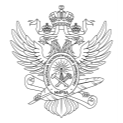 МИНОБРНАУКИ РОССИИМИНОБРНАУКИ РОССИИМИНОБРНАУКИ РОССИИМИНОБРНАУКИ РОССИИМИНОБРНАУКИ РОССИИМИНОБРНАУКИ РОССИИМИНОБРНАУКИ РОССИИМИНОБРНАУКИ РОССИИМИНОБРНАУКИ РОССИИМИНОБРНАУКИ РОССИИМИНОБРНАУКИ РОССИИМИНОБРНАУКИ РОССИИМИНОБРНАУКИ РОССИИМИНОБРНАУКИ РОССИИМИНОБРНАУКИ РОССИИМИНОБРНАУКИ РОССИИМИНОБРНАУКИ РОССИИМИНОБРНАУКИ РОССИИМИНОБРНАУКИ РОССИИМИНОБРНАУКИ РОССИИМИНОБРНАУКИ РОССИИМИНОБРНАУКИ РОССИИФедеральное государственное бюджетное образовательное учреждениевысшего образования«МИРЭА – Российский технологический университет»Федеральное государственное бюджетное образовательное учреждениевысшего образования«МИРЭА – Российский технологический университет»Федеральное государственное бюджетное образовательное учреждениевысшего образования«МИРЭА – Российский технологический университет»Федеральное государственное бюджетное образовательное учреждениевысшего образования«МИРЭА – Российский технологический университет»Федеральное государственное бюджетное образовательное учреждениевысшего образования«МИРЭА – Российский технологический университет»Федеральное государственное бюджетное образовательное учреждениевысшего образования«МИРЭА – Российский технологический университет»Федеральное государственное бюджетное образовательное учреждениевысшего образования«МИРЭА – Российский технологический университет»Федеральное государственное бюджетное образовательное учреждениевысшего образования«МИРЭА – Российский технологический университет»Федеральное государственное бюджетное образовательное учреждениевысшего образования«МИРЭА – Российский технологический университет»Федеральное государственное бюджетное образовательное учреждениевысшего образования«МИРЭА – Российский технологический университет»Федеральное государственное бюджетное образовательное учреждениевысшего образования«МИРЭА – Российский технологический университет»Федеральное государственное бюджетное образовательное учреждениевысшего образования«МИРЭА – Российский технологический университет»Федеральное государственное бюджетное образовательное учреждениевысшего образования«МИРЭА – Российский технологический университет»Федеральное государственное бюджетное образовательное учреждениевысшего образования«МИРЭА – Российский технологический университет»Федеральное государственное бюджетное образовательное учреждениевысшего образования«МИРЭА – Российский технологический университет»Федеральное государственное бюджетное образовательное учреждениевысшего образования«МИРЭА – Российский технологический университет»Федеральное государственное бюджетное образовательное учреждениевысшего образования«МИРЭА – Российский технологический университет»Федеральное государственное бюджетное образовательное учреждениевысшего образования«МИРЭА – Российский технологический университет»Федеральное государственное бюджетное образовательное учреждениевысшего образования«МИРЭА – Российский технологический университет»Федеральное государственное бюджетное образовательное учреждениевысшего образования«МИРЭА – Российский технологический университет»Федеральное государственное бюджетное образовательное учреждениевысшего образования«МИРЭА – Российский технологический университет»Федеральное государственное бюджетное образовательное учреждениевысшего образования«МИРЭА – Российский технологический университет»Институт кибернетикиИнститут кибернетикиИнститут кибернетикиИнститут кибернетикиИнститут кибернетикиИнститут кибернетикиИнститут кибернетикиИнститут кибернетикиИнститут кибернетикиИнститут кибернетикиИнститут кибернетикиИнститут кибернетикиИнститут кибернетикиИнститут кибернетикиИнститут кибернетикиИнститут кибернетикиИнститут кибернетикиИнститут кибернетикиИнститут кибернетикиИнститут кибернетикиИнститут кибернетикиИнститут кибернетикиУТВЕРЖДАЮУТВЕРЖДАЮУТВЕРЖДАЮУТВЕРЖДАЮУТВЕРЖДАЮУТВЕРЖДАЮУТВЕРЖДАЮДиректор ИКДиректор ИКДиректор ИКДиректор ИКДиректор ИКДиректор ИКДиректор ИК_______________ Романов М.П._______________ Романов М.П._______________ Романов М.П._______________ Романов М.П._______________ Романов М.П._______________ Романов М.П._______________ Романов М.П.«___»  ___________ 2021 г.«___»  ___________ 2021 г.«___»  ___________ 2021 г.«___»  ___________ 2021 г.«___»  ___________ 2021 г.«___»  ___________ 2021 г.«___»  ___________ 2021 г.Рабочая программа практикиРабочая программа практикиРабочая программа практикиРабочая программа практикиРабочая программа практикиРабочая программа практикиРабочая программа практикиРабочая программа практикиРабочая программа практикиРабочая программа практикиРабочая программа практикиРабочая программа практикиРабочая программа практикиРабочая программа практикиРабочая программа практикиРабочая программа практикиРабочая программа практикиРабочая программа практикиРабочая программа практикиРабочая программа практикиРабочая программа практикиРабочая программа практикиУчебная практикаУчебная практикаУчебная практикаУчебная практикаУчебная практикаУчебная практикаУчебная практикаУчебная практикаУчебная практикаУчебная практикаУчебная практикаУчебная практикаУчебная практикаУчебная практикаУчебная практикаУчебная практикаУчебная практикаУчебная практикаУчебная практикаУчебная практикаУчебная практикаУчебная практикаОзнакомительная практикаОзнакомительная практикаОзнакомительная практикаОзнакомительная практикаОзнакомительная практикаОзнакомительная практикаОзнакомительная практикаОзнакомительная практикаОзнакомительная практикаОзнакомительная практикаОзнакомительная практикаОзнакомительная практикаОзнакомительная практикаОзнакомительная практикаОзнакомительная практикаОзнакомительная практикаОзнакомительная практикаОзнакомительная практикаОзнакомительная практикаОзнакомительная практикаОзнакомительная практикаОзнакомительная практикаЧитающее подразделениеЧитающее подразделениеЧитающее подразделениеЧитающее подразделениеЧитающее подразделениеЧитающее подразделениекафедра биокибернетических систем и технологийкафедра биокибернетических систем и технологийкафедра биокибернетических систем и технологийкафедра биокибернетических систем и технологийкафедра биокибернетических систем и технологийкафедра биокибернетических систем и технологийкафедра биокибернетических систем и технологийкафедра биокибернетических систем и технологийкафедра биокибернетических систем и технологийкафедра биокибернетических систем и технологийкафедра биокибернетических систем и технологийкафедра биокибернетических систем и технологийкафедра биокибернетических систем и технологийНаправлениеНаправлениеНаправлениеНаправлениеНаправлениеНаправлениеНаправление12.03.04 Биотехнические системы и технологии12.03.04 Биотехнические системы и технологии12.03.04 Биотехнические системы и технологии12.03.04 Биотехнические системы и технологии12.03.04 Биотехнические системы и технологии12.03.04 Биотехнические системы и технологии12.03.04 Биотехнические системы и технологии12.03.04 Биотехнические системы и технологии12.03.04 Биотехнические системы и технологии12.03.04 Биотехнические системы и технологии12.03.04 Биотехнические системы и технологии12.03.04 Биотехнические системы и технологии12.03.04 Биотехнические системы и технологииНаправленностьНаправленностьНаправленностьНаправленностьНаправленностьНаправленностьНаправленностьКомпьютерные системы и технологии обработки медико- биологической и экологической информацииКомпьютерные системы и технологии обработки медико- биологической и экологической информацииКомпьютерные системы и технологии обработки медико- биологической и экологической информацииКомпьютерные системы и технологии обработки медико- биологической и экологической информацииКомпьютерные системы и технологии обработки медико- биологической и экологической информацииКомпьютерные системы и технологии обработки медико- биологической и экологической информацииКомпьютерные системы и технологии обработки медико- биологической и экологической информацииКомпьютерные системы и технологии обработки медико- биологической и экологической информацииКомпьютерные системы и технологии обработки медико- биологической и экологической информацииКомпьютерные системы и технологии обработки медико- биологической и экологической информацииКомпьютерные системы и технологии обработки медико- биологической и экологической информацииКомпьютерные системы и технологии обработки медико- биологической и экологической информацииКомпьютерные системы и технологии обработки медико- биологической и экологической информацииКомпьютерные системы и технологии обработки медико- биологической и экологической информацииКомпьютерные системы и технологии обработки медико- биологической и экологической информацииКомпьютерные системы и технологии обработки медико- биологической и экологической информацииКомпьютерные системы и технологии обработки медико- биологической и экологической информацииКомпьютерные системы и технологии обработки медико- биологической и экологической информацииКомпьютерные системы и технологии обработки медико- биологической и экологической информацииКомпьютерные системы и технологии обработки медико- биологической и экологической информацииКомпьютерные системы и технологии обработки медико- биологической и экологической информацииКомпьютерные системы и технологии обработки медико- биологической и экологической информацииКомпьютерные системы и технологии обработки медико- биологической и экологической информацииКомпьютерные системы и технологии обработки медико- биологической и экологической информацииКомпьютерные системы и технологии обработки медико- биологической и экологической информацииКомпьютерные системы и технологии обработки медико- биологической и экологической информацииКвалификацияКвалификацияКвалификацияКвалификацияКвалификациябакалаврбакалаврбакалаврбакалаврбакалаврбакалаврбакалаврбакалаврбакалаврбакалаврбакалаврбакалаврбакалаврФорма обученияФорма обученияФорма обученияФорма обученияФорма обученияочнаяочнаяочнаяочнаяочнаяочнаяочнаяочнаяочнаяочнаяОбщая трудоемкостьОбщая трудоемкостьОбщая трудоемкостьОбщая трудоемкость3 з.е.3 з.е.3 з.е.3 з.е.3 з.е.3 з.е.3 з.е.3 з.е.3 з.е.3 з.е.Распределение часов дисциплины и форм промежуточной аттестации по семестрамРаспределение часов дисциплины и форм промежуточной аттестации по семестрамРаспределение часов дисциплины и форм промежуточной аттестации по семестрамРаспределение часов дисциплины и форм промежуточной аттестации по семестрамРаспределение часов дисциплины и форм промежуточной аттестации по семестрамРаспределение часов дисциплины и форм промежуточной аттестации по семестрамРаспределение часов дисциплины и форм промежуточной аттестации по семестрамРаспределение часов дисциплины и форм промежуточной аттестации по семестрамРаспределение часов дисциплины и форм промежуточной аттестации по семестрамРаспределение часов дисциплины и форм промежуточной аттестации по семестрамРаспределение часов дисциплины и форм промежуточной аттестации по семестрамРаспределение часов дисциплины и форм промежуточной аттестации по семестрамРаспределение часов дисциплины и форм промежуточной аттестации по семестрамРаспределение часов дисциплины и форм промежуточной аттестации по семестрамРаспределение часов дисциплины и форм промежуточной аттестации по семестрамРаспределение часов дисциплины и форм промежуточной аттестации по семестрамРаспределение часов дисциплины и форм промежуточной аттестации по семестрамРаспределение часов дисциплины и форм промежуточной аттестации по семестрамРаспределение часов дисциплины и форм промежуточной аттестации по семестрамРаспределение часов дисциплины и форм промежуточной аттестации по семестрамРаспределение часов дисциплины и форм промежуточной аттестации по семестрамРаспределение часов дисциплины и форм промежуточной аттестации по семестрамСеместрСеместрЗачётные единицыРаспределение часовРаспределение часовРаспределение часовРаспределение часовРаспределение часовРаспределение часовРаспределение часовРаспределение часовРаспределение часовРаспределение часовРаспределение часовРаспределение часовРаспределение часовРаспределение часовРаспределение часовФормы промежуточной аттестацииФормы промежуточной аттестацииФормы промежуточной аттестацииСеместрСеместрЗачётные единицыВсегоЛекцииЛекцииЛекцииЛекцииЛабораторныеЛабораторныеЛабораторныеПрактическиеСамостоятельная работаСамостоятельная работаКонтактная работа в период практики и (или) аттестацииКонтактная работа в период практики и (или) аттестацииКонтактная работа в период практики и (или) аттестацииКонтрольФормы промежуточной аттестацииФормы промежуточной аттестацииФормы промежуточной аттестации2231080000000054,2554,2536363617,75Зачет с оценкойЗачет с оценкойЗачет с оценкойиз них на практ. подготовкуиз них на практ. подготовкуиз них на практ. подготовкуиз них на практ. подготовку0000000027270000Москва 2021Москва 2021Москва 2021Москва 2021Москва 2021Москва 2021Москва 2021УП: 12.03.04_КСТОМБЭИ_ИК_2021.plxУП: 12.03.04_КСТОМБЭИ_ИК_2021.plxстр. 2Программу составил(и):канд. физ.-мат. наук,  доцент, Шмелева Д.В. _________________канд. физ.-мат. наук,  доцент, Шмелева Д.В. _________________канд. физ.-мат. наук,  доцент, Шмелева Д.В. _________________канд. физ.-мат. наук,  доцент, Шмелева Д.В. _________________канд. физ.-мат. наук,  доцент, Шмелева Д.В. _________________Рабочая программа практикиРабочая программа практикиРабочая программа практикиОзнакомительная практикаОзнакомительная практикаОзнакомительная практикаОзнакомительная практикаОзнакомительная практикаразработана в соответствии с ФГОС ВО:разработана в соответствии с ФГОС ВО:разработана в соответствии с ФГОС ВО:Федеральный государственный образовательный стандарт высшего образования - бакалавриат по направлению подготовки 12.03.04 Биотехнические системы и технологии (приказ Минобрнауки России от 19.09.2017 г. № 950)Федеральный государственный образовательный стандарт высшего образования - бакалавриат по направлению подготовки 12.03.04 Биотехнические системы и технологии (приказ Минобрнауки России от 19.09.2017 г. № 950)Федеральный государственный образовательный стандарт высшего образования - бакалавриат по направлению подготовки 12.03.04 Биотехнические системы и технологии (приказ Минобрнауки России от 19.09.2017 г. № 950)Федеральный государственный образовательный стандарт высшего образования - бакалавриат по направлению подготовки 12.03.04 Биотехнические системы и технологии (приказ Минобрнауки России от 19.09.2017 г. № 950)Федеральный государственный образовательный стандарт высшего образования - бакалавриат по направлению подготовки 12.03.04 Биотехнические системы и технологии (приказ Минобрнауки России от 19.09.2017 г. № 950)составлена на основании учебного плана:составлена на основании учебного плана:составлена на основании учебного плана:направление: 12.03.04 Биотехнические системы и технологиинаправленность: «Компьютерные системы и технологии обработки медико-биологической и экологической информации»направление: 12.03.04 Биотехнические системы и технологиинаправленность: «Компьютерные системы и технологии обработки медико-биологической и экологической информации»направление: 12.03.04 Биотехнические системы и технологиинаправленность: «Компьютерные системы и технологии обработки медико-биологической и экологической информации»направление: 12.03.04 Биотехнические системы и технологиинаправленность: «Компьютерные системы и технологии обработки медико-биологической и экологической информации»направление: 12.03.04 Биотехнические системы и технологиинаправленность: «Компьютерные системы и технологии обработки медико-биологической и экологической информации»Рабочая программа одобрена на заседании кафедрыРабочая программа одобрена на заседании кафедрыРабочая программа одобрена на заседании кафедрыРабочая программа одобрена на заседании кафедрыРабочая программа одобрена на заседании кафедрыкафедра биокибернетических систем и технологийкафедра биокибернетических систем и технологийкафедра биокибернетических систем и технологийкафедра биокибернетических систем и технологийкафедра биокибернетических систем и технологийПротокол от 17.03.2021 № 8-2/2021Зав. кафедрой Пасечник С.В. ___________________Протокол от 17.03.2021 № 8-2/2021Зав. кафедрой Пасечник С.В. ___________________Протокол от 17.03.2021 № 8-2/2021Зав. кафедрой Пасечник С.В. ___________________Протокол от 17.03.2021 № 8-2/2021Зав. кафедрой Пасечник С.В. ___________________Протокол от 17.03.2021 № 8-2/2021Зав. кафедрой Пасечник С.В. ___________________УП: 12.03.04_КСТОМБЭИ_ИК_2021.plxУП: 12.03.04_КСТОМБЭИ_ИК_2021.plxстр. 3Визирование РПД для исполнения в очередном учебном годуВизирование РПД для исполнения в очередном учебном годуВизирование РПД для исполнения в очередном учебном годуВизирование РПД для исполнения в очередном учебном годуВизирование РПД для исполнения в очередном учебном годуРабочая программа пересмотрена, обсуждена и одобрена для исполнения в 2022-2023 учебном году на заседании кафедрыРабочая программа пересмотрена, обсуждена и одобрена для исполнения в 2022-2023 учебном году на заседании кафедрыРабочая программа пересмотрена, обсуждена и одобрена для исполнения в 2022-2023 учебном году на заседании кафедрыРабочая программа пересмотрена, обсуждена и одобрена для исполнения в 2022-2023 учебном году на заседании кафедрыРабочая программа пересмотрена, обсуждена и одобрена для исполнения в 2022-2023 учебном году на заседании кафедрыкафедра биокибернетических систем и технологийкафедра биокибернетических систем и технологийкафедра биокибернетических систем и технологийкафедра биокибернетических систем и технологийкафедра биокибернетических систем и технологийПротокол от  __ __________ 2022 г.  №  __Зав. кафедрой ____________________   ____________________Протокол от  __ __________ 2022 г.  №  __Зав. кафедрой ____________________   ____________________Протокол от  __ __________ 2022 г.  №  __Зав. кафедрой ____________________   ____________________Протокол от  __ __________ 2022 г.  №  __Зав. кафедрой ____________________   ____________________Подпись                                Расшифровка подписиПодпись                                Расшифровка подписиПодпись                                Расшифровка подписиПодпись                                Расшифровка подписиВизирование РПД для исполнения в очередном учебном годуВизирование РПД для исполнения в очередном учебном годуВизирование РПД для исполнения в очередном учебном годуВизирование РПД для исполнения в очередном учебном годуВизирование РПД для исполнения в очередном учебном годуРабочая программа пересмотрена, обсуждена и одобрена для исполнения в 2023-2024 учебном году на заседании кафедрыРабочая программа пересмотрена, обсуждена и одобрена для исполнения в 2023-2024 учебном году на заседании кафедрыРабочая программа пересмотрена, обсуждена и одобрена для исполнения в 2023-2024 учебном году на заседании кафедрыРабочая программа пересмотрена, обсуждена и одобрена для исполнения в 2023-2024 учебном году на заседании кафедрыРабочая программа пересмотрена, обсуждена и одобрена для исполнения в 2023-2024 учебном году на заседании кафедрыкафедра биокибернетических систем и технологийкафедра биокибернетических систем и технологийкафедра биокибернетических систем и технологийкафедра биокибернетических систем и технологийкафедра биокибернетических систем и технологийПротокол от  __ __________ 2023 г.  №  __Зав. кафедрой ____________________   ____________________Протокол от  __ __________ 2023 г.  №  __Зав. кафедрой ____________________   ____________________Протокол от  __ __________ 2023 г.  №  __Зав. кафедрой ____________________   ____________________Протокол от  __ __________ 2023 г.  №  __Зав. кафедрой ____________________   ____________________Подпись                                Расшифровка подписиПодпись                                Расшифровка подписиВизирование РПД для исполнения в очередном учебном годуВизирование РПД для исполнения в очередном учебном годуВизирование РПД для исполнения в очередном учебном годуВизирование РПД для исполнения в очередном учебном годуВизирование РПД для исполнения в очередном учебном годуРабочая программа пересмотрена, обсуждена и одобрена для исполнения в 2024-2025 учебном году на заседании кафедрыРабочая программа пересмотрена, обсуждена и одобрена для исполнения в 2024-2025 учебном году на заседании кафедрыРабочая программа пересмотрена, обсуждена и одобрена для исполнения в 2024-2025 учебном году на заседании кафедрыРабочая программа пересмотрена, обсуждена и одобрена для исполнения в 2024-2025 учебном году на заседании кафедрыРабочая программа пересмотрена, обсуждена и одобрена для исполнения в 2024-2025 учебном году на заседании кафедрыкафедра биокибернетических систем и технологийкафедра биокибернетических систем и технологийкафедра биокибернетических систем и технологийкафедра биокибернетических систем и технологийкафедра биокибернетических систем и технологийПротокол от  __ __________ 2024 г.  №  __Зав. кафедрой ____________________   ____________________Протокол от  __ __________ 2024 г.  №  __Зав. кафедрой ____________________   ____________________Протокол от  __ __________ 2024 г.  №  __Зав. кафедрой ____________________   ____________________Протокол от  __ __________ 2024 г.  №  __Зав. кафедрой ____________________   ____________________Подпись                                Расшифровка подписиПодпись                                Расшифровка подписиВизирование РПД для исполнения в очередном учебном годуВизирование РПД для исполнения в очередном учебном годуВизирование РПД для исполнения в очередном учебном годуВизирование РПД для исполнения в очередном учебном годуВизирование РПД для исполнения в очередном учебном годуРабочая программа пересмотрена, обсуждена и одобрена для исполнения в 2025-2026 учебном году на заседании кафедрыРабочая программа пересмотрена, обсуждена и одобрена для исполнения в 2025-2026 учебном году на заседании кафедрыРабочая программа пересмотрена, обсуждена и одобрена для исполнения в 2025-2026 учебном году на заседании кафедрыРабочая программа пересмотрена, обсуждена и одобрена для исполнения в 2025-2026 учебном году на заседании кафедрыРабочая программа пересмотрена, обсуждена и одобрена для исполнения в 2025-2026 учебном году на заседании кафедрыкафедра биокибернетических систем и технологийкафедра биокибернетических систем и технологийкафедра биокибернетических систем и технологийкафедра биокибернетических систем и технологийкафедра биокибернетических систем и технологийПротокол от  __ __________ 2025 г.  №  __Зав. кафедрой ____________________   ____________________Протокол от  __ __________ 2025 г.  №  __Зав. кафедрой ____________________   ____________________Протокол от  __ __________ 2025 г.  №  __Зав. кафедрой ____________________   ____________________Протокол от  __ __________ 2025 г.  №  __Зав. кафедрой ____________________   ____________________Подпись                                Расшифровка подписиПодпись                                Расшифровка подписиУП: 12.03.04_КСТОМБЭИ_ИК_2021.plxУП: 12.03.04_КСТОМБЭИ_ИК_2021.plxУП: 12.03.04_КСТОМБЭИ_ИК_2021.plxУП: 12.03.04_КСТОМБЭИ_ИК_2021.plxстр. 41. ЦЕЛИ ОСВОЕНИЯ ПРАКТИКИ1. ЦЕЛИ ОСВОЕНИЯ ПРАКТИКИ1. ЦЕЛИ ОСВОЕНИЯ ПРАКТИКИ1. ЦЕЛИ ОСВОЕНИЯ ПРАКТИКИ1. ЦЕЛИ ОСВОЕНИЯ ПРАКТИКИ1. ЦЕЛИ ОСВОЕНИЯ ПРАКТИКИ«Ознакомительная практика» имеет своей целью сформировать, закрепить и развить практические навыки и компетенции, предусмотренные данной рабочей программой в соответствии с требованиями ФГОС ВО по направлению подготовки 12.03.04 Биотехнические системы и технологии с учетом специфики направленности подготовки – «Компьютерные системы и технологии обработки медико-биологической и экологической информации».Практическая подготовка при проведении практики организуется путем непосредственного выполнения обучающимися определенных видов работ, связанных с будущей профессиональной деятельностью.«Ознакомительная практика» имеет своей целью сформировать, закрепить и развить практические навыки и компетенции, предусмотренные данной рабочей программой в соответствии с требованиями ФГОС ВО по направлению подготовки 12.03.04 Биотехнические системы и технологии с учетом специфики направленности подготовки – «Компьютерные системы и технологии обработки медико-биологической и экологической информации».Практическая подготовка при проведении практики организуется путем непосредственного выполнения обучающимися определенных видов работ, связанных с будущей профессиональной деятельностью.«Ознакомительная практика» имеет своей целью сформировать, закрепить и развить практические навыки и компетенции, предусмотренные данной рабочей программой в соответствии с требованиями ФГОС ВО по направлению подготовки 12.03.04 Биотехнические системы и технологии с учетом специфики направленности подготовки – «Компьютерные системы и технологии обработки медико-биологической и экологической информации».Практическая подготовка при проведении практики организуется путем непосредственного выполнения обучающимися определенных видов работ, связанных с будущей профессиональной деятельностью.«Ознакомительная практика» имеет своей целью сформировать, закрепить и развить практические навыки и компетенции, предусмотренные данной рабочей программой в соответствии с требованиями ФГОС ВО по направлению подготовки 12.03.04 Биотехнические системы и технологии с учетом специфики направленности подготовки – «Компьютерные системы и технологии обработки медико-биологической и экологической информации».Практическая подготовка при проведении практики организуется путем непосредственного выполнения обучающимися определенных видов работ, связанных с будущей профессиональной деятельностью.«Ознакомительная практика» имеет своей целью сформировать, закрепить и развить практические навыки и компетенции, предусмотренные данной рабочей программой в соответствии с требованиями ФГОС ВО по направлению подготовки 12.03.04 Биотехнические системы и технологии с учетом специфики направленности подготовки – «Компьютерные системы и технологии обработки медико-биологической и экологической информации».Практическая подготовка при проведении практики организуется путем непосредственного выполнения обучающимися определенных видов работ, связанных с будущей профессиональной деятельностью.«Ознакомительная практика» имеет своей целью сформировать, закрепить и развить практические навыки и компетенции, предусмотренные данной рабочей программой в соответствии с требованиями ФГОС ВО по направлению подготовки 12.03.04 Биотехнические системы и технологии с учетом специфики направленности подготовки – «Компьютерные системы и технологии обработки медико-биологической и экологической информации».Практическая подготовка при проведении практики организуется путем непосредственного выполнения обучающимися определенных видов работ, связанных с будущей профессиональной деятельностью.2. МЕСТО ПРАКТИКИ В СТРУКТУРЕ ОБРАЗОВАТЕЛЬНОЙ ПРОГРАММЫ2. МЕСТО ПРАКТИКИ В СТРУКТУРЕ ОБРАЗОВАТЕЛЬНОЙ ПРОГРАММЫ2. МЕСТО ПРАКТИКИ В СТРУКТУРЕ ОБРАЗОВАТЕЛЬНОЙ ПРОГРАММЫ2. МЕСТО ПРАКТИКИ В СТРУКТУРЕ ОБРАЗОВАТЕЛЬНОЙ ПРОГРАММЫ2. МЕСТО ПРАКТИКИ В СТРУКТУРЕ ОБРАЗОВАТЕЛЬНОЙ ПРОГРАММЫ2. МЕСТО ПРАКТИКИ В СТРУКТУРЕ ОБРАЗОВАТЕЛЬНОЙ ПРОГРАММЫНаправление:12.03.04 Биотехнические системы и технологии12.03.04 Биотехнические системы и технологии12.03.04 Биотехнические системы и технологии12.03.04 Биотехнические системы и технологии12.03.04 Биотехнические системы и технологии12.03.04 Биотехнические системы и технологииНаправленность:Компьютерные системы и технологии обработки медико- биологической и экологической информацииКомпьютерные системы и технологии обработки медико- биологической и экологической информацииКомпьютерные системы и технологии обработки медико- биологической и экологической информацииКомпьютерные системы и технологии обработки медико- биологической и экологической информацииКомпьютерные системы и технологии обработки медико- биологической и экологической информацииКомпьютерные системы и технологии обработки медико- биологической и экологической информацииБлок:ПрактикаПрактикаПрактикаПрактикаПрактикаПрактикаЧасть:Обязательная частьОбязательная частьОбязательная частьОбязательная частьОбязательная частьОбязательная частьОбщая трудоемкость:3 з.е. (108 акад. час.).3 з.е. (108 акад. час.).3 з.е. (108 акад. час.).3 з.е. (108 акад. час.).3 з.е. (108 акад. час.).3 з.е. (108 акад. час.).3. ТИП, ВИД И СПОСОБ ПРОВЕДЕНИЯ ПРАКТИКИ3. ТИП, ВИД И СПОСОБ ПРОВЕДЕНИЯ ПРАКТИКИ3. ТИП, ВИД И СПОСОБ ПРОВЕДЕНИЯ ПРАКТИКИ3. ТИП, ВИД И СПОСОБ ПРОВЕДЕНИЯ ПРАКТИКИ3. ТИП, ВИД И СПОСОБ ПРОВЕДЕНИЯ ПРАКТИКИ3. ТИП, ВИД И СПОСОБ ПРОВЕДЕНИЯ ПРАКТИКИВид практики:Учебная практикаУчебная практикаУчебная практикаУчебная практикаУчебная практикаУчебная практикаТип практики:Ознакомительная практикаОзнакомительная практикаОзнакомительная практикаОзнакомительная практикаОзнакомительная практикаОзнакомительная практикаСпособ (способы) проведения практики определяются в соответствии с федеральным государственным образовательным стандартом. В случае, если стандарт не регламентирует способ проведения практики, то она проводится стационарно.Способ (способы) проведения практики определяются в соответствии с федеральным государственным образовательным стандартом. В случае, если стандарт не регламентирует способ проведения практики, то она проводится стационарно.Способ (способы) проведения практики определяются в соответствии с федеральным государственным образовательным стандартом. В случае, если стандарт не регламентирует способ проведения практики, то она проводится стационарно.Способ (способы) проведения практики определяются в соответствии с федеральным государственным образовательным стандартом. В случае, если стандарт не регламентирует способ проведения практики, то она проводится стационарно.Способ (способы) проведения практики определяются в соответствии с федеральным государственным образовательным стандартом. В случае, если стандарт не регламентирует способ проведения практики, то она проводится стационарно.Способ (способы) проведения практики определяются в соответствии с федеральным государственным образовательным стандартом. В случае, если стандарт не регламентирует способ проведения практики, то она проводится стационарно.4.МЕСТО И ВРЕМЯ ПРОВЕДЕНИЯ ПРАКТИКИ4.МЕСТО И ВРЕМЯ ПРОВЕДЕНИЯ ПРАКТИКИ4.МЕСТО И ВРЕМЯ ПРОВЕДЕНИЯ ПРАКТИКИ4.МЕСТО И ВРЕМЯ ПРОВЕДЕНИЯ ПРАКТИКИ4.МЕСТО И ВРЕМЯ ПРОВЕДЕНИЯ ПРАКТИКИ4.МЕСТО И ВРЕМЯ ПРОВЕДЕНИЯ ПРАКТИКИ«Ознакомительная практика»  направления подготовки 12.03.04 Биотехнические системы и технологии проводится на базе структурных подразделений РТУ МИРЭА или в организации, осуществляющей деятельность по профилю соответствующей образовательной программы (далее - профильная организация), в том числе в структурном подразделении профильной организации, предназначенном для проведения практической подготовки, на основании договора, заключаемого между образовательной организацией и профильной организацией.«Ознакомительная практика»  направления подготовки 12.03.04 Биотехнические системы и технологии проводится на базе структурных подразделений РТУ МИРЭА или в организации, осуществляющей деятельность по профилю соответствующей образовательной программы (далее - профильная организация), в том числе в структурном подразделении профильной организации, предназначенном для проведения практической подготовки, на основании договора, заключаемого между образовательной организацией и профильной организацией.«Ознакомительная практика»  направления подготовки 12.03.04 Биотехнические системы и технологии проводится на базе структурных подразделений РТУ МИРЭА или в организации, осуществляющей деятельность по профилю соответствующей образовательной программы (далее - профильная организация), в том числе в структурном подразделении профильной организации, предназначенном для проведения практической подготовки, на основании договора, заключаемого между образовательной организацией и профильной организацией.«Ознакомительная практика»  направления подготовки 12.03.04 Биотехнические системы и технологии проводится на базе структурных подразделений РТУ МИРЭА или в организации, осуществляющей деятельность по профилю соответствующей образовательной программы (далее - профильная организация), в том числе в структурном подразделении профильной организации, предназначенном для проведения практической подготовки, на основании договора, заключаемого между образовательной организацией и профильной организацией.«Ознакомительная практика»  направления подготовки 12.03.04 Биотехнические системы и технологии проводится на базе структурных подразделений РТУ МИРЭА или в организации, осуществляющей деятельность по профилю соответствующей образовательной программы (далее - профильная организация), в том числе в структурном подразделении профильной организации, предназначенном для проведения практической подготовки, на основании договора, заключаемого между образовательной организацией и профильной организацией.«Ознакомительная практика»  направления подготовки 12.03.04 Биотехнические системы и технологии проводится на базе структурных подразделений РТУ МИРЭА или в организации, осуществляющей деятельность по профилю соответствующей образовательной программы (далее - профильная организация), в том числе в структурном подразделении профильной организации, предназначенном для проведения практической подготовки, на основании договора, заключаемого между образовательной организацией и профильной организацией.5. КОМПЕТЕНЦИИ ОБУЧАЮЩЕГОСЯ, ФОРМИРУЕМЫЕ В РЕЗУЛЬТАТЕ ОСВОЕНИЯ ПРАКТИКИ5. КОМПЕТЕНЦИИ ОБУЧАЮЩЕГОСЯ, ФОРМИРУЕМЫЕ В РЕЗУЛЬТАТЕ ОСВОЕНИЯ ПРАКТИКИ5. КОМПЕТЕНЦИИ ОБУЧАЮЩЕГОСЯ, ФОРМИРУЕМЫЕ В РЕЗУЛЬТАТЕ ОСВОЕНИЯ ПРАКТИКИ5. КОМПЕТЕНЦИИ ОБУЧАЮЩЕГОСЯ, ФОРМИРУЕМЫЕ В РЕЗУЛЬТАТЕ ОСВОЕНИЯ ПРАКТИКИ5. КОМПЕТЕНЦИИ ОБУЧАЮЩЕГОСЯ, ФОРМИРУЕМЫЕ В РЕЗУЛЬТАТЕ ОСВОЕНИЯ ПРАКТИКИ5. КОМПЕТЕНЦИИ ОБУЧАЮЩЕГОСЯ, ФОРМИРУЕМЫЕ В РЕЗУЛЬТАТЕ ОСВОЕНИЯ ПРАКТИКИВ результате освоения практики обучающийся должен овладеть компетенциями:В результате освоения практики обучающийся должен овладеть компетенциями:В результате освоения практики обучающийся должен овладеть компетенциями:В результате освоения практики обучающийся должен овладеть компетенциями:В результате освоения практики обучающийся должен овладеть компетенциями:В результате освоения практики обучающийся должен овладеть компетенциями:УК-1 - Способен осуществлять поиск, критический анализ и синтез информации, применять системный подход для решения поставленных задач УК-1 - Способен осуществлять поиск, критический анализ и синтез информации, применять системный подход для решения поставленных задач УК-1 - Способен осуществлять поиск, критический анализ и синтез информации, применять системный подход для решения поставленных задач УК-1 - Способен осуществлять поиск, критический анализ и синтез информации, применять системный подход для решения поставленных задач УК-1 - Способен осуществлять поиск, критический анализ и синтез информации, применять системный подход для решения поставленных задач УК-1 - Способен осуществлять поиск, критический анализ и синтез информации, применять системный подход для решения поставленных задач ОПК-2 - Способен осуществлять профессиональную деятельность с учетом экономических, экологических, интеллектуально правовых, социальных и других ограничений на всех этапах жизненного цикла технических объектов и процессов ОПК-2 - Способен осуществлять профессиональную деятельность с учетом экономических, экологических, интеллектуально правовых, социальных и других ограничений на всех этапах жизненного цикла технических объектов и процессов ОПК-2 - Способен осуществлять профессиональную деятельность с учетом экономических, экологических, интеллектуально правовых, социальных и других ограничений на всех этапах жизненного цикла технических объектов и процессов ОПК-2 - Способен осуществлять профессиональную деятельность с учетом экономических, экологических, интеллектуально правовых, социальных и других ограничений на всех этапах жизненного цикла технических объектов и процессов ОПК-2 - Способен осуществлять профессиональную деятельность с учетом экономических, экологических, интеллектуально правовых, социальных и других ограничений на всех этапах жизненного цикла технических объектов и процессов ОПК-2 - Способен осуществлять профессиональную деятельность с учетом экономических, экологических, интеллектуально правовых, социальных и других ограничений на всех этапах жизненного цикла технических объектов и процессов ПЛАНИРУЕМЫЕ РЕЗУЛЬТАТЫ ОБУЧЕНИЯ ПО ПРАКТИКЕ, ХАРАКТЕРИЗУЮЩИЕ ФОРМИРОВАНИЯ КОМПЕТЕНЦИЙПЛАНИРУЕМЫЕ РЕЗУЛЬТАТЫ ОБУЧЕНИЯ ПО ПРАКТИКЕ, ХАРАКТЕРИЗУЮЩИЕ ФОРМИРОВАНИЯ КОМПЕТЕНЦИЙПЛАНИРУЕМЫЕ РЕЗУЛЬТАТЫ ОБУЧЕНИЯ ПО ПРАКТИКЕ, ХАРАКТЕРИЗУЮЩИЕ ФОРМИРОВАНИЯ КОМПЕТЕНЦИЙПЛАНИРУЕМЫЕ РЕЗУЛЬТАТЫ ОБУЧЕНИЯ ПО ПРАКТИКЕ, ХАРАКТЕРИЗУЮЩИЕ ФОРМИРОВАНИЯ КОМПЕТЕНЦИЙПЛАНИРУЕМЫЕ РЕЗУЛЬТАТЫ ОБУЧЕНИЯ ПО ПРАКТИКЕ, ХАРАКТЕРИЗУЮЩИЕ ФОРМИРОВАНИЯ КОМПЕТЕНЦИЙПЛАНИРУЕМЫЕ РЕЗУЛЬТАТЫ ОБУЧЕНИЯ ПО ПРАКТИКЕ, ХАРАКТЕРИЗУЮЩИЕ ФОРМИРОВАНИЯ КОМПЕТЕНЦИЙУП: 12.03.04_КСТОМБЭИ_ИК_2021.plxУП: 12.03.04_КСТОМБЭИ_ИК_2021.plxстр. 5УК-1 : Способен осуществлять поиск, критический анализ и синтез информации, применять системный подход для решения поставленных задачУК-1 : Способен осуществлять поиск, критический анализ и синтез информации, применять системный подход для решения поставленных задачУК-1 : Способен осуществлять поиск, критический анализ и синтез информации, применять системный подход для решения поставленных задачУК-1 : Способен осуществлять поиск, критический анализ и синтез информации, применять системный подход для решения поставленных задачУК-1 : Способен осуществлять поиск, критический анализ и синтез информации, применять системный подход для решения поставленных задачУК-1 : Способен осуществлять поиск, критический анализ и синтез информации, применять системный подход для решения поставленных задачУК-1.1  : Анализирует задачу, выделяя её базовые составляющие и осуществляет поиск достоверной информации для её решения по различным типам запросовУК-1.1  : Анализирует задачу, выделяя её базовые составляющие и осуществляет поиск достоверной информации для её решения по различным типам запросовУК-1.1  : Анализирует задачу, выделяя её базовые составляющие и осуществляет поиск достоверной информации для её решения по различным типам запросовУК-1.1  : Анализирует задачу, выделяя её базовые составляющие и осуществляет поиск достоверной информации для её решения по различным типам запросовУК-1.1  : Анализирует задачу, выделяя её базовые составляющие и осуществляет поиск достоверной информации для её решения по различным типам запросовУК-1.1  : Анализирует задачу, выделяя её базовые составляющие и осуществляет поиск достоверной информации для её решения по различным типам запросовЗнать:Знать:Знать:Знать:Знать:Знать:-  номенклатуру медицинских изделий-  номенклатуру медицинских изделий-  номенклатуру медицинских изделий-  номенклатуру медицинских изделий-  номенклатуру медицинских изделий-  номенклатуру медицинских изделийУметь:Уметь:Уметь:Уметь:Уметь:Уметь:-  находить отличия между моделями МИ  в одной номенклатурной группе-  находить отличия между моделями МИ  в одной номенклатурной группе-  находить отличия между моделями МИ  в одной номенклатурной группе-  находить отличия между моделями МИ  в одной номенклатурной группе-  находить отличия между моделями МИ  в одной номенклатурной группе-  находить отличия между моделями МИ  в одной номенклатурной группеУК-1.2  : Определяет, интерпретирует и ранжирует информацию, требуемую для решения поставленной задачиУК-1.2  : Определяет, интерпретирует и ранжирует информацию, требуемую для решения поставленной задачиУК-1.2  : Определяет, интерпретирует и ранжирует информацию, требуемую для решения поставленной задачиУК-1.2  : Определяет, интерпретирует и ранжирует информацию, требуемую для решения поставленной задачиУК-1.2  : Определяет, интерпретирует и ранжирует информацию, требуемую для решения поставленной задачиУК-1.2  : Определяет, интерпретирует и ранжирует информацию, требуемую для решения поставленной задачиЗнать:Знать:Знать:Знать:Знать:Знать:-  Основных производителей на рынке МИ. Основные пути развития МИ каждого вида.-  Основных производителей на рынке МИ. Основные пути развития МИ каждого вида.-  Основных производителей на рынке МИ. Основные пути развития МИ каждого вида.-  Основных производителей на рынке МИ. Основные пути развития МИ каждого вида.-  Основных производителей на рынке МИ. Основные пути развития МИ каждого вида.-  Основных производителей на рынке МИ. Основные пути развития МИ каждого вида.Уметь:Уметь:Уметь:Уметь:Уметь:Уметь:-  осуществлять поиск информации по современным МИ и перспективным направлениям их развития-  осуществлять поиск информации по современным МИ и перспективным направлениям их развития-  осуществлять поиск информации по современным МИ и перспективным направлениям их развития-  осуществлять поиск информации по современным МИ и перспективным направлениям их развития-  осуществлять поиск информации по современным МИ и перспективным направлениям их развития-  осуществлять поиск информации по современным МИ и перспективным направлениям их развитияВладеть:Владеть:Владеть:Владеть:Владеть:Владеть:-  навыками информационного и патентного поиска-  навыками информационного и патентного поиска-  навыками информационного и патентного поиска-  навыками информационного и патентного поиска-  навыками информационного и патентного поиска-  навыками информационного и патентного поискаОПК-2 : Способен осуществлять профессиональную деятельность с учетом экономических, экологических, интеллектуально правовых, социальных и других ограничений на всех этапах жизненного цикла технических объектов и процессовОПК-2 : Способен осуществлять профессиональную деятельность с учетом экономических, экологических, интеллектуально правовых, социальных и других ограничений на всех этапах жизненного цикла технических объектов и процессовОПК-2 : Способен осуществлять профессиональную деятельность с учетом экономических, экологических, интеллектуально правовых, социальных и других ограничений на всех этапах жизненного цикла технических объектов и процессовОПК-2 : Способен осуществлять профессиональную деятельность с учетом экономических, экологических, интеллектуально правовых, социальных и других ограничений на всех этапах жизненного цикла технических объектов и процессовОПК-2 : Способен осуществлять профессиональную деятельность с учетом экономических, экологических, интеллектуально правовых, социальных и других ограничений на всех этапах жизненного цикла технических объектов и процессовОПК-2 : Способен осуществлять профессиональную деятельность с учетом экономических, экологических, интеллектуально правовых, социальных и других ограничений на всех этапах жизненного цикла технических объектов и процессовОПК-2.2  : Руководствуется социальными, экономическими и правовыми и интеллектуально правовыми ограничениями при осуществлении практической деятельности в области биотехнических систем и технологийОПК-2.2  : Руководствуется социальными, экономическими и правовыми и интеллектуально правовыми ограничениями при осуществлении практической деятельности в области биотехнических систем и технологийОПК-2.2  : Руководствуется социальными, экономическими и правовыми и интеллектуально правовыми ограничениями при осуществлении практической деятельности в области биотехнических систем и технологийОПК-2.2  : Руководствуется социальными, экономическими и правовыми и интеллектуально правовыми ограничениями при осуществлении практической деятельности в области биотехнических систем и технологийОПК-2.2  : Руководствуется социальными, экономическими и правовыми и интеллектуально правовыми ограничениями при осуществлении практической деятельности в области биотехнических систем и технологийОПК-2.2  : Руководствуется социальными, экономическими и правовыми и интеллектуально правовыми ограничениями при осуществлении практической деятельности в области биотехнических систем и технологийЗнать:Знать:Знать:Знать:Знать:Знать:-  нормативно-правовую базу организации оборота медицинских изделий в РФ-  нормативно-правовую базу организации оборота медицинских изделий в РФ-  нормативно-правовую базу организации оборота медицинских изделий в РФ-  нормативно-правовую базу организации оборота медицинских изделий в РФ-  нормативно-правовую базу организации оборота медицинских изделий в РФ-  нормативно-правовую базу организации оборота медицинских изделий в РФВладеть:Владеть:Владеть:Владеть:Владеть:Владеть:-  навыками работы в реестре медицинских изделий-  навыками работы в реестре медицинских изделий-  навыками работы в реестре медицинских изделий-  навыками работы в реестре медицинских изделий-  навыками работы в реестре медицинских изделий-  навыками работы в реестре медицинских изделийВ РЕЗУЛЬТАТЕ ОСВОЕНИЯ ПРАКТИКИ ОБУЧАЮЩИЙСЯ ДОЛЖЕНВ РЕЗУЛЬТАТЕ ОСВОЕНИЯ ПРАКТИКИ ОБУЧАЮЩИЙСЯ ДОЛЖЕНВ РЕЗУЛЬТАТЕ ОСВОЕНИЯ ПРАКТИКИ ОБУЧАЮЩИЙСЯ ДОЛЖЕНВ РЕЗУЛЬТАТЕ ОСВОЕНИЯ ПРАКТИКИ ОБУЧАЮЩИЙСЯ ДОЛЖЕНВ РЕЗУЛЬТАТЕ ОСВОЕНИЯ ПРАКТИКИ ОБУЧАЮЩИЙСЯ ДОЛЖЕНВ РЕЗУЛЬТАТЕ ОСВОЕНИЯ ПРАКТИКИ ОБУЧАЮЩИЙСЯ ДОЛЖЕНЗнать:Знать:Знать:Знать:Знать:Знать:-  Основных производителей на рынке МИ. Основные пути развития МИ каждого вида.-  Основных производителей на рынке МИ. Основные пути развития МИ каждого вида.-  Основных производителей на рынке МИ. Основные пути развития МИ каждого вида.-  Основных производителей на рынке МИ. Основные пути развития МИ каждого вида.-  Основных производителей на рынке МИ. Основные пути развития МИ каждого вида.-  Основных производителей на рынке МИ. Основные пути развития МИ каждого вида.-  нормативно-правовую базу организации оборота медицинских изделий в РФ-  нормативно-правовую базу организации оборота медицинских изделий в РФ-  нормативно-правовую базу организации оборота медицинских изделий в РФ-  нормативно-правовую базу организации оборота медицинских изделий в РФ-  нормативно-правовую базу организации оборота медицинских изделий в РФ-  нормативно-правовую базу организации оборота медицинских изделий в РФ-  номенклатуру медицинских изделий-  номенклатуру медицинских изделий-  номенклатуру медицинских изделий-  номенклатуру медицинских изделий-  номенклатуру медицинских изделий-  номенклатуру медицинских изделийУметь:Уметь:Уметь:Уметь:Уметь:Уметь:-  осуществлять поиск информации по современным МИ и перспективным направлениям их развития-  осуществлять поиск информации по современным МИ и перспективным направлениям их развития-  осуществлять поиск информации по современным МИ и перспективным направлениям их развития-  осуществлять поиск информации по современным МИ и перспективным направлениям их развития-  осуществлять поиск информации по современным МИ и перспективным направлениям их развития-  осуществлять поиск информации по современным МИ и перспективным направлениям их развития-  находить отличия между моделями МИ  в одной номенклатурной группе-  находить отличия между моделями МИ  в одной номенклатурной группе-  находить отличия между моделями МИ  в одной номенклатурной группе-  находить отличия между моделями МИ  в одной номенклатурной группе-  находить отличия между моделями МИ  в одной номенклатурной группе-  находить отличия между моделями МИ  в одной номенклатурной группеВладеть:Владеть:Владеть:Владеть:Владеть:Владеть:-  навыками работы в реестре медицинских изделий-  навыками работы в реестре медицинских изделий-  навыками работы в реестре медицинских изделий-  навыками работы в реестре медицинских изделий-  навыками работы в реестре медицинских изделий-  навыками работы в реестре медицинских изделий-  навыками информационного и патентного поиска-  навыками информационного и патентного поиска-  навыками информационного и патентного поиска-  навыками информационного и патентного поиска-  навыками информационного и патентного поиска-  навыками информационного и патентного поиска6. СТРУКТУРА И СОДЕРЖАНИЕ ПРАКТИКИ6. СТРУКТУРА И СОДЕРЖАНИЕ ПРАКТИКИ6. СТРУКТУРА И СОДЕРЖАНИЕ ПРАКТИКИ6. СТРУКТУРА И СОДЕРЖАНИЕ ПРАКТИКИ6. СТРУКТУРА И СОДЕРЖАНИЕ ПРАКТИКИ6. СТРУКТУРА И СОДЕРЖАНИЕ ПРАКТИКИПри проведении учебных занятий организация обеспечивает развитие у обучающихся навыков командной работы, межличностной коммуникации, принятия решений и лидерских качеств.При проведении учебных занятий организация обеспечивает развитие у обучающихся навыков командной работы, межличностной коммуникации, принятия решений и лидерских качеств.При проведении учебных занятий организация обеспечивает развитие у обучающихся навыков командной работы, межличностной коммуникации, принятия решений и лидерских качеств.При проведении учебных занятий организация обеспечивает развитие у обучающихся навыков командной работы, межличностной коммуникации, принятия решений и лидерских качеств.При проведении учебных занятий организация обеспечивает развитие у обучающихся навыков командной работы, межличностной коммуникации, принятия решений и лидерских качеств.При проведении учебных занятий организация обеспечивает развитие у обучающихся навыков командной работы, межличностной коммуникации, принятия решений и лидерских качеств.Код занятияНаименование разделов и тем /вид занятия/Наименование разделов и тем /вид занятия/Сем.ЧасовЧасов1. Организационно-подготовительный раздел1. Организационно-подготовительный раздел1. Организационно-подготовительный раздел1. Организационно-подготовительный раздел1. Организационно-подготовительный раздел1. Организационно-подготовительный разделУП: 12.03.04_КСТОМБЭИ_ИК_2021.plxУП: 12.03.04_КСТОМБЭИ_ИК_2021.plxстр. 61.1Организационное собрание (КрПА). Выдача заданий, знакомство с целью и основными этапами практики Организационное собрание (КрПА). Выдача заданий, знакомство с целью и основными этапами практики 2221.2Инструктаж по технике безопасности и охране труда (КрПА). Проведение инструктажа по технике безопасности и охране труда Инструктаж по технике безопасности и охране труда (КрПА). Проведение инструктажа по технике безопасности и охране труда 2221.3Посещение ведущих предприятий, научных организаций и лабораторий РТУ МИРЭА по направлению подготовки (КрПА). Посещение ведущих предприятий, научных организаций и лабораторий РТУ МИРЭА по направлению подготовки  Посещение ведущих предприятий, научных организаций и лабораторий РТУ МИРЭА по направлению подготовки (КрПА). Посещение ведущих предприятий, научных организаций и лабораторий РТУ МИРЭА по направлению подготовки  231,7531,752. Получение навыков практической деятельности, сбор материалов и оформление отчёта о прохождении практики2. Получение навыков практической деятельности, сбор материалов и оформление отчёта о прохождении практики2. Получение навыков практической деятельности, сбор материалов и оформление отчёта о прохождении практики2. Получение навыков практической деятельности, сбор материалов и оформление отчёта о прохождении практики2. Получение навыков практической деятельности, сбор материалов и оформление отчёта о прохождении практики2. Получение навыков практической деятельности, сбор материалов и оформление отчёта о прохождении практики2.1Выполнение заданий направленных на получение навыков практической подготовки (Ср). Этап сбора практических материалов Выполнение заданий направленных на получение навыков практической подготовки (Ср). Этап сбора практических материалов 227 (из них 27 на практ. подг.)27 (из них 27 на практ. подг.)2.2Анализ информации и формирование отчёта по практической подготовке (Ср). Этап анализа выявленной информации Анализ информации и формирование отчёта по практической подготовке (Ср). Этап анализа выявленной информации 227,2527,253. Промежуточная аттестация (зачёт c оценкой)3. Промежуточная аттестация (зачёт c оценкой)3. Промежуточная аттестация (зачёт c оценкой)3. Промежуточная аттестация (зачёт c оценкой)3. Промежуточная аттестация (зачёт c оценкой)3. Промежуточная аттестация (зачёт c оценкой)3.1Подготовка к сдаче промежуточной аттестации (ЗачётСОц).  Подготовка к сдаче промежуточной аттестации (ЗачётСОц).  217,7517,753.2Контактная работа с преподавателем в период промежуточной аттестации (КрПА).  Контактная работа с преподавателем в период промежуточной аттестации (КрПА).  20,250,257. ОЦЕНОЧНЫЕ МАТЕРИАЛЫ7. ОЦЕНОЧНЫЕ МАТЕРИАЛЫ7. ОЦЕНОЧНЫЕ МАТЕРИАЛЫ7. ОЦЕНОЧНЫЕ МАТЕРИАЛЫ7. ОЦЕНОЧНЫЕ МАТЕРИАЛЫ7. ОЦЕНОЧНЫЕ МАТЕРИАЛЫ7.1. Перечень компетенций7.1. Перечень компетенций7.1. Перечень компетенций7.1. Перечень компетенций7.1. Перечень компетенций7.1. Перечень компетенцийПеречень компетенций, на освоение которых направлена «Ознакомительная практика», с указанием результатов их формирования в процессе освоения образовательной программы, представлен в п.3 настоящей рабочей программыПеречень компетенций, на освоение которых направлена «Ознакомительная практика», с указанием результатов их формирования в процессе освоения образовательной программы, представлен в п.3 настоящей рабочей программыПеречень компетенций, на освоение которых направлена «Ознакомительная практика», с указанием результатов их формирования в процессе освоения образовательной программы, представлен в п.3 настоящей рабочей программыПеречень компетенций, на освоение которых направлена «Ознакомительная практика», с указанием результатов их формирования в процессе освоения образовательной программы, представлен в п.3 настоящей рабочей программыПеречень компетенций, на освоение которых направлена «Ознакомительная практика», с указанием результатов их формирования в процессе освоения образовательной программы, представлен в п.3 настоящей рабочей программыПеречень компетенций, на освоение которых направлена «Ознакомительная практика», с указанием результатов их формирования в процессе освоения образовательной программы, представлен в п.3 настоящей рабочей программы7.2. Типовые контрольные вопросы и задания7.2. Типовые контрольные вопросы и задания7.2. Типовые контрольные вопросы и задания7.2. Типовые контрольные вопросы и задания7.2. Типовые контрольные вопросы и задания7.2. Типовые контрольные вопросы и задания1. современные тенденции развития биотехнических систем и технологий;2. приемы использования современных информационно-поисковых и библиотечных систем;3. методы, способы и средства работы с современными компьютерными технологиями с целью получения, хранения и обработки информации;Какие основные этап жизненного цикла медицинских изделий вы знаете?Где можно найти информацию по обеспечению жизненного цикла медицинских изделий?Какими нормативными актами регулируются этапы жизненного цикла медицинских изделий?Какой принцип заложен при классификации медицинских изделий?Какие виды медицинских изделий вы знаете?Где расположен реестр медицинских изделий? Кто отвечает за его наполнение? Какая информация может быть получена из регистрационного удостоверения? Кто имеет право проводить регистрацию медицинского изделия?Укажите ключевые база данных, содержащих релевантную информацию по технической, правовой, научной информации в области МИ; оборота МИ?Назовите основных иностранных производителей МИ?Назовите ключевых отечественных игроков на рынке МИ?В рамках полученного задания:1. современные тенденции развития биотехнических систем и технологий;2. приемы использования современных информационно-поисковых и библиотечных систем;3. методы, способы и средства работы с современными компьютерными технологиями с целью получения, хранения и обработки информации;Какие основные этап жизненного цикла медицинских изделий вы знаете?Где можно найти информацию по обеспечению жизненного цикла медицинских изделий?Какими нормативными актами регулируются этапы жизненного цикла медицинских изделий?Какой принцип заложен при классификации медицинских изделий?Какие виды медицинских изделий вы знаете?Где расположен реестр медицинских изделий? Кто отвечает за его наполнение? Какая информация может быть получена из регистрационного удостоверения? Кто имеет право проводить регистрацию медицинского изделия?Укажите ключевые база данных, содержащих релевантную информацию по технической, правовой, научной информации в области МИ; оборота МИ?Назовите основных иностранных производителей МИ?Назовите ключевых отечественных игроков на рынке МИ?В рамках полученного задания:1. современные тенденции развития биотехнических систем и технологий;2. приемы использования современных информационно-поисковых и библиотечных систем;3. методы, способы и средства работы с современными компьютерными технологиями с целью получения, хранения и обработки информации;Какие основные этап жизненного цикла медицинских изделий вы знаете?Где можно найти информацию по обеспечению жизненного цикла медицинских изделий?Какими нормативными актами регулируются этапы жизненного цикла медицинских изделий?Какой принцип заложен при классификации медицинских изделий?Какие виды медицинских изделий вы знаете?Где расположен реестр медицинских изделий? Кто отвечает за его наполнение? Какая информация может быть получена из регистрационного удостоверения? Кто имеет право проводить регистрацию медицинского изделия?Укажите ключевые база данных, содержащих релевантную информацию по технической, правовой, научной информации в области МИ; оборота МИ?Назовите основных иностранных производителей МИ?Назовите ключевых отечественных игроков на рынке МИ?В рамках полученного задания:1. современные тенденции развития биотехнических систем и технологий;2. приемы использования современных информационно-поисковых и библиотечных систем;3. методы, способы и средства работы с современными компьютерными технологиями с целью получения, хранения и обработки информации;Какие основные этап жизненного цикла медицинских изделий вы знаете?Где можно найти информацию по обеспечению жизненного цикла медицинских изделий?Какими нормативными актами регулируются этапы жизненного цикла медицинских изделий?Какой принцип заложен при классификации медицинских изделий?Какие виды медицинских изделий вы знаете?Где расположен реестр медицинских изделий? Кто отвечает за его наполнение? Какая информация может быть получена из регистрационного удостоверения? Кто имеет право проводить регистрацию медицинского изделия?Укажите ключевые база данных, содержащих релевантную информацию по технической, правовой, научной информации в области МИ; оборота МИ?Назовите основных иностранных производителей МИ?Назовите ключевых отечественных игроков на рынке МИ?В рамках полученного задания:1. современные тенденции развития биотехнических систем и технологий;2. приемы использования современных информационно-поисковых и библиотечных систем;3. методы, способы и средства работы с современными компьютерными технологиями с целью получения, хранения и обработки информации;Какие основные этап жизненного цикла медицинских изделий вы знаете?Где можно найти информацию по обеспечению жизненного цикла медицинских изделий?Какими нормативными актами регулируются этапы жизненного цикла медицинских изделий?Какой принцип заложен при классификации медицинских изделий?Какие виды медицинских изделий вы знаете?Где расположен реестр медицинских изделий? Кто отвечает за его наполнение? Какая информация может быть получена из регистрационного удостоверения? Кто имеет право проводить регистрацию медицинского изделия?Укажите ключевые база данных, содержащих релевантную информацию по технической, правовой, научной информации в области МИ; оборота МИ?Назовите основных иностранных производителей МИ?Назовите ключевых отечественных игроков на рынке МИ?В рамках полученного задания:1. современные тенденции развития биотехнических систем и технологий;2. приемы использования современных информационно-поисковых и библиотечных систем;3. методы, способы и средства работы с современными компьютерными технологиями с целью получения, хранения и обработки информации;Какие основные этап жизненного цикла медицинских изделий вы знаете?Где можно найти информацию по обеспечению жизненного цикла медицинских изделий?Какими нормативными актами регулируются этапы жизненного цикла медицинских изделий?Какой принцип заложен при классификации медицинских изделий?Какие виды медицинских изделий вы знаете?Где расположен реестр медицинских изделий? Кто отвечает за его наполнение? Какая информация может быть получена из регистрационного удостоверения? Кто имеет право проводить регистрацию медицинского изделия?Укажите ключевые база данных, содержащих релевантную информацию по технической, правовой, научной информации в области МИ; оборота МИ?Назовите основных иностранных производителей МИ?Назовите ключевых отечественных игроков на рынке МИ?В рамках полученного задания:УП: 12.03.04_КСТОМБЭИ_ИК_2021.plxУП: 12.03.04_КСТОМБЭИ_ИК_2021.plxУП: 12.03.04_КСТОМБЭИ_ИК_2021.plxстр. 7Назовите основные тренды в развитии данного МИ?Какой физический принцип заложен в работе МИ?Выделите основные параметры МИ?Какие дополнительные опции/функции встречаются в МИ данного вида?Проведите сравнение основных характеристик трех различных МИ одного вида, но разных производителей.Поведите информационный и патентный поиск документов, осуществляющих защиту ключевых особенностей работы выбранных МИ.Назовите основные тренды в развитии данного МИ?Какой физический принцип заложен в работе МИ?Выделите основные параметры МИ?Какие дополнительные опции/функции встречаются в МИ данного вида?Проведите сравнение основных характеристик трех различных МИ одного вида, но разных производителей.Поведите информационный и патентный поиск документов, осуществляющих защиту ключевых особенностей работы выбранных МИ.Назовите основные тренды в развитии данного МИ?Какой физический принцип заложен в работе МИ?Выделите основные параметры МИ?Какие дополнительные опции/функции встречаются в МИ данного вида?Проведите сравнение основных характеристик трех различных МИ одного вида, но разных производителей.Поведите информационный и патентный поиск документов, осуществляющих защиту ключевых особенностей работы выбранных МИ.Назовите основные тренды в развитии данного МИ?Какой физический принцип заложен в работе МИ?Выделите основные параметры МИ?Какие дополнительные опции/функции встречаются в МИ данного вида?Проведите сравнение основных характеристик трех различных МИ одного вида, но разных производителей.Поведите информационный и патентный поиск документов, осуществляющих защиту ключевых особенностей работы выбранных МИ.Назовите основные тренды в развитии данного МИ?Какой физический принцип заложен в работе МИ?Выделите основные параметры МИ?Какие дополнительные опции/функции встречаются в МИ данного вида?Проведите сравнение основных характеристик трех различных МИ одного вида, но разных производителей.Поведите информационный и патентный поиск документов, осуществляющих защиту ключевых особенностей работы выбранных МИ.Назовите основные тренды в развитии данного МИ?Какой физический принцип заложен в работе МИ?Выделите основные параметры МИ?Какие дополнительные опции/функции встречаются в МИ данного вида?Проведите сравнение основных характеристик трех различных МИ одного вида, но разных производителей.Поведите информационный и патентный поиск документов, осуществляющих защиту ключевых особенностей работы выбранных МИ.7.3. Фонд оценочных материалов7.3. Фонд оценочных материалов7.3. Фонд оценочных материалов7.3. Фонд оценочных материалов7.3. Фонд оценочных материалов7.3. Фонд оценочных материаловПолный перечень оценочных материалов представлен в приложении 1.Полный перечень оценочных материалов представлен в приложении 1.Полный перечень оценочных материалов представлен в приложении 1.Полный перечень оценочных материалов представлен в приложении 1.Полный перечень оценочных материалов представлен в приложении 1.Полный перечень оценочных материалов представлен в приложении 1.8. МАТЕРИАЛЬНО-ТЕХНИЧЕСКОЕ И УЧЕБНО-МЕТОДИЧЕСКОЕ ОБЕСПЕЧЕНИЕ ДИСЦИПЛИНЫ (МОДУЛЯ)8. МАТЕРИАЛЬНО-ТЕХНИЧЕСКОЕ И УЧЕБНО-МЕТОДИЧЕСКОЕ ОБЕСПЕЧЕНИЕ ДИСЦИПЛИНЫ (МОДУЛЯ)8. МАТЕРИАЛЬНО-ТЕХНИЧЕСКОЕ И УЧЕБНО-МЕТОДИЧЕСКОЕ ОБЕСПЕЧЕНИЕ ДИСЦИПЛИНЫ (МОДУЛЯ)8. МАТЕРИАЛЬНО-ТЕХНИЧЕСКОЕ И УЧЕБНО-МЕТОДИЧЕСКОЕ ОБЕСПЕЧЕНИЕ ДИСЦИПЛИНЫ (МОДУЛЯ)8. МАТЕРИАЛЬНО-ТЕХНИЧЕСКОЕ И УЧЕБНО-МЕТОДИЧЕСКОЕ ОБЕСПЕЧЕНИЕ ДИСЦИПЛИНЫ (МОДУЛЯ)8. МАТЕРИАЛЬНО-ТЕХНИЧЕСКОЕ И УЧЕБНО-МЕТОДИЧЕСКОЕ ОБЕСПЕЧЕНИЕ ДИСЦИПЛИНЫ (МОДУЛЯ)8.1. МАТЕРИАЛЬНО-ТЕХНИЧЕСКОЕ ОБЕСПЕЧЕНИЕ ПРАКТИКИ8.1. МАТЕРИАЛЬНО-ТЕХНИЧЕСКОЕ ОБЕСПЕЧЕНИЕ ПРАКТИКИ8.1. МАТЕРИАЛЬНО-ТЕХНИЧЕСКОЕ ОБЕСПЕЧЕНИЕ ПРАКТИКИ8.1. МАТЕРИАЛЬНО-ТЕХНИЧЕСКОЕ ОБЕСПЕЧЕНИЕ ПРАКТИКИ8.1. МАТЕРИАЛЬНО-ТЕХНИЧЕСКОЕ ОБЕСПЕЧЕНИЕ ПРАКТИКИ8.1. МАТЕРИАЛЬНО-ТЕХНИЧЕСКОЕ ОБЕСПЕЧЕНИЕ ПРАКТИКИНаименование помещениейНаименование помещениейНаименование помещениейНаименование помещениейПеречнь основного оборудованияПеречнь основного оборудованияУчебная аудитория для проведения занятий лекционного и семинарского типа, групповых и индивидуальных консультаций, текущего контроля и промежуточной аттестацииУчебная аудитория для проведения занятий лекционного и семинарского типа, групповых и индивидуальных консультаций, текущего контроля и промежуточной аттестацииУчебная аудитория для проведения занятий лекционного и семинарского типа, групповых и индивидуальных консультаций, текущего контроля и промежуточной аттестацииУчебная аудитория для проведения занятий лекционного и семинарского типа, групповых и индивидуальных консультаций, текущего контроля и промежуточной аттестацииМультимедийное оборудование, специализированная мебель, наборы демонстрационного оборудования и учебно- наглядных пособий, обеспечивающие тематические иллюстрации.Мультимедийное оборудование, специализированная мебель, наборы демонстрационного оборудования и учебно- наглядных пособий, обеспечивающие тематические иллюстрации.Учебная аудитория для проведения занятий лекционного и семинарского типа, групповых и индивидуальных консультаций, текущего контроля и промежуточной аттестацииУчебная аудитория для проведения занятий лекционного и семинарского типа, групповых и индивидуальных консультаций, текущего контроля и промежуточной аттестацииУчебная аудитория для проведения занятий лекционного и семинарского типа, групповых и индивидуальных консультаций, текущего контроля и промежуточной аттестацииУчебная аудитория для проведения занятий лекционного и семинарского типа, групповых и индивидуальных консультаций, текущего контроля и промежуточной аттестацииМультимедийное оборудование, специализированная мебель, наборы демонстрационного оборудования и учебно- наглядных пособий, обеспечивающие тематические иллюстрации.Мультимедийное оборудование, специализированная мебель, наборы демонстрационного оборудования и учебно- наглядных пособий, обеспечивающие тематические иллюстрации.Учебная аудитория для проведения занятий лекционного и семинарского типа, групповых и индивидуальных консультаций, текущего контроля и промежуточной аттестацииУчебная аудитория для проведения занятий лекционного и семинарского типа, групповых и индивидуальных консультаций, текущего контроля и промежуточной аттестацииУчебная аудитория для проведения занятий лекционного и семинарского типа, групповых и индивидуальных консультаций, текущего контроля и промежуточной аттестацииУчебная аудитория для проведения занятий лекционного и семинарского типа, групповых и индивидуальных консультаций, текущего контроля и промежуточной аттестацииМультимедийное оборудование, специализированная мебель, наборы демонстрационного оборудования и учебно- наглядных пособий, обеспечивающие тематические иллюстрации.Мультимедийное оборудование, специализированная мебель, наборы демонстрационного оборудования и учебно- наглядных пособий, обеспечивающие тематические иллюстрации.Помещение для самостоятельной работы обучающихсяПомещение для самостоятельной работы обучающихсяПомещение для самостоятельной работы обучающихсяПомещение для самостоятельной работы обучающихсяКомпьютерная техника с возможностью подключения к сети "Интернет" и обеспечением доступа в электронную информационно- образовательную среду организации.Компьютерная техника с возможностью подключения к сети "Интернет" и обеспечением доступа в электронную информационно- образовательную среду организации.Базы практикиБазы практикиБазы практикиБазы практикиОборудование и технические средства обучения, позволяющем выполнять определенные виды работ, предусмотренные заданием на практику.Оборудование и технические средства обучения, позволяющем выполнять определенные виды работ, предусмотренные заданием на практику.8.2. ПЕРЕЧЕНЬ ПРОГРАММНОГО ОБЕСПЕЧЕНИЯ8.2. ПЕРЕЧЕНЬ ПРОГРАММНОГО ОБЕСПЕЧЕНИЯ8.2. ПЕРЕЧЕНЬ ПРОГРАММНОГО ОБЕСПЕЧЕНИЯ8.2. ПЕРЕЧЕНЬ ПРОГРАММНОГО ОБЕСПЕЧЕНИЯ8.2. ПЕРЕЧЕНЬ ПРОГРАММНОГО ОБЕСПЕЧЕНИЯ8.2. ПЕРЕЧЕНЬ ПРОГРАММНОГО ОБЕСПЕЧЕНИЯ1.Microsoft Windows. Договор №32009183466 от 02.07.2020 г.Microsoft Windows. Договор №32009183466 от 02.07.2020 г.Microsoft Windows. Договор №32009183466 от 02.07.2020 г.Microsoft Windows. Договор №32009183466 от 02.07.2020 г.2.Microsoft Office. Договор №32009183466 от 02.07.2020 г.Microsoft Office. Договор №32009183466 от 02.07.2020 г.Microsoft Office. Договор №32009183466 от 02.07.2020 г.Microsoft Office. Договор №32009183466 от 02.07.2020 г.8.3. РЕКОМЕНДУЕМАЯ ЛИТЕРАТУРА8.3. РЕКОМЕНДУЕМАЯ ЛИТЕРАТУРА8.3. РЕКОМЕНДУЕМАЯ ЛИТЕРАТУРА8.3. РЕКОМЕНДУЕМАЯ ЛИТЕРАТУРА8.3. РЕКОМЕНДУЕМАЯ ЛИТЕРАТУРА8.3. РЕКОМЕНДУЕМАЯ ЛИТЕРАТУРА8.3.1. Основная литература8.3.1. Основная литература8.3.1. Основная литература8.3.1. Основная литература8.3.1. Основная литература8.3.1. Основная литература1.Савушкин А. В. Введение в биотехнические системы и технологии в медицине [Электронный ресурс]:Учебник для вузов. - Москва: Юрайт, 2021. - 142 с – Режим доступа: https://urait.ru/bcode/476702Савушкин А. В. Введение в биотехнические системы и технологии в медицине [Электронный ресурс]:Учебник для вузов. - Москва: Юрайт, 2021. - 142 с – Режим доступа: https://urait.ru/bcode/476702Савушкин А. В. Введение в биотехнические системы и технологии в медицине [Электронный ресурс]:Учебник для вузов. - Москва: Юрайт, 2021. - 142 с – Режим доступа: https://urait.ru/bcode/476702Савушкин А. В. Введение в биотехнические системы и технологии в медицине [Электронный ресурс]:Учебник для вузов. - Москва: Юрайт, 2021. - 142 с – Режим доступа: https://urait.ru/bcode/4767028.3.2. Дополнительная литература8.3.2. Дополнительная литература8.3.2. Дополнительная литература8.3.2. Дополнительная литература8.3.2. Дополнительная литература8.3.2. Дополнительная литератураУП: 12.03.04_КСТОМБЭИ_ИК_2021.plxУП: 12.03.04_КСТОМБЭИ_ИК_2021.plxУП: 12.03.04_КСТОМБЭИ_ИК_2021.plxстр. 81.Кореневский Н. А., Попечителев Е. П. Биотехнические системы медицинского назначения:Рек. УМО вузов РФ в кач. учебника для вузов. - Старый Оскол: ТНТ, 2013. - 685 с.Кореневский Н. А., Попечителев Е. П. Биотехнические системы медицинского назначения:Рек. УМО вузов РФ в кач. учебника для вузов. - Старый Оскол: ТНТ, 2013. - 685 с.Кореневский Н. А., Попечителев Е. П. Биотехнические системы медицинского назначения:Рек. УМО вузов РФ в кач. учебника для вузов. - Старый Оскол: ТНТ, 2013. - 685 с.2.Щукин С. И., Ершов Ю. А. Биотехнические системы медицинского назначения в 2 ч. Часть 2. Анализ и синтез систем [Электронный ресурс]:Учебник для вузов. - Москва: Юрайт, 2020. - 346 с – Режим доступа: https://urait.ru/bcode/452946Щукин С. И., Ершов Ю. А. Биотехнические системы медицинского назначения в 2 ч. Часть 2. Анализ и синтез систем [Электронный ресурс]:Учебник для вузов. - Москва: Юрайт, 2020. - 346 с – Режим доступа: https://urait.ru/bcode/452946Щукин С. И., Ершов Ю. А. Биотехнические системы медицинского назначения в 2 ч. Часть 2. Анализ и синтез систем [Электронный ресурс]:Учебник для вузов. - Москва: Юрайт, 2020. - 346 с – Режим доступа: https://urait.ru/bcode/4529463.Ершов Ю. А., Щукин С. И. Биотехнические системы медицинского назначения в 2 ч. Часть 1. Количественное описание биообъектов [Электронный ресурс]:Учебник для вузов. - Москва: Юрайт, 2020. - 181 с – Режим доступа: https://urait.ru/bcode/451418Ершов Ю. А., Щукин С. И. Биотехнические системы медицинского назначения в 2 ч. Часть 1. Количественное описание биообъектов [Электронный ресурс]:Учебник для вузов. - Москва: Юрайт, 2020. - 181 с – Режим доступа: https://urait.ru/bcode/451418Ершов Ю. А., Щукин С. И. Биотехнические системы медицинского назначения в 2 ч. Часть 1. Количественное описание биообъектов [Электронный ресурс]:Учебник для вузов. - Москва: Юрайт, 2020. - 181 с – Режим доступа: https://urait.ru/bcode/4514188.4. РЕКОМЕНДУЕМЫЙ ПЕРЕЧЕНЬ СОВРЕМЕННЫХ ПРОФЕССИОНАЛЬНЫХ БАЗ ДАННЫХ И ИНФОРМАЦИОННЫХ СПРАВОЧНЫХ СИСТЕМ8.4. РЕКОМЕНДУЕМЫЙ ПЕРЕЧЕНЬ СОВРЕМЕННЫХ ПРОФЕССИОНАЛЬНЫХ БАЗ ДАННЫХ И ИНФОРМАЦИОННЫХ СПРАВОЧНЫХ СИСТЕМ8.4. РЕКОМЕНДУЕМЫЙ ПЕРЕЧЕНЬ СОВРЕМЕННЫХ ПРОФЕССИОНАЛЬНЫХ БАЗ ДАННЫХ И ИНФОРМАЦИОННЫХ СПРАВОЧНЫХ СИСТЕМ8.4. РЕКОМЕНДУЕМЫЙ ПЕРЕЧЕНЬ СОВРЕМЕННЫХ ПРОФЕССИОНАЛЬНЫХ БАЗ ДАННЫХ И ИНФОРМАЦИОННЫХ СПРАВОЧНЫХ СИСТЕМ8.4. РЕКОМЕНДУЕМЫЙ ПЕРЕЧЕНЬ СОВРЕМЕННЫХ ПРОФЕССИОНАЛЬНЫХ БАЗ ДАННЫХ И ИНФОРМАЦИОННЫХ СПРАВОЧНЫХ СИСТЕМ1.Информационно-правовой портал ГАРАНТ http:// www.garant.ruИнформационно-правовой портал ГАРАНТ http:// www.garant.ruИнформационно-правовой портал ГАРАНТ http:// www.garant.ru2.Консультант Плюс http:// www.consultant.ruКонсультант Плюс http:// www.consultant.ruКонсультант Плюс http:// www.consultant.ru3.Электронный фонд правовой и нормативно-технической документации Техноэксперт http://www.docs.cntd.ruЭлектронный фонд правовой и нормативно-технической документации Техноэксперт http://www.docs.cntd.ruЭлектронный фонд правовой и нормативно-технической документации Техноэксперт http://www.docs.cntd.ru4.Федеральный институт промышленной собственностиhttp://www.new.fips.ruФедеральный институт промышленной собственностиhttp://www.new.fips.ruФедеральный институт промышленной собственностиhttp://www.new.fips.ru8.5. МЕТОДИЧЕСКИЕ УКАЗАНИЯ ДЛЯ ОБУЧАЮЩИХСЯ ПО ОСВОЕНИЮ ПРАКТИКИ8.5. МЕТОДИЧЕСКИЕ УКАЗАНИЯ ДЛЯ ОБУЧАЮЩИХСЯ ПО ОСВОЕНИЮ ПРАКТИКИ8.5. МЕТОДИЧЕСКИЕ УКАЗАНИЯ ДЛЯ ОБУЧАЮЩИХСЯ ПО ОСВОЕНИЮ ПРАКТИКИ8.5. МЕТОДИЧЕСКИЕ УКАЗАНИЯ ДЛЯ ОБУЧАЮЩИХСЯ ПО ОСВОЕНИЮ ПРАКТИКИ8.5. МЕТОДИЧЕСКИЕ УКАЗАНИЯ ДЛЯ ОБУЧАЮЩИХСЯ ПО ОСВОЕНИЮ ПРАКТИКИНа первом организационном собрании необходимо ознакомить студентов с содержанием рабочей программы практики, с порядком и графиком прохождения практики.В начале прохождения практики, на организационно-подготовительном этапе студентам необходимо:- оформить задание на практику;- пройти инструктаж по технике безопасности и противопожарной технике;- ознакомиться с содержанием рабочей программы практики, правилами и обязанностями практиканта на предприятии, структурой подразделений (рабочих мест) практики, режимом работы предприятия;- ознакомиться со структурой заключительного отчета по практике.За период прохождения производственной практики студент самостоятельно изучает документацию, связанную с будущей профессиональной деятельностью, учебную, справочную, нормативную и научно-техническую литературу по соответствующим разделам данной программы. Литература подбирается в библиотеке университета (включая доступ к ЭБС), публичных научно-технических библиотеках. Закрепление результатов практики осуществляется путем самостоятельной работы студентов с рекомендуемой литературой.В ходе прохождения практики студент должен решить все поставленные перед ним задачи и написать отчет о своей деятельности в рамках практики, а также выполненные работы (трудовые действия, трудовые функции), связанные с будущей профессиональной деятельностью обучающегося.. В отчете должны быть описаны все основные этапы прохождения практики в соответствии с заданием. Окончательно оформленный и подписанный студентом отчет сдается руководителю практики не позже, чем за 3 дня до защиты. В указанное руководителем практики время студент обязан явиться на кафедру для защиты отчета.На первом организационном собрании необходимо ознакомить студентов с содержанием рабочей программы практики, с порядком и графиком прохождения практики.В начале прохождения практики, на организационно-подготовительном этапе студентам необходимо:- оформить задание на практику;- пройти инструктаж по технике безопасности и противопожарной технике;- ознакомиться с содержанием рабочей программы практики, правилами и обязанностями практиканта на предприятии, структурой подразделений (рабочих мест) практики, режимом работы предприятия;- ознакомиться со структурой заключительного отчета по практике.За период прохождения производственной практики студент самостоятельно изучает документацию, связанную с будущей профессиональной деятельностью, учебную, справочную, нормативную и научно-техническую литературу по соответствующим разделам данной программы. Литература подбирается в библиотеке университета (включая доступ к ЭБС), публичных научно-технических библиотеках. Закрепление результатов практики осуществляется путем самостоятельной работы студентов с рекомендуемой литературой.В ходе прохождения практики студент должен решить все поставленные перед ним задачи и написать отчет о своей деятельности в рамках практики, а также выполненные работы (трудовые действия, трудовые функции), связанные с будущей профессиональной деятельностью обучающегося.. В отчете должны быть описаны все основные этапы прохождения практики в соответствии с заданием. Окончательно оформленный и подписанный студентом отчет сдается руководителю практики не позже, чем за 3 дня до защиты. В указанное руководителем практики время студент обязан явиться на кафедру для защиты отчета.На первом организационном собрании необходимо ознакомить студентов с содержанием рабочей программы практики, с порядком и графиком прохождения практики.В начале прохождения практики, на организационно-подготовительном этапе студентам необходимо:- оформить задание на практику;- пройти инструктаж по технике безопасности и противопожарной технике;- ознакомиться с содержанием рабочей программы практики, правилами и обязанностями практиканта на предприятии, структурой подразделений (рабочих мест) практики, режимом работы предприятия;- ознакомиться со структурой заключительного отчета по практике.За период прохождения производственной практики студент самостоятельно изучает документацию, связанную с будущей профессиональной деятельностью, учебную, справочную, нормативную и научно-техническую литературу по соответствующим разделам данной программы. Литература подбирается в библиотеке университета (включая доступ к ЭБС), публичных научно-технических библиотеках. Закрепление результатов практики осуществляется путем самостоятельной работы студентов с рекомендуемой литературой.В ходе прохождения практики студент должен решить все поставленные перед ним задачи и написать отчет о своей деятельности в рамках практики, а также выполненные работы (трудовые действия, трудовые функции), связанные с будущей профессиональной деятельностью обучающегося.. В отчете должны быть описаны все основные этапы прохождения практики в соответствии с заданием. Окончательно оформленный и подписанный студентом отчет сдается руководителю практики не позже, чем за 3 дня до защиты. В указанное руководителем практики время студент обязан явиться на кафедру для защиты отчета.На первом организационном собрании необходимо ознакомить студентов с содержанием рабочей программы практики, с порядком и графиком прохождения практики.В начале прохождения практики, на организационно-подготовительном этапе студентам необходимо:- оформить задание на практику;- пройти инструктаж по технике безопасности и противопожарной технике;- ознакомиться с содержанием рабочей программы практики, правилами и обязанностями практиканта на предприятии, структурой подразделений (рабочих мест) практики, режимом работы предприятия;- ознакомиться со структурой заключительного отчета по практике.За период прохождения производственной практики студент самостоятельно изучает документацию, связанную с будущей профессиональной деятельностью, учебную, справочную, нормативную и научно-техническую литературу по соответствующим разделам данной программы. Литература подбирается в библиотеке университета (включая доступ к ЭБС), публичных научно-технических библиотеках. Закрепление результатов практики осуществляется путем самостоятельной работы студентов с рекомендуемой литературой.В ходе прохождения практики студент должен решить все поставленные перед ним задачи и написать отчет о своей деятельности в рамках практики, а также выполненные работы (трудовые действия, трудовые функции), связанные с будущей профессиональной деятельностью обучающегося.. В отчете должны быть описаны все основные этапы прохождения практики в соответствии с заданием. Окончательно оформленный и подписанный студентом отчет сдается руководителю практики не позже, чем за 3 дня до защиты. В указанное руководителем практики время студент обязан явиться на кафедру для защиты отчета.На первом организационном собрании необходимо ознакомить студентов с содержанием рабочей программы практики, с порядком и графиком прохождения практики.В начале прохождения практики, на организационно-подготовительном этапе студентам необходимо:- оформить задание на практику;- пройти инструктаж по технике безопасности и противопожарной технике;- ознакомиться с содержанием рабочей программы практики, правилами и обязанностями практиканта на предприятии, структурой подразделений (рабочих мест) практики, режимом работы предприятия;- ознакомиться со структурой заключительного отчета по практике.За период прохождения производственной практики студент самостоятельно изучает документацию, связанную с будущей профессиональной деятельностью, учебную, справочную, нормативную и научно-техническую литературу по соответствующим разделам данной программы. Литература подбирается в библиотеке университета (включая доступ к ЭБС), публичных научно-технических библиотеках. Закрепление результатов практики осуществляется путем самостоятельной работы студентов с рекомендуемой литературой.В ходе прохождения практики студент должен решить все поставленные перед ним задачи и написать отчет о своей деятельности в рамках практики, а также выполненные работы (трудовые действия, трудовые функции), связанные с будущей профессиональной деятельностью обучающегося.. В отчете должны быть описаны все основные этапы прохождения практики в соответствии с заданием. Окончательно оформленный и подписанный студентом отчет сдается руководителю практики не позже, чем за 3 дня до защиты. В указанное руководителем практики время студент обязан явиться на кафедру для защиты отчета.8.6. МЕТОДИЧЕСКИЕ РЕКОМЕНДАЦИИ ПО ОБУЧЕНИЮ ЛИЦ С ОГРАНИЧЕННЫМИ ВОЗМОЖНОСТЯМИ ЗДОРОВЬЯ И ИНВАЛИДОВ8.6. МЕТОДИЧЕСКИЕ РЕКОМЕНДАЦИИ ПО ОБУЧЕНИЮ ЛИЦ С ОГРАНИЧЕННЫМИ ВОЗМОЖНОСТЯМИ ЗДОРОВЬЯ И ИНВАЛИДОВ8.6. МЕТОДИЧЕСКИЕ РЕКОМЕНДАЦИИ ПО ОБУЧЕНИЮ ЛИЦ С ОГРАНИЧЕННЫМИ ВОЗМОЖНОСТЯМИ ЗДОРОВЬЯ И ИНВАЛИДОВ8.6. МЕТОДИЧЕСКИЕ РЕКОМЕНДАЦИИ ПО ОБУЧЕНИЮ ЛИЦ С ОГРАНИЧЕННЫМИ ВОЗМОЖНОСТЯМИ ЗДОРОВЬЯ И ИНВАЛИДОВ8.6. МЕТОДИЧЕСКИЕ РЕКОМЕНДАЦИИ ПО ОБУЧЕНИЮ ЛИЦ С ОГРАНИЧЕННЫМИ ВОЗМОЖНОСТЯМИ ЗДОРОВЬЯ И ИНВАЛИДОВОсвоение дисциплины обучающимися с ограниченными возможностями здоровья может быть организовано как совместно с другими обучающимися, так и в отдельных группах. Предполагаются специальные условия для получения образования обучающимися с ограниченными возможностями здоровья.Профессорско-педагогический состав знакомится с психолого-физиологическими особенностями обучающихся инвалидов и лиц с ограниченными возможностями здоровья,Освоение дисциплины обучающимися с ограниченными возможностями здоровья может быть организовано как совместно с другими обучающимися, так и в отдельных группах. Предполагаются специальные условия для получения образования обучающимися с ограниченными возможностями здоровья.Профессорско-педагогический состав знакомится с психолого-физиологическими особенностями обучающихся инвалидов и лиц с ограниченными возможностями здоровья,Освоение дисциплины обучающимися с ограниченными возможностями здоровья может быть организовано как совместно с другими обучающимися, так и в отдельных группах. Предполагаются специальные условия для получения образования обучающимися с ограниченными возможностями здоровья.Профессорско-педагогический состав знакомится с психолого-физиологическими особенностями обучающихся инвалидов и лиц с ограниченными возможностями здоровья,Освоение дисциплины обучающимися с ограниченными возможностями здоровья может быть организовано как совместно с другими обучающимися, так и в отдельных группах. Предполагаются специальные условия для получения образования обучающимися с ограниченными возможностями здоровья.Профессорско-педагогический состав знакомится с психолого-физиологическими особенностями обучающихся инвалидов и лиц с ограниченными возможностями здоровья,Освоение дисциплины обучающимися с ограниченными возможностями здоровья может быть организовано как совместно с другими обучающимися, так и в отдельных группах. Предполагаются специальные условия для получения образования обучающимися с ограниченными возможностями здоровья.Профессорско-педагогический состав знакомится с психолого-физиологическими особенностями обучающихся инвалидов и лиц с ограниченными возможностями здоровья,УП: 12.03.04_КСТОМБЭИ_ИК_2021.plxстр. 9индивидуальными программами реабилитации инвалидов (при наличии). При необходимости осуществляется дополнительная поддержка преподавания тьюторами, психологами, социальными работниками, прошедшими подготовку ассистентами.В соответствии с методическими рекомендациями Минобрнауки РФ (утв. 8 апреля 2014 г. N АК-44/05вн) в курсе предполагается использовать социально-активные и рефлексивные методы обучения, технологии социокультурной реабилитации с целью оказания помощи в установлении полноценных межличностных отношений с другими студентами, создании комфортного психологического климата в студенческой группе. Подбор и разработка учебных материалов производятся с учетом предоставления материала в различных формах: аудиальной, визуальной, с использованием специальных технических средств и информационных систем.Медиаматериалы также следует использовать и адаптировать с учетом индивидуальных особенностей обучения лиц с ОВЗ.Освоение дисциплины лицами с ОВЗ осуществляется с использованием средств обучения общего и специального назначения (персонального и коллективного использования). Материально-техническое обеспечение предусматривает приспособление аудиторий к нуждам лиц с ОВЗ.Форма проведения аттестации для студентов-инвалидов устанавливается с учетом индивидуальных психофизических особенностей. Для студентов с ОВЗ предусматривается доступная форма предоставления заданий оценочных средств, а именно:- в печатной или электронной форме (для лиц с нарушениями опорно-двигательного аппарата);- в печатной форме или электронной форме с увеличенным шрифтом и контрастностью (для лиц с нарушениями слуха, речи, зрения);- методом чтения ассистентом задания вслух (для лиц с нарушениями зрения).Студентам с инвалидностью увеличивается время на подготовку ответов на контрольные вопросы. Для таких студентов предусматривается доступная форма предоставления ответов на задания, а именно:- письменно на бумаге или набором ответов на компьютере (для лиц с нарушениями слуха, речи);- выбором ответа из возможных вариантов с использованием услуг ассистента (для лиц с нарушениями опорно-двигательного аппарата);- устно (для лиц с нарушениями зрения, опорно-двигательного аппарата).При необходимости для обучающихся с инвалидностью процедура оценивания результатов обучения может проводиться в несколько этапов.индивидуальными программами реабилитации инвалидов (при наличии). При необходимости осуществляется дополнительная поддержка преподавания тьюторами, психологами, социальными работниками, прошедшими подготовку ассистентами.В соответствии с методическими рекомендациями Минобрнауки РФ (утв. 8 апреля 2014 г. N АК-44/05вн) в курсе предполагается использовать социально-активные и рефлексивные методы обучения, технологии социокультурной реабилитации с целью оказания помощи в установлении полноценных межличностных отношений с другими студентами, создании комфортного психологического климата в студенческой группе. Подбор и разработка учебных материалов производятся с учетом предоставления материала в различных формах: аудиальной, визуальной, с использованием специальных технических средств и информационных систем.Медиаматериалы также следует использовать и адаптировать с учетом индивидуальных особенностей обучения лиц с ОВЗ.Освоение дисциплины лицами с ОВЗ осуществляется с использованием средств обучения общего и специального назначения (персонального и коллективного использования). Материально-техническое обеспечение предусматривает приспособление аудиторий к нуждам лиц с ОВЗ.Форма проведения аттестации для студентов-инвалидов устанавливается с учетом индивидуальных психофизических особенностей. Для студентов с ОВЗ предусматривается доступная форма предоставления заданий оценочных средств, а именно:- в печатной или электронной форме (для лиц с нарушениями опорно-двигательного аппарата);- в печатной форме или электронной форме с увеличенным шрифтом и контрастностью (для лиц с нарушениями слуха, речи, зрения);- методом чтения ассистентом задания вслух (для лиц с нарушениями зрения).Студентам с инвалидностью увеличивается время на подготовку ответов на контрольные вопросы. Для таких студентов предусматривается доступная форма предоставления ответов на задания, а именно:- письменно на бумаге или набором ответов на компьютере (для лиц с нарушениями слуха, речи);- выбором ответа из возможных вариантов с использованием услуг ассистента (для лиц с нарушениями опорно-двигательного аппарата);- устно (для лиц с нарушениями зрения, опорно-двигательного аппарата).При необходимости для обучающихся с инвалидностью процедура оценивания результатов обучения может проводиться в несколько этапов.индивидуальными программами реабилитации инвалидов (при наличии). При необходимости осуществляется дополнительная поддержка преподавания тьюторами, психологами, социальными работниками, прошедшими подготовку ассистентами.В соответствии с методическими рекомендациями Минобрнауки РФ (утв. 8 апреля 2014 г. N АК-44/05вн) в курсе предполагается использовать социально-активные и рефлексивные методы обучения, технологии социокультурной реабилитации с целью оказания помощи в установлении полноценных межличностных отношений с другими студентами, создании комфортного психологического климата в студенческой группе. Подбор и разработка учебных материалов производятся с учетом предоставления материала в различных формах: аудиальной, визуальной, с использованием специальных технических средств и информационных систем.Медиаматериалы также следует использовать и адаптировать с учетом индивидуальных особенностей обучения лиц с ОВЗ.Освоение дисциплины лицами с ОВЗ осуществляется с использованием средств обучения общего и специального назначения (персонального и коллективного использования). Материально-техническое обеспечение предусматривает приспособление аудиторий к нуждам лиц с ОВЗ.Форма проведения аттестации для студентов-инвалидов устанавливается с учетом индивидуальных психофизических особенностей. Для студентов с ОВЗ предусматривается доступная форма предоставления заданий оценочных средств, а именно:- в печатной или электронной форме (для лиц с нарушениями опорно-двигательного аппарата);- в печатной форме или электронной форме с увеличенным шрифтом и контрастностью (для лиц с нарушениями слуха, речи, зрения);- методом чтения ассистентом задания вслух (для лиц с нарушениями зрения).Студентам с инвалидностью увеличивается время на подготовку ответов на контрольные вопросы. Для таких студентов предусматривается доступная форма предоставления ответов на задания, а именно:- письменно на бумаге или набором ответов на компьютере (для лиц с нарушениями слуха, речи);- выбором ответа из возможных вариантов с использованием услуг ассистента (для лиц с нарушениями опорно-двигательного аппарата);- устно (для лиц с нарушениями зрения, опорно-двигательного аппарата).При необходимости для обучающихся с инвалидностью процедура оценивания результатов обучения может проводиться в несколько этапов.МИНОБРНАУКИ РОССИИМИНОБРНАУКИ РОССИИМИНОБРНАУКИ РОССИИМИНОБРНАУКИ РОССИИМИНОБРНАУКИ РОССИИМИНОБРНАУКИ РОССИИМИНОБРНАУКИ РОССИИМИНОБРНАУКИ РОССИИМИНОБРНАУКИ РОССИИМИНОБРНАУКИ РОССИИМИНОБРНАУКИ РОССИИМИНОБРНАУКИ РОССИИМИНОБРНАУКИ РОССИИМИНОБРНАУКИ РОССИИМИНОБРНАУКИ РОССИИМИНОБРНАУКИ РОССИИМИНОБРНАУКИ РОССИИМИНОБРНАУКИ РОССИИМИНОБРНАУКИ РОССИИМИНОБРНАУКИ РОССИИМИНОБРНАУКИ РОССИИМИНОБРНАУКИ РОССИИФедеральное государственное бюджетное образовательное учреждениевысшего образования«МИРЭА – Российский технологический университет»Федеральное государственное бюджетное образовательное учреждениевысшего образования«МИРЭА – Российский технологический университет»Федеральное государственное бюджетное образовательное учреждениевысшего образования«МИРЭА – Российский технологический университет»Федеральное государственное бюджетное образовательное учреждениевысшего образования«МИРЭА – Российский технологический университет»Федеральное государственное бюджетное образовательное учреждениевысшего образования«МИРЭА – Российский технологический университет»Федеральное государственное бюджетное образовательное учреждениевысшего образования«МИРЭА – Российский технологический университет»Федеральное государственное бюджетное образовательное учреждениевысшего образования«МИРЭА – Российский технологический университет»Федеральное государственное бюджетное образовательное учреждениевысшего образования«МИРЭА – Российский технологический университет»Федеральное государственное бюджетное образовательное учреждениевысшего образования«МИРЭА – Российский технологический университет»Федеральное государственное бюджетное образовательное учреждениевысшего образования«МИРЭА – Российский технологический университет»Федеральное государственное бюджетное образовательное учреждениевысшего образования«МИРЭА – Российский технологический университет»Федеральное государственное бюджетное образовательное учреждениевысшего образования«МИРЭА – Российский технологический университет»Федеральное государственное бюджетное образовательное учреждениевысшего образования«МИРЭА – Российский технологический университет»Федеральное государственное бюджетное образовательное учреждениевысшего образования«МИРЭА – Российский технологический университет»Федеральное государственное бюджетное образовательное учреждениевысшего образования«МИРЭА – Российский технологический университет»Федеральное государственное бюджетное образовательное учреждениевысшего образования«МИРЭА – Российский технологический университет»Федеральное государственное бюджетное образовательное учреждениевысшего образования«МИРЭА – Российский технологический университет»Федеральное государственное бюджетное образовательное учреждениевысшего образования«МИРЭА – Российский технологический университет»Федеральное государственное бюджетное образовательное учреждениевысшего образования«МИРЭА – Российский технологический университет»Федеральное государственное бюджетное образовательное учреждениевысшего образования«МИРЭА – Российский технологический университет»Федеральное государственное бюджетное образовательное учреждениевысшего образования«МИРЭА – Российский технологический университет»Федеральное государственное бюджетное образовательное учреждениевысшего образования«МИРЭА – Российский технологический университет»Институт кибернетикиИнститут кибернетикиИнститут кибернетикиИнститут кибернетикиИнститут кибернетикиИнститут кибернетикиИнститут кибернетикиИнститут кибернетикиИнститут кибернетикиИнститут кибернетикиИнститут кибернетикиИнститут кибернетикиИнститут кибернетикиИнститут кибернетикиИнститут кибернетикиИнститут кибернетикиИнститут кибернетикиИнститут кибернетикиИнститут кибернетикиИнститут кибернетикиИнститут кибернетикиИнститут кибернетикиУТВЕРЖДАЮУТВЕРЖДАЮУТВЕРЖДАЮУТВЕРЖДАЮУТВЕРЖДАЮУТВЕРЖДАЮУТВЕРЖДАЮДиректор ИКДиректор ИКДиректор ИКДиректор ИКДиректор ИКДиректор ИКДиректор ИК_______________ Романов М.П._______________ Романов М.П._______________ Романов М.П._______________ Романов М.П._______________ Романов М.П._______________ Романов М.П._______________ Романов М.П.«___»  ___________ 2021 г.«___»  ___________ 2021 г.«___»  ___________ 2021 г.«___»  ___________ 2021 г.«___»  ___________ 2021 г.«___»  ___________ 2021 г.«___»  ___________ 2021 г.Рабочая программа практикиРабочая программа практикиРабочая программа практикиРабочая программа практикиРабочая программа практикиРабочая программа практикиРабочая программа практикиРабочая программа практикиРабочая программа практикиРабочая программа практикиРабочая программа практикиРабочая программа практикиРабочая программа практикиРабочая программа практикиРабочая программа практикиРабочая программа практикиРабочая программа практикиРабочая программа практикиРабочая программа практикиРабочая программа практикиРабочая программа практикиРабочая программа практикиПроизводственная практикаПроизводственная практикаПроизводственная практикаПроизводственная практикаПроизводственная практикаПроизводственная практикаПроизводственная практикаПроизводственная практикаПроизводственная практикаПроизводственная практикаПроизводственная практикаПроизводственная практикаПроизводственная практикаПроизводственная практикаПроизводственная практикаПроизводственная практикаПроизводственная практикаПроизводственная практикаПроизводственная практикаПроизводственная практикаПроизводственная практикаПроизводственная практикаПреддипломная практикаПреддипломная практикаПреддипломная практикаПреддипломная практикаПреддипломная практикаПреддипломная практикаПреддипломная практикаПреддипломная практикаПреддипломная практикаПреддипломная практикаПреддипломная практикаПреддипломная практикаПреддипломная практикаПреддипломная практикаПреддипломная практикаПреддипломная практикаПреддипломная практикаПреддипломная практикаПреддипломная практикаПреддипломная практикаПреддипломная практикаПреддипломная практикаЧитающее подразделениеЧитающее подразделениеЧитающее подразделениеЧитающее подразделениеЧитающее подразделениеЧитающее подразделениекафедра биокибернетических систем и технологийкафедра биокибернетических систем и технологийкафедра биокибернетических систем и технологийкафедра биокибернетических систем и технологийкафедра биокибернетических систем и технологийкафедра биокибернетических систем и технологийкафедра биокибернетических систем и технологийкафедра биокибернетических систем и технологийкафедра биокибернетических систем и технологийкафедра биокибернетических систем и технологийкафедра биокибернетических систем и технологийкафедра биокибернетических систем и технологийкафедра биокибернетических систем и технологийНаправлениеНаправлениеНаправлениеНаправлениеНаправлениеНаправлениеНаправление12.03.04 Биотехнические системы и технологии12.03.04 Биотехнические системы и технологии12.03.04 Биотехнические системы и технологии12.03.04 Биотехнические системы и технологии12.03.04 Биотехнические системы и технологии12.03.04 Биотехнические системы и технологии12.03.04 Биотехнические системы и технологии12.03.04 Биотехнические системы и технологии12.03.04 Биотехнические системы и технологии12.03.04 Биотехнические системы и технологии12.03.04 Биотехнические системы и технологии12.03.04 Биотехнические системы и технологии12.03.04 Биотехнические системы и технологииНаправленностьНаправленностьНаправленностьНаправленностьНаправленностьНаправленностьНаправленностьКомпьютерные системы и технологии обработки медико- биологической и экологической информацииКомпьютерные системы и технологии обработки медико- биологической и экологической информацииКомпьютерные системы и технологии обработки медико- биологической и экологической информацииКомпьютерные системы и технологии обработки медико- биологической и экологической информацииКомпьютерные системы и технологии обработки медико- биологической и экологической информацииКомпьютерные системы и технологии обработки медико- биологической и экологической информацииКомпьютерные системы и технологии обработки медико- биологической и экологической информацииКомпьютерные системы и технологии обработки медико- биологической и экологической информацииКомпьютерные системы и технологии обработки медико- биологической и экологической информацииКомпьютерные системы и технологии обработки медико- биологической и экологической информацииКомпьютерные системы и технологии обработки медико- биологической и экологической информацииКомпьютерные системы и технологии обработки медико- биологической и экологической информацииКомпьютерные системы и технологии обработки медико- биологической и экологической информацииКомпьютерные системы и технологии обработки медико- биологической и экологической информацииКомпьютерные системы и технологии обработки медико- биологической и экологической информацииКомпьютерные системы и технологии обработки медико- биологической и экологической информацииКомпьютерные системы и технологии обработки медико- биологической и экологической информацииКомпьютерные системы и технологии обработки медико- биологической и экологической информацииКомпьютерные системы и технологии обработки медико- биологической и экологической информацииКомпьютерные системы и технологии обработки медико- биологической и экологической информацииКомпьютерные системы и технологии обработки медико- биологической и экологической информацииКомпьютерные системы и технологии обработки медико- биологической и экологической информацииКомпьютерные системы и технологии обработки медико- биологической и экологической информацииКомпьютерные системы и технологии обработки медико- биологической и экологической информацииКомпьютерные системы и технологии обработки медико- биологической и экологической информацииКомпьютерные системы и технологии обработки медико- биологической и экологической информацииКвалификацияКвалификацияКвалификацияКвалификацияКвалификациябакалаврбакалаврбакалаврбакалаврбакалаврбакалаврбакалаврбакалаврбакалаврбакалаврбакалаврбакалаврбакалаврФорма обученияФорма обученияФорма обученияФорма обученияФорма обученияочнаяочнаяочнаяочнаяочнаяочнаяочнаяочнаяочнаяочнаяОбщая трудоемкостьОбщая трудоемкостьОбщая трудоемкостьОбщая трудоемкость6 з.е.6 з.е.6 з.е.6 з.е.6 з.е.6 з.е.6 з.е.6 з.е.6 з.е.6 з.е.Распределение часов дисциплины и форм промежуточной аттестации по семестрамРаспределение часов дисциплины и форм промежуточной аттестации по семестрамРаспределение часов дисциплины и форм промежуточной аттестации по семестрамРаспределение часов дисциплины и форм промежуточной аттестации по семестрамРаспределение часов дисциплины и форм промежуточной аттестации по семестрамРаспределение часов дисциплины и форм промежуточной аттестации по семестрамРаспределение часов дисциплины и форм промежуточной аттестации по семестрамРаспределение часов дисциплины и форм промежуточной аттестации по семестрамРаспределение часов дисциплины и форм промежуточной аттестации по семестрамРаспределение часов дисциплины и форм промежуточной аттестации по семестрамРаспределение часов дисциплины и форм промежуточной аттестации по семестрамРаспределение часов дисциплины и форм промежуточной аттестации по семестрамРаспределение часов дисциплины и форм промежуточной аттестации по семестрамРаспределение часов дисциплины и форм промежуточной аттестации по семестрамРаспределение часов дисциплины и форм промежуточной аттестации по семестрамРаспределение часов дисциплины и форм промежуточной аттестации по семестрамРаспределение часов дисциплины и форм промежуточной аттестации по семестрамРаспределение часов дисциплины и форм промежуточной аттестации по семестрамРаспределение часов дисциплины и форм промежуточной аттестации по семестрамРаспределение часов дисциплины и форм промежуточной аттестации по семестрамРаспределение часов дисциплины и форм промежуточной аттестации по семестрамРаспределение часов дисциплины и форм промежуточной аттестации по семестрамСеместрСеместрЗачётные единицыРаспределение часовРаспределение часовРаспределение часовРаспределение часовРаспределение часовРаспределение часовРаспределение часовРаспределение часовРаспределение часовРаспределение часовРаспределение часовРаспределение часовРаспределение часовРаспределение часовРаспределение часовФормы промежуточной аттестацииФормы промежуточной аттестацииФормы промежуточной аттестацииСеместрСеместрЗачётные единицыВсегоЛекцииЛекцииЛекцииЛекцииЛабораторныеЛабораторныеЛабораторныеПрактическиеСамостоятельная работаСамостоятельная работаКонтактная работа в период практики и (или) аттестацииКонтактная работа в период практики и (или) аттестацииКонтактная работа в период практики и (или) аттестацииКонтрольФормы промежуточной аттестацииФормы промежуточной аттестацииФормы промежуточной аттестации88621600000000194,25194,2544417,75Зачет с оценкойЗачет с оценкойЗачет с оценкойиз них на практ. подготовкуиз них на практ. подготовкуиз них на практ. подготовкуиз них на практ. подготовку0000000097970000Москва 2021Москва 2021Москва 2021Москва 2021Москва 2021Москва 2021Москва 2021УП: 12.03.04_КСТОМБЭИ_ИК_2021.plxУП: 12.03.04_КСТОМБЭИ_ИК_2021.plxстр. 2Программу составил(и):канд. физ.-мат. наук,  доцент, Шмелева Дина Владимировна _________________канд. физ.-мат. наук,  доцент, Шмелева Дина Владимировна _________________канд. физ.-мат. наук,  доцент, Шмелева Дина Владимировна _________________канд. физ.-мат. наук,  доцент, Шмелева Дина Владимировна _________________канд. физ.-мат. наук,  доцент, Шмелева Дина Владимировна _________________Рабочая программа практикиРабочая программа практикиРабочая программа практикиПреддипломная практикаПреддипломная практикаПреддипломная практикаПреддипломная практикаПреддипломная практикаразработана в соответствии с ФГОС ВО:разработана в соответствии с ФГОС ВО:разработана в соответствии с ФГОС ВО:Федеральный государственный образовательный стандарт высшего образования - бакалавриат по направлению подготовки 12.03.04 Биотехнические системы и технологии (приказ Минобрнауки России от 19.09.2017 г. № 950)Федеральный государственный образовательный стандарт высшего образования - бакалавриат по направлению подготовки 12.03.04 Биотехнические системы и технологии (приказ Минобрнауки России от 19.09.2017 г. № 950)Федеральный государственный образовательный стандарт высшего образования - бакалавриат по направлению подготовки 12.03.04 Биотехнические системы и технологии (приказ Минобрнауки России от 19.09.2017 г. № 950)Федеральный государственный образовательный стандарт высшего образования - бакалавриат по направлению подготовки 12.03.04 Биотехнические системы и технологии (приказ Минобрнауки России от 19.09.2017 г. № 950)Федеральный государственный образовательный стандарт высшего образования - бакалавриат по направлению подготовки 12.03.04 Биотехнические системы и технологии (приказ Минобрнауки России от 19.09.2017 г. № 950)составлена на основании учебного плана:составлена на основании учебного плана:составлена на основании учебного плана:направление: 12.03.04 Биотехнические системы и технологиинаправленность: «Компьютерные системы и технологии обработки медико-биологической и экологической информации»направление: 12.03.04 Биотехнические системы и технологиинаправленность: «Компьютерные системы и технологии обработки медико-биологической и экологической информации»направление: 12.03.04 Биотехнические системы и технологиинаправленность: «Компьютерные системы и технологии обработки медико-биологической и экологической информации»направление: 12.03.04 Биотехнические системы и технологиинаправленность: «Компьютерные системы и технологии обработки медико-биологической и экологической информации»направление: 12.03.04 Биотехнические системы и технологиинаправленность: «Компьютерные системы и технологии обработки медико-биологической и экологической информации»Рабочая программа одобрена на заседании кафедрыРабочая программа одобрена на заседании кафедрыРабочая программа одобрена на заседании кафедрыРабочая программа одобрена на заседании кафедрыРабочая программа одобрена на заседании кафедрыкафедра биокибернетических систем и технологийкафедра биокибернетических систем и технологийкафедра биокибернетических систем и технологийкафедра биокибернетических систем и технологийкафедра биокибернетических систем и технологийПротокол от 17.03.2021 № 8-2/2021Зав. кафедрой Пасечник Сергей Вениаминович ___________________Протокол от 17.03.2021 № 8-2/2021Зав. кафедрой Пасечник Сергей Вениаминович ___________________Протокол от 17.03.2021 № 8-2/2021Зав. кафедрой Пасечник Сергей Вениаминович ___________________Протокол от 17.03.2021 № 8-2/2021Зав. кафедрой Пасечник Сергей Вениаминович ___________________Протокол от 17.03.2021 № 8-2/2021Зав. кафедрой Пасечник Сергей Вениаминович ___________________УП: 12.03.04_КСТОМБЭИ_ИК_2021.plxУП: 12.03.04_КСТОМБЭИ_ИК_2021.plxстр. 3Визирование РПД для исполнения в очередном учебном годуВизирование РПД для исполнения в очередном учебном годуВизирование РПД для исполнения в очередном учебном годуВизирование РПД для исполнения в очередном учебном годуВизирование РПД для исполнения в очередном учебном годуРабочая программа пересмотрена, обсуждена и одобрена для исполнения в 2021-2022 учебном году на заседании кафедрыРабочая программа пересмотрена, обсуждена и одобрена для исполнения в 2021-2022 учебном году на заседании кафедрыРабочая программа пересмотрена, обсуждена и одобрена для исполнения в 2021-2022 учебном году на заседании кафедрыРабочая программа пересмотрена, обсуждена и одобрена для исполнения в 2021-2022 учебном году на заседании кафедрыРабочая программа пересмотрена, обсуждена и одобрена для исполнения в 2021-2022 учебном году на заседании кафедрыкафедра биокибернетических систем и технологийкафедра биокибернетических систем и технологийкафедра биокибернетических систем и технологийкафедра биокибернетических систем и технологийкафедра биокибернетических систем и технологийПротокол от  __ __________ 2021 г.  №  __Зав. кафедрой ____________________   ____________________Протокол от  __ __________ 2021 г.  №  __Зав. кафедрой ____________________   ____________________Протокол от  __ __________ 2021 г.  №  __Зав. кафедрой ____________________   ____________________Протокол от  __ __________ 2021 г.  №  __Зав. кафедрой ____________________   ____________________Подпись                                Расшифровка подписиПодпись                                Расшифровка подписиПодпись                                Расшифровка подписиПодпись                                Расшифровка подписиВизирование РПД для исполнения в очередном учебном годуВизирование РПД для исполнения в очередном учебном годуВизирование РПД для исполнения в очередном учебном годуВизирование РПД для исполнения в очередном учебном годуВизирование РПД для исполнения в очередном учебном годуРабочая программа пересмотрена, обсуждена и одобрена для исполнения в 2022-2023 учебном году на заседании кафедрыРабочая программа пересмотрена, обсуждена и одобрена для исполнения в 2022-2023 учебном году на заседании кафедрыРабочая программа пересмотрена, обсуждена и одобрена для исполнения в 2022-2023 учебном году на заседании кафедрыРабочая программа пересмотрена, обсуждена и одобрена для исполнения в 2022-2023 учебном году на заседании кафедрыРабочая программа пересмотрена, обсуждена и одобрена для исполнения в 2022-2023 учебном году на заседании кафедрыкафедра биокибернетических систем и технологийкафедра биокибернетических систем и технологийкафедра биокибернетических систем и технологийкафедра биокибернетических систем и технологийкафедра биокибернетических систем и технологийПротокол от  __ __________ 2022 г.  №  __Зав. кафедрой ____________________   ____________________Протокол от  __ __________ 2022 г.  №  __Зав. кафедрой ____________________   ____________________Протокол от  __ __________ 2022 г.  №  __Зав. кафедрой ____________________   ____________________Протокол от  __ __________ 2022 г.  №  __Зав. кафедрой ____________________   ____________________Подпись                                Расшифровка подписиПодпись                                Расшифровка подписиВизирование РПД для исполнения в очередном учебном годуВизирование РПД для исполнения в очередном учебном годуВизирование РПД для исполнения в очередном учебном годуВизирование РПД для исполнения в очередном учебном годуВизирование РПД для исполнения в очередном учебном годуРабочая программа пересмотрена, обсуждена и одобрена для исполнения в 2023-2024 учебном году на заседании кафедрыРабочая программа пересмотрена, обсуждена и одобрена для исполнения в 2023-2024 учебном году на заседании кафедрыРабочая программа пересмотрена, обсуждена и одобрена для исполнения в 2023-2024 учебном году на заседании кафедрыРабочая программа пересмотрена, обсуждена и одобрена для исполнения в 2023-2024 учебном году на заседании кафедрыРабочая программа пересмотрена, обсуждена и одобрена для исполнения в 2023-2024 учебном году на заседании кафедрыкафедра биокибернетических систем и технологийкафедра биокибернетических систем и технологийкафедра биокибернетических систем и технологийкафедра биокибернетических систем и технологийкафедра биокибернетических систем и технологийПротокол от  __ __________ 2023 г.  №  __Зав. кафедрой ____________________   ____________________Протокол от  __ __________ 2023 г.  №  __Зав. кафедрой ____________________   ____________________Протокол от  __ __________ 2023 г.  №  __Зав. кафедрой ____________________   ____________________Протокол от  __ __________ 2023 г.  №  __Зав. кафедрой ____________________   ____________________Подпись                                Расшифровка подписиПодпись                                Расшифровка подписиВизирование РПД для исполнения в очередном учебном годуВизирование РПД для исполнения в очередном учебном годуВизирование РПД для исполнения в очередном учебном годуВизирование РПД для исполнения в очередном учебном годуВизирование РПД для исполнения в очередном учебном годуРабочая программа пересмотрена, обсуждена и одобрена для исполнения в 2024-2025 учебном году на заседании кафедрыРабочая программа пересмотрена, обсуждена и одобрена для исполнения в 2024-2025 учебном году на заседании кафедрыРабочая программа пересмотрена, обсуждена и одобрена для исполнения в 2024-2025 учебном году на заседании кафедрыРабочая программа пересмотрена, обсуждена и одобрена для исполнения в 2024-2025 учебном году на заседании кафедрыРабочая программа пересмотрена, обсуждена и одобрена для исполнения в 2024-2025 учебном году на заседании кафедрыкафедра биокибернетических систем и технологийкафедра биокибернетических систем и технологийкафедра биокибернетических систем и технологийкафедра биокибернетических систем и технологийкафедра биокибернетических систем и технологийПротокол от  __ __________ 2024 г.  №  __Зав. кафедрой ____________________   ____________________Протокол от  __ __________ 2024 г.  №  __Зав. кафедрой ____________________   ____________________Протокол от  __ __________ 2024 г.  №  __Зав. кафедрой ____________________   ____________________Протокол от  __ __________ 2024 г.  №  __Зав. кафедрой ____________________   ____________________Подпись                                Расшифровка подписиПодпись                                Расшифровка подписиУП: 12.03.04_КСТОМБЭИ_ИК_2021.plxУП: 12.03.04_КСТОМБЭИ_ИК_2021.plxУП: 12.03.04_КСТОМБЭИ_ИК_2021.plxУП: 12.03.04_КСТОМБЭИ_ИК_2021.plxстр. 41. ЦЕЛИ ОСВОЕНИЯ ПРАКТИКИ1. ЦЕЛИ ОСВОЕНИЯ ПРАКТИКИ1. ЦЕЛИ ОСВОЕНИЯ ПРАКТИКИ1. ЦЕЛИ ОСВОЕНИЯ ПРАКТИКИ1. ЦЕЛИ ОСВОЕНИЯ ПРАКТИКИ1. ЦЕЛИ ОСВОЕНИЯ ПРАКТИКИ«Преддипломная практика» имеет своей целью сформировать, закрепить и развить практические навыки и компетенции, предусмотренные данной рабочей программой в соответствии с требованиями ФГОС ВО по направлению подготовки 12.03.04 Биотехнические системы и технологии с учетом специфики направленности подготовки – «Компьютерные системы и технологии обработки медико-биологической и экологической информации».Практическая подготовка при проведении практики организуется путем непосредственного выполнения обучающимися определенных видов работ, связанных с будущей профессиональной деятельностью.«Преддипломная практика» имеет своей целью сформировать, закрепить и развить практические навыки и компетенции, предусмотренные данной рабочей программой в соответствии с требованиями ФГОС ВО по направлению подготовки 12.03.04 Биотехнические системы и технологии с учетом специфики направленности подготовки – «Компьютерные системы и технологии обработки медико-биологической и экологической информации».Практическая подготовка при проведении практики организуется путем непосредственного выполнения обучающимися определенных видов работ, связанных с будущей профессиональной деятельностью.«Преддипломная практика» имеет своей целью сформировать, закрепить и развить практические навыки и компетенции, предусмотренные данной рабочей программой в соответствии с требованиями ФГОС ВО по направлению подготовки 12.03.04 Биотехнические системы и технологии с учетом специфики направленности подготовки – «Компьютерные системы и технологии обработки медико-биологической и экологической информации».Практическая подготовка при проведении практики организуется путем непосредственного выполнения обучающимися определенных видов работ, связанных с будущей профессиональной деятельностью.«Преддипломная практика» имеет своей целью сформировать, закрепить и развить практические навыки и компетенции, предусмотренные данной рабочей программой в соответствии с требованиями ФГОС ВО по направлению подготовки 12.03.04 Биотехнические системы и технологии с учетом специфики направленности подготовки – «Компьютерные системы и технологии обработки медико-биологической и экологической информации».Практическая подготовка при проведении практики организуется путем непосредственного выполнения обучающимися определенных видов работ, связанных с будущей профессиональной деятельностью.«Преддипломная практика» имеет своей целью сформировать, закрепить и развить практические навыки и компетенции, предусмотренные данной рабочей программой в соответствии с требованиями ФГОС ВО по направлению подготовки 12.03.04 Биотехнические системы и технологии с учетом специфики направленности подготовки – «Компьютерные системы и технологии обработки медико-биологической и экологической информации».Практическая подготовка при проведении практики организуется путем непосредственного выполнения обучающимися определенных видов работ, связанных с будущей профессиональной деятельностью.«Преддипломная практика» имеет своей целью сформировать, закрепить и развить практические навыки и компетенции, предусмотренные данной рабочей программой в соответствии с требованиями ФГОС ВО по направлению подготовки 12.03.04 Биотехнические системы и технологии с учетом специфики направленности подготовки – «Компьютерные системы и технологии обработки медико-биологической и экологической информации».Практическая подготовка при проведении практики организуется путем непосредственного выполнения обучающимися определенных видов работ, связанных с будущей профессиональной деятельностью.2. МЕСТО ПРАКТИКИ В СТРУКТУРЕ ОБРАЗОВАТЕЛЬНОЙ ПРОГРАММЫ2. МЕСТО ПРАКТИКИ В СТРУКТУРЕ ОБРАЗОВАТЕЛЬНОЙ ПРОГРАММЫ2. МЕСТО ПРАКТИКИ В СТРУКТУРЕ ОБРАЗОВАТЕЛЬНОЙ ПРОГРАММЫ2. МЕСТО ПРАКТИКИ В СТРУКТУРЕ ОБРАЗОВАТЕЛЬНОЙ ПРОГРАММЫ2. МЕСТО ПРАКТИКИ В СТРУКТУРЕ ОБРАЗОВАТЕЛЬНОЙ ПРОГРАММЫ2. МЕСТО ПРАКТИКИ В СТРУКТУРЕ ОБРАЗОВАТЕЛЬНОЙ ПРОГРАММЫНаправление:12.03.04 Биотехнические системы и технологии12.03.04 Биотехнические системы и технологии12.03.04 Биотехнические системы и технологии12.03.04 Биотехнические системы и технологии12.03.04 Биотехнические системы и технологии12.03.04 Биотехнические системы и технологииНаправленность:Компьютерные системы и технологии обработки медико- биологической и экологической информацииКомпьютерные системы и технологии обработки медико- биологической и экологической информацииКомпьютерные системы и технологии обработки медико- биологической и экологической информацииКомпьютерные системы и технологии обработки медико- биологической и экологической информацииКомпьютерные системы и технологии обработки медико- биологической и экологической информацииКомпьютерные системы и технологии обработки медико- биологической и экологической информацииБлок:ПрактикаПрактикаПрактикаПрактикаПрактикаПрактикаЧасть:Часть, формируемая участниками образовательных отношенийЧасть, формируемая участниками образовательных отношенийЧасть, формируемая участниками образовательных отношенийЧасть, формируемая участниками образовательных отношенийЧасть, формируемая участниками образовательных отношенийЧасть, формируемая участниками образовательных отношенийОбщая трудоемкость:6 з.е. (216 акад. час.).6 з.е. (216 акад. час.).6 з.е. (216 акад. час.).6 з.е. (216 акад. час.).6 з.е. (216 акад. час.).6 з.е. (216 акад. час.).3. ТИП, ВИД И СПОСОБ ПРОВЕДЕНИЯ ПРАКТИКИ3. ТИП, ВИД И СПОСОБ ПРОВЕДЕНИЯ ПРАКТИКИ3. ТИП, ВИД И СПОСОБ ПРОВЕДЕНИЯ ПРАКТИКИ3. ТИП, ВИД И СПОСОБ ПРОВЕДЕНИЯ ПРАКТИКИ3. ТИП, ВИД И СПОСОБ ПРОВЕДЕНИЯ ПРАКТИКИ3. ТИП, ВИД И СПОСОБ ПРОВЕДЕНИЯ ПРАКТИКИВид практики:Производственная практикаПроизводственная практикаПроизводственная практикаПроизводственная практикаПроизводственная практикаПроизводственная практикаТип практики:Преддипломная практикаПреддипломная практикаПреддипломная практикаПреддипломная практикаПреддипломная практикаПреддипломная практикаСпособ (способы) проведения практики определяются в соответствии с федеральным государственным образовательным стандартом. В случае, если стандарт не регламентирует способ проведения практики, то она проводится стационарно.Способ (способы) проведения практики определяются в соответствии с федеральным государственным образовательным стандартом. В случае, если стандарт не регламентирует способ проведения практики, то она проводится стационарно.Способ (способы) проведения практики определяются в соответствии с федеральным государственным образовательным стандартом. В случае, если стандарт не регламентирует способ проведения практики, то она проводится стационарно.Способ (способы) проведения практики определяются в соответствии с федеральным государственным образовательным стандартом. В случае, если стандарт не регламентирует способ проведения практики, то она проводится стационарно.Способ (способы) проведения практики определяются в соответствии с федеральным государственным образовательным стандартом. В случае, если стандарт не регламентирует способ проведения практики, то она проводится стационарно.Способ (способы) проведения практики определяются в соответствии с федеральным государственным образовательным стандартом. В случае, если стандарт не регламентирует способ проведения практики, то она проводится стационарно.4.МЕСТО И ВРЕМЯ ПРОВЕДЕНИЯ ПРАКТИКИ4.МЕСТО И ВРЕМЯ ПРОВЕДЕНИЯ ПРАКТИКИ4.МЕСТО И ВРЕМЯ ПРОВЕДЕНИЯ ПРАКТИКИ4.МЕСТО И ВРЕМЯ ПРОВЕДЕНИЯ ПРАКТИКИ4.МЕСТО И ВРЕМЯ ПРОВЕДЕНИЯ ПРАКТИКИ4.МЕСТО И ВРЕМЯ ПРОВЕДЕНИЯ ПРАКТИКИ«Преддипломная практика»  направления подготовки 12.03.04 Биотехнические системы и технологии проводится на базе структурных подразделений РТУ МИРЭА или в организации, осуществляющей деятельность по профилю соответствующей образовательной программы (далее - профильная организация), в том числе в структурном подразделении профильной организации, предназначенном для проведения практической подготовки, на основании договора, заключаемого между образовательной организацией и профильной организацией.«Преддипломная практика»  направления подготовки 12.03.04 Биотехнические системы и технологии проводится на базе структурных подразделений РТУ МИРЭА или в организации, осуществляющей деятельность по профилю соответствующей образовательной программы (далее - профильная организация), в том числе в структурном подразделении профильной организации, предназначенном для проведения практической подготовки, на основании договора, заключаемого между образовательной организацией и профильной организацией.«Преддипломная практика»  направления подготовки 12.03.04 Биотехнические системы и технологии проводится на базе структурных подразделений РТУ МИРЭА или в организации, осуществляющей деятельность по профилю соответствующей образовательной программы (далее - профильная организация), в том числе в структурном подразделении профильной организации, предназначенном для проведения практической подготовки, на основании договора, заключаемого между образовательной организацией и профильной организацией.«Преддипломная практика»  направления подготовки 12.03.04 Биотехнические системы и технологии проводится на базе структурных подразделений РТУ МИРЭА или в организации, осуществляющей деятельность по профилю соответствующей образовательной программы (далее - профильная организация), в том числе в структурном подразделении профильной организации, предназначенном для проведения практической подготовки, на основании договора, заключаемого между образовательной организацией и профильной организацией.«Преддипломная практика»  направления подготовки 12.03.04 Биотехнические системы и технологии проводится на базе структурных подразделений РТУ МИРЭА или в организации, осуществляющей деятельность по профилю соответствующей образовательной программы (далее - профильная организация), в том числе в структурном подразделении профильной организации, предназначенном для проведения практической подготовки, на основании договора, заключаемого между образовательной организацией и профильной организацией.«Преддипломная практика»  направления подготовки 12.03.04 Биотехнические системы и технологии проводится на базе структурных подразделений РТУ МИРЭА или в организации, осуществляющей деятельность по профилю соответствующей образовательной программы (далее - профильная организация), в том числе в структурном подразделении профильной организации, предназначенном для проведения практической подготовки, на основании договора, заключаемого между образовательной организацией и профильной организацией.5. КОМПЕТЕНЦИИ ОБУЧАЮЩЕГОСЯ, ФОРМИРУЕМЫЕ В РЕЗУЛЬТАТЕ ОСВОЕНИЯ ПРАКТИКИ5. КОМПЕТЕНЦИИ ОБУЧАЮЩЕГОСЯ, ФОРМИРУЕМЫЕ В РЕЗУЛЬТАТЕ ОСВОЕНИЯ ПРАКТИКИ5. КОМПЕТЕНЦИИ ОБУЧАЮЩЕГОСЯ, ФОРМИРУЕМЫЕ В РЕЗУЛЬТАТЕ ОСВОЕНИЯ ПРАКТИКИ5. КОМПЕТЕНЦИИ ОБУЧАЮЩЕГОСЯ, ФОРМИРУЕМЫЕ В РЕЗУЛЬТАТЕ ОСВОЕНИЯ ПРАКТИКИ5. КОМПЕТЕНЦИИ ОБУЧАЮЩЕГОСЯ, ФОРМИРУЕМЫЕ В РЕЗУЛЬТАТЕ ОСВОЕНИЯ ПРАКТИКИ5. КОМПЕТЕНЦИИ ОБУЧАЮЩЕГОСЯ, ФОРМИРУЕМЫЕ В РЕЗУЛЬТАТЕ ОСВОЕНИЯ ПРАКТИКИВ результате освоения практики обучающийся должен овладеть компетенциями:В результате освоения практики обучающийся должен овладеть компетенциями:В результате освоения практики обучающийся должен овладеть компетенциями:В результате освоения практики обучающийся должен овладеть компетенциями:В результате освоения практики обучающийся должен овладеть компетенциями:В результате освоения практики обучающийся должен овладеть компетенциями:ПК-1 - Способен к анализу, расчету, проектированию и конструированию в соответствии с техническим заданием типовых систем, приборов, деталей и узлов медицинских изделий и биотехнических систем на схемотехническом и элементном уровнях, в том числе с использованием систем автоматизированного проектирования ПК-1 - Способен к анализу, расчету, проектированию и конструированию в соответствии с техническим заданием типовых систем, приборов, деталей и узлов медицинских изделий и биотехнических систем на схемотехническом и элементном уровнях, в том числе с использованием систем автоматизированного проектирования ПК-1 - Способен к анализу, расчету, проектированию и конструированию в соответствии с техническим заданием типовых систем, приборов, деталей и узлов медицинских изделий и биотехнических систем на схемотехническом и элементном уровнях, в том числе с использованием систем автоматизированного проектирования ПК-1 - Способен к анализу, расчету, проектированию и конструированию в соответствии с техническим заданием типовых систем, приборов, деталей и узлов медицинских изделий и биотехнических систем на схемотехническом и элементном уровнях, в том числе с использованием систем автоматизированного проектирования ПК-1 - Способен к анализу, расчету, проектированию и конструированию в соответствии с техническим заданием типовых систем, приборов, деталей и узлов медицинских изделий и биотехнических систем на схемотехническом и элементном уровнях, в том числе с использованием систем автоматизированного проектирования ПК-1 - Способен к анализу, расчету, проектированию и конструированию в соответствии с техническим заданием типовых систем, приборов, деталей и узлов медицинских изделий и биотехнических систем на схемотехническом и элементном уровнях, в том числе с использованием систем автоматизированного проектирования ПК-2 - Способен организовывать процессы создания и интеграции биотехнических систем и технологий, их узлов и элементов на всех этапах жизненного цикла медицинских, экологических и биометрических изделий ПК-2 - Способен организовывать процессы создания и интеграции биотехнических систем и технологий, их узлов и элементов на всех этапах жизненного цикла медицинских, экологических и биометрических изделий ПК-2 - Способен организовывать процессы создания и интеграции биотехнических систем и технологий, их узлов и элементов на всех этапах жизненного цикла медицинских, экологических и биометрических изделий ПК-2 - Способен организовывать процессы создания и интеграции биотехнических систем и технологий, их узлов и элементов на всех этапах жизненного цикла медицинских, экологических и биометрических изделий ПК-2 - Способен организовывать процессы создания и интеграции биотехнических систем и технологий, их узлов и элементов на всех этапах жизненного цикла медицинских, экологических и биометрических изделий ПК-2 - Способен организовывать процессы создания и интеграции биотехнических систем и технологий, их узлов и элементов на всех этапах жизненного цикла медицинских, экологических и биометрических изделий УП: 12.03.04_КСТОМБЭИ_ИК_2021.plxУП: 12.03.04_КСТОМБЭИ_ИК_2021.plxстр. 5ПЛАНИРУЕМЫЕ РЕЗУЛЬТАТЫ ОБУЧЕНИЯ ПО ПРАКТИКЕ, ХАРАКТЕРИЗУЮЩИЕ ФОРМИРОВАНИЯ КОМПЕТЕНЦИЙПЛАНИРУЕМЫЕ РЕЗУЛЬТАТЫ ОБУЧЕНИЯ ПО ПРАКТИКЕ, ХАРАКТЕРИЗУЮЩИЕ ФОРМИРОВАНИЯ КОМПЕТЕНЦИЙПЛАНИРУЕМЫЕ РЕЗУЛЬТАТЫ ОБУЧЕНИЯ ПО ПРАКТИКЕ, ХАРАКТЕРИЗУЮЩИЕ ФОРМИРОВАНИЯ КОМПЕТЕНЦИЙПЛАНИРУЕМЫЕ РЕЗУЛЬТАТЫ ОБУЧЕНИЯ ПО ПРАКТИКЕ, ХАРАКТЕРИЗУЮЩИЕ ФОРМИРОВАНИЯ КОМПЕТЕНЦИЙПЛАНИРУЕМЫЕ РЕЗУЛЬТАТЫ ОБУЧЕНИЯ ПО ПРАКТИКЕ, ХАРАКТЕРИЗУЮЩИЕ ФОРМИРОВАНИЯ КОМПЕТЕНЦИЙПЛАНИРУЕМЫЕ РЕЗУЛЬТАТЫ ОБУЧЕНИЯ ПО ПРАКТИКЕ, ХАРАКТЕРИЗУЮЩИЕ ФОРМИРОВАНИЯ КОМПЕТЕНЦИЙПК-2 : Способен организовывать процессы создания и интеграции биотехнических систем и технологий, их узлов и элементов на всех этапах жизненного цикла медицинских, экологических и биометрических изделийПК-2 : Способен организовывать процессы создания и интеграции биотехнических систем и технологий, их узлов и элементов на всех этапах жизненного цикла медицинских, экологических и биометрических изделийПК-2 : Способен организовывать процессы создания и интеграции биотехнических систем и технологий, их узлов и элементов на всех этапах жизненного цикла медицинских, экологических и биометрических изделийПК-2 : Способен организовывать процессы создания и интеграции биотехнических систем и технологий, их узлов и элементов на всех этапах жизненного цикла медицинских, экологических и биометрических изделийПК-2 : Способен организовывать процессы создания и интеграции биотехнических систем и технологий, их узлов и элементов на всех этапах жизненного цикла медицинских, экологических и биометрических изделийПК-2 : Способен организовывать процессы создания и интеграции биотехнических систем и технологий, их узлов и элементов на всех этапах жизненного цикла медицинских, экологических и биометрических изделийПК-2.17  : Изучает и решает проблемы практической деятельности на основе нехватки и неполной информации, составляет планы и графики осуществления практической деятельности в области биотехнических систем и технологийПК-2.17  : Изучает и решает проблемы практической деятельности на основе нехватки и неполной информации, составляет планы и графики осуществления практической деятельности в области биотехнических систем и технологийПК-2.17  : Изучает и решает проблемы практической деятельности на основе нехватки и неполной информации, составляет планы и графики осуществления практической деятельности в области биотехнических систем и технологийПК-2.17  : Изучает и решает проблемы практической деятельности на основе нехватки и неполной информации, составляет планы и графики осуществления практической деятельности в области биотехнических систем и технологийПК-2.17  : Изучает и решает проблемы практической деятельности на основе нехватки и неполной информации, составляет планы и графики осуществления практической деятельности в области биотехнических систем и технологийПК-2.17  : Изучает и решает проблемы практической деятельности на основе нехватки и неполной информации, составляет планы и графики осуществления практической деятельности в области биотехнических систем и технологийУметь:Уметь:Уметь:Уметь:Уметь:Уметь:-  изучать и решать проблемы практической деятельности на основе нехватки и неполной информации, составлять планы и графики осуществления практической деятельности в области биотехнических систем и технологий-  изучать и решать проблемы практической деятельности на основе нехватки и неполной информации, составлять планы и графики осуществления практической деятельности в области биотехнических систем и технологий-  изучать и решать проблемы практической деятельности на основе нехватки и неполной информации, составлять планы и графики осуществления практической деятельности в области биотехнических систем и технологий-  изучать и решать проблемы практической деятельности на основе нехватки и неполной информации, составлять планы и графики осуществления практической деятельности в области биотехнических систем и технологий-  изучать и решать проблемы практической деятельности на основе нехватки и неполной информации, составлять планы и графики осуществления практической деятельности в области биотехнических систем и технологий-  изучать и решать проблемы практической деятельности на основе нехватки и неполной информации, составлять планы и графики осуществления практической деятельности в области биотехнических систем и технологийПК-1 : Способен к анализу, расчету, проектированию и конструированию в соответствии с техническим заданием типовых систем, приборов, деталей и узлов медицинских изделий и биотехнических систем на схемотехническом и элементном уровнях, в том числе с использованием систем автоматизированного проектированияПК-1 : Способен к анализу, расчету, проектированию и конструированию в соответствии с техническим заданием типовых систем, приборов, деталей и узлов медицинских изделий и биотехнических систем на схемотехническом и элементном уровнях, в том числе с использованием систем автоматизированного проектированияПК-1 : Способен к анализу, расчету, проектированию и конструированию в соответствии с техническим заданием типовых систем, приборов, деталей и узлов медицинских изделий и биотехнических систем на схемотехническом и элементном уровнях, в том числе с использованием систем автоматизированного проектированияПК-1 : Способен к анализу, расчету, проектированию и конструированию в соответствии с техническим заданием типовых систем, приборов, деталей и узлов медицинских изделий и биотехнических систем на схемотехническом и элементном уровнях, в том числе с использованием систем автоматизированного проектированияПК-1 : Способен к анализу, расчету, проектированию и конструированию в соответствии с техническим заданием типовых систем, приборов, деталей и узлов медицинских изделий и биотехнических систем на схемотехническом и элементном уровнях, в том числе с использованием систем автоматизированного проектированияПК-1 : Способен к анализу, расчету, проектированию и конструированию в соответствии с техническим заданием типовых систем, приборов, деталей и узлов медицинских изделий и биотехнических систем на схемотехническом и элементном уровнях, в том числе с использованием систем автоматизированного проектированияПК-1.7  : Оформляет законченные проектно-конструкторские работы в практической деятельности по проектированию биотехнических систем медицинского, экологического и биометрического назначения, разрабатывает полный комплект проектной и технической документации на разрабатываемые изделия биотехнических систем и технологийПК-1.7  : Оформляет законченные проектно-конструкторские работы в практической деятельности по проектированию биотехнических систем медицинского, экологического и биометрического назначения, разрабатывает полный комплект проектной и технической документации на разрабатываемые изделия биотехнических систем и технологийПК-1.7  : Оформляет законченные проектно-конструкторские работы в практической деятельности по проектированию биотехнических систем медицинского, экологического и биометрического назначения, разрабатывает полный комплект проектной и технической документации на разрабатываемые изделия биотехнических систем и технологийПК-1.7  : Оформляет законченные проектно-конструкторские работы в практической деятельности по проектированию биотехнических систем медицинского, экологического и биометрического назначения, разрабатывает полный комплект проектной и технической документации на разрабатываемые изделия биотехнических систем и технологийПК-1.7  : Оформляет законченные проектно-конструкторские работы в практической деятельности по проектированию биотехнических систем медицинского, экологического и биометрического назначения, разрабатывает полный комплект проектной и технической документации на разрабатываемые изделия биотехнических систем и технологийПК-1.7  : Оформляет законченные проектно-конструкторские работы в практической деятельности по проектированию биотехнических систем медицинского, экологического и биометрического назначения, разрабатывает полный комплект проектной и технической документации на разрабатываемые изделия биотехнических систем и технологийУметь:Уметь:Уметь:Уметь:Уметь:Уметь:-  оформлять законченные проектно-конструкторсие работы в практической деятельности по проектированию биотехнических систем медицинского, экологического и биометрического нахначения, разрабатывать полный комплект проектной и технической документации на разрабатываемые изделия биотехнических систем и технологий-  оформлять законченные проектно-конструкторсие работы в практической деятельности по проектированию биотехнических систем медицинского, экологического и биометрического нахначения, разрабатывать полный комплект проектной и технической документации на разрабатываемые изделия биотехнических систем и технологий-  оформлять законченные проектно-конструкторсие работы в практической деятельности по проектированию биотехнических систем медицинского, экологического и биометрического нахначения, разрабатывать полный комплект проектной и технической документации на разрабатываемые изделия биотехнических систем и технологий-  оформлять законченные проектно-конструкторсие работы в практической деятельности по проектированию биотехнических систем медицинского, экологического и биометрического нахначения, разрабатывать полный комплект проектной и технической документации на разрабатываемые изделия биотехнических систем и технологий-  оформлять законченные проектно-конструкторсие работы в практической деятельности по проектированию биотехнических систем медицинского, экологического и биометрического нахначения, разрабатывать полный комплект проектной и технической документации на разрабатываемые изделия биотехнических систем и технологий-  оформлять законченные проектно-конструкторсие работы в практической деятельности по проектированию биотехнических систем медицинского, экологического и биометрического нахначения, разрабатывать полный комплект проектной и технической документации на разрабатываемые изделия биотехнических систем и технологийВ РЕЗУЛЬТАТЕ ОСВОЕНИЯ ПРАКТИКИ ОБУЧАЮЩИЙСЯ ДОЛЖЕНВ РЕЗУЛЬТАТЕ ОСВОЕНИЯ ПРАКТИКИ ОБУЧАЮЩИЙСЯ ДОЛЖЕНВ РЕЗУЛЬТАТЕ ОСВОЕНИЯ ПРАКТИКИ ОБУЧАЮЩИЙСЯ ДОЛЖЕНВ РЕЗУЛЬТАТЕ ОСВОЕНИЯ ПРАКТИКИ ОБУЧАЮЩИЙСЯ ДОЛЖЕНВ РЕЗУЛЬТАТЕ ОСВОЕНИЯ ПРАКТИКИ ОБУЧАЮЩИЙСЯ ДОЛЖЕНВ РЕЗУЛЬТАТЕ ОСВОЕНИЯ ПРАКТИКИ ОБУЧАЮЩИЙСЯ ДОЛЖЕНУметь:Уметь:Уметь:Уметь:Уметь:Уметь:-  изучать и решать проблемы практической деятельности на основе нехватки и неполной информации, составлять планы и графики осуществления практической деятельности в области биотехнических систем и технологий-  изучать и решать проблемы практической деятельности на основе нехватки и неполной информации, составлять планы и графики осуществления практической деятельности в области биотехнических систем и технологий-  изучать и решать проблемы практической деятельности на основе нехватки и неполной информации, составлять планы и графики осуществления практической деятельности в области биотехнических систем и технологий-  изучать и решать проблемы практической деятельности на основе нехватки и неполной информации, составлять планы и графики осуществления практической деятельности в области биотехнических систем и технологий-  изучать и решать проблемы практической деятельности на основе нехватки и неполной информации, составлять планы и графики осуществления практической деятельности в области биотехнических систем и технологий-  изучать и решать проблемы практической деятельности на основе нехватки и неполной информации, составлять планы и графики осуществления практической деятельности в области биотехнических систем и технологий-  оформлять законченные проектно-конструкторсие работы в практической деятельности по проектированию биотехнических систем медицинского, экологического и биометрического нахначения, разрабатывать полный комплект проектной и технической документации на разрабатываемые изделия биотехнических систем и технологий-  оформлять законченные проектно-конструкторсие работы в практической деятельности по проектированию биотехнических систем медицинского, экологического и биометрического нахначения, разрабатывать полный комплект проектной и технической документации на разрабатываемые изделия биотехнических систем и технологий-  оформлять законченные проектно-конструкторсие работы в практической деятельности по проектированию биотехнических систем медицинского, экологического и биометрического нахначения, разрабатывать полный комплект проектной и технической документации на разрабатываемые изделия биотехнических систем и технологий-  оформлять законченные проектно-конструкторсие работы в практической деятельности по проектированию биотехнических систем медицинского, экологического и биометрического нахначения, разрабатывать полный комплект проектной и технической документации на разрабатываемые изделия биотехнических систем и технологий-  оформлять законченные проектно-конструкторсие работы в практической деятельности по проектированию биотехнических систем медицинского, экологического и биометрического нахначения, разрабатывать полный комплект проектной и технической документации на разрабатываемые изделия биотехнических систем и технологий-  оформлять законченные проектно-конструкторсие работы в практической деятельности по проектированию биотехнических систем медицинского, экологического и биометрического нахначения, разрабатывать полный комплект проектной и технической документации на разрабатываемые изделия биотехнических систем и технологий6. СТРУКТУРА И СОДЕРЖАНИЕ ПРАКТИКИ6. СТРУКТУРА И СОДЕРЖАНИЕ ПРАКТИКИ6. СТРУКТУРА И СОДЕРЖАНИЕ ПРАКТИКИ6. СТРУКТУРА И СОДЕРЖАНИЕ ПРАКТИКИ6. СТРУКТУРА И СОДЕРЖАНИЕ ПРАКТИКИ6. СТРУКТУРА И СОДЕРЖАНИЕ ПРАКТИКИПри проведении учебных занятий организация обеспечивает развитие у обучающихся навыков командной работы, межличностной коммуникации, принятия решений и лидерских качеств.При проведении учебных занятий организация обеспечивает развитие у обучающихся навыков командной работы, межличностной коммуникации, принятия решений и лидерских качеств.При проведении учебных занятий организация обеспечивает развитие у обучающихся навыков командной работы, межличностной коммуникации, принятия решений и лидерских качеств.При проведении учебных занятий организация обеспечивает развитие у обучающихся навыков командной работы, межличностной коммуникации, принятия решений и лидерских качеств.При проведении учебных занятий организация обеспечивает развитие у обучающихся навыков командной работы, межличностной коммуникации, принятия решений и лидерских качеств.При проведении учебных занятий организация обеспечивает развитие у обучающихся навыков командной работы, межличностной коммуникации, принятия решений и лидерских качеств.Код занятияНаименование разделов и тем /вид занятия/Наименование разделов и тем /вид занятия/Сем.ЧасовЧасов1. Практическая подготовка1. Практическая подготовка1. Практическая подготовка1. Практическая подготовка1. Практическая подготовка1. Практическая подготовка1.1Выполнение домашнего задания (Ср). Выполнение домашнего задания Выполнение домашнего задания (Ср). Выполнение домашнего задания 875,25 (из них 27 на практ. подг.)75,25 (из них 27 на практ. подг.)УП: 12.03.04_КСТОМБЭИ_ИК_2021.plxУП: 12.03.04_КСТОМБЭИ_ИК_2021.plxстр. 61.2Выполнение заданий направленных на получение навыков практической подготовки (Ср). Выполнение заданий направленных на получение навыков практической подготовки Выполнение заданий направленных на получение навыков практической подготовки (Ср). Выполнение заданий направленных на получение навыков практической подготовки 874 (из них 25 на практ. подг.)74 (из них 25 на практ. подг.)1.3Текущий контроль в электронной информационно-образовательной среде (Ср). Текущий контроль в электронной информационно-образовательной среде Текущий контроль в электронной информационно-образовательной среде (Ср). Текущий контроль в электронной информационно-образовательной среде 825 (из них 25 на практ. подг.)25 (из них 25 на практ. подг.)1.4Анализ информации и формирование отчёта по практической подготовке (Ср). Анализ информации и формирование отчёта по практической подготовке Анализ информации и формирование отчёта по практической подготовке (Ср). Анализ информации и формирование отчёта по практической подготовке 820 (из них 20 на практ. подг.)20 (из них 20 на практ. подг.)1.5Проверка отчета преподователем (КрПА). Проверка отчета преподователем Проверка отчета преподователем (КрПА). Проверка отчета преподователем 83,753,752. Промежуточная аттестация (зачёт c оценкой)2. Промежуточная аттестация (зачёт c оценкой)2. Промежуточная аттестация (зачёт c оценкой)2. Промежуточная аттестация (зачёт c оценкой)2. Промежуточная аттестация (зачёт c оценкой)2. Промежуточная аттестация (зачёт c оценкой)2.1Подготовка к сдаче промежуточной аттестации (ЗачётСОц).  Подготовка к сдаче промежуточной аттестации (ЗачётСОц).  817,7517,752.2Контактная работа с преподавателем в период промежуточной аттестации (КрПА).  Контактная работа с преподавателем в период промежуточной аттестации (КрПА).  80,250,257. ОЦЕНОЧНЫЕ МАТЕРИАЛЫ7. ОЦЕНОЧНЫЕ МАТЕРИАЛЫ7. ОЦЕНОЧНЫЕ МАТЕРИАЛЫ7. ОЦЕНОЧНЫЕ МАТЕРИАЛЫ7. ОЦЕНОЧНЫЕ МАТЕРИАЛЫ7. ОЦЕНОЧНЫЕ МАТЕРИАЛЫ7.1. Перечень компетенций7.1. Перечень компетенций7.1. Перечень компетенций7.1. Перечень компетенций7.1. Перечень компетенций7.1. Перечень компетенцийПеречень компетенций, на освоение которых направлена «Преддипломная практика», с указанием результатов их формирования в процессе освоения образовательной программы, представлен в п.3 настоящей рабочей программыПеречень компетенций, на освоение которых направлена «Преддипломная практика», с указанием результатов их формирования в процессе освоения образовательной программы, представлен в п.3 настоящей рабочей программыПеречень компетенций, на освоение которых направлена «Преддипломная практика», с указанием результатов их формирования в процессе освоения образовательной программы, представлен в п.3 настоящей рабочей программыПеречень компетенций, на освоение которых направлена «Преддипломная практика», с указанием результатов их формирования в процессе освоения образовательной программы, представлен в п.3 настоящей рабочей программыПеречень компетенций, на освоение которых направлена «Преддипломная практика», с указанием результатов их формирования в процессе освоения образовательной программы, представлен в п.3 настоящей рабочей программыПеречень компетенций, на освоение которых направлена «Преддипломная практика», с указанием результатов их формирования в процессе освоения образовательной программы, представлен в п.3 настоящей рабочей программы7.2. Типовые контрольные вопросы и задания7.2. Типовые контрольные вопросы и задания7.2. Типовые контрольные вопросы и задания7.2. Типовые контрольные вопросы и задания7.2. Типовые контрольные вопросы и задания7.2. Типовые контрольные вопросы и задания1. Какие критерии оценки достоверности экспериментальных данных использовались Вами в процессе подготовки выпускной квалификационной работы?2. Каким образом Вы интерпретировали полученные результаты?3. Как Вы оценивали адекватность предложенной математической модели?4. Какие программные пакеты использовались Вами для обработки экспериментальных данных?5. Какие методы обработки биомедицинских сигналов реализованы в Вашем устройстве?6. Выполнялось ли имитационное моделирование аналоговых узлов разрабатываемого устройства?7. Докладывались ли результаты выполненных работ на каких-либо конференциях?8. Публиковались ли результаты работ в научнотехнической периодической литературе?9. Являлась ли Ваша работа инициативной или выполнялась в рамках какого-либо гранта?10. Какой экономический эффект у производителя от потенциального внедрения Вашей разработки?11. Проводилась ли оценка трудоемкости разработки устройства?12. Какие условия определяют потребность в разрабатываемом Вами устройстве?13. Какие исходные данные Вы использовали для расчета узлов и модулей проектируемого устройства?14. Какими критериями Вы руководствовались при анализе исходных данных для расчета и проектирования Вашего устройства?15. К каким последствиям приведет уменьшение полосы пропускания Вашего устройства в два раза?16. Какие элементы Вашего устройства можно заменить без изменения структуры изделия?17. Какие системы автоматизированного проектирования Вы использовали для расчета и проектирования разрабатываемого Вами устройства?18. Каким образом рассчитывался общий коэффициент усиления усилительного тракта1. Какие критерии оценки достоверности экспериментальных данных использовались Вами в процессе подготовки выпускной квалификационной работы?2. Каким образом Вы интерпретировали полученные результаты?3. Как Вы оценивали адекватность предложенной математической модели?4. Какие программные пакеты использовались Вами для обработки экспериментальных данных?5. Какие методы обработки биомедицинских сигналов реализованы в Вашем устройстве?6. Выполнялось ли имитационное моделирование аналоговых узлов разрабатываемого устройства?7. Докладывались ли результаты выполненных работ на каких-либо конференциях?8. Публиковались ли результаты работ в научнотехнической периодической литературе?9. Являлась ли Ваша работа инициативной или выполнялась в рамках какого-либо гранта?10. Какой экономический эффект у производителя от потенциального внедрения Вашей разработки?11. Проводилась ли оценка трудоемкости разработки устройства?12. Какие условия определяют потребность в разрабатываемом Вами устройстве?13. Какие исходные данные Вы использовали для расчета узлов и модулей проектируемого устройства?14. Какими критериями Вы руководствовались при анализе исходных данных для расчета и проектирования Вашего устройства?15. К каким последствиям приведет уменьшение полосы пропускания Вашего устройства в два раза?16. Какие элементы Вашего устройства можно заменить без изменения структуры изделия?17. Какие системы автоматизированного проектирования Вы использовали для расчета и проектирования разрабатываемого Вами устройства?18. Каким образом рассчитывался общий коэффициент усиления усилительного тракта1. Какие критерии оценки достоверности экспериментальных данных использовались Вами в процессе подготовки выпускной квалификационной работы?2. Каким образом Вы интерпретировали полученные результаты?3. Как Вы оценивали адекватность предложенной математической модели?4. Какие программные пакеты использовались Вами для обработки экспериментальных данных?5. Какие методы обработки биомедицинских сигналов реализованы в Вашем устройстве?6. Выполнялось ли имитационное моделирование аналоговых узлов разрабатываемого устройства?7. Докладывались ли результаты выполненных работ на каких-либо конференциях?8. Публиковались ли результаты работ в научнотехнической периодической литературе?9. Являлась ли Ваша работа инициативной или выполнялась в рамках какого-либо гранта?10. Какой экономический эффект у производителя от потенциального внедрения Вашей разработки?11. Проводилась ли оценка трудоемкости разработки устройства?12. Какие условия определяют потребность в разрабатываемом Вами устройстве?13. Какие исходные данные Вы использовали для расчета узлов и модулей проектируемого устройства?14. Какими критериями Вы руководствовались при анализе исходных данных для расчета и проектирования Вашего устройства?15. К каким последствиям приведет уменьшение полосы пропускания Вашего устройства в два раза?16. Какие элементы Вашего устройства можно заменить без изменения структуры изделия?17. Какие системы автоматизированного проектирования Вы использовали для расчета и проектирования разрабатываемого Вами устройства?18. Каким образом рассчитывался общий коэффициент усиления усилительного тракта1. Какие критерии оценки достоверности экспериментальных данных использовались Вами в процессе подготовки выпускной квалификационной работы?2. Каким образом Вы интерпретировали полученные результаты?3. Как Вы оценивали адекватность предложенной математической модели?4. Какие программные пакеты использовались Вами для обработки экспериментальных данных?5. Какие методы обработки биомедицинских сигналов реализованы в Вашем устройстве?6. Выполнялось ли имитационное моделирование аналоговых узлов разрабатываемого устройства?7. Докладывались ли результаты выполненных работ на каких-либо конференциях?8. Публиковались ли результаты работ в научнотехнической периодической литературе?9. Являлась ли Ваша работа инициативной или выполнялась в рамках какого-либо гранта?10. Какой экономический эффект у производителя от потенциального внедрения Вашей разработки?11. Проводилась ли оценка трудоемкости разработки устройства?12. Какие условия определяют потребность в разрабатываемом Вами устройстве?13. Какие исходные данные Вы использовали для расчета узлов и модулей проектируемого устройства?14. Какими критериями Вы руководствовались при анализе исходных данных для расчета и проектирования Вашего устройства?15. К каким последствиям приведет уменьшение полосы пропускания Вашего устройства в два раза?16. Какие элементы Вашего устройства можно заменить без изменения структуры изделия?17. Какие системы автоматизированного проектирования Вы использовали для расчета и проектирования разрабатываемого Вами устройства?18. Каким образом рассчитывался общий коэффициент усиления усилительного тракта1. Какие критерии оценки достоверности экспериментальных данных использовались Вами в процессе подготовки выпускной квалификационной работы?2. Каким образом Вы интерпретировали полученные результаты?3. Как Вы оценивали адекватность предложенной математической модели?4. Какие программные пакеты использовались Вами для обработки экспериментальных данных?5. Какие методы обработки биомедицинских сигналов реализованы в Вашем устройстве?6. Выполнялось ли имитационное моделирование аналоговых узлов разрабатываемого устройства?7. Докладывались ли результаты выполненных работ на каких-либо конференциях?8. Публиковались ли результаты работ в научнотехнической периодической литературе?9. Являлась ли Ваша работа инициативной или выполнялась в рамках какого-либо гранта?10. Какой экономический эффект у производителя от потенциального внедрения Вашей разработки?11. Проводилась ли оценка трудоемкости разработки устройства?12. Какие условия определяют потребность в разрабатываемом Вами устройстве?13. Какие исходные данные Вы использовали для расчета узлов и модулей проектируемого устройства?14. Какими критериями Вы руководствовались при анализе исходных данных для расчета и проектирования Вашего устройства?15. К каким последствиям приведет уменьшение полосы пропускания Вашего устройства в два раза?16. Какие элементы Вашего устройства можно заменить без изменения структуры изделия?17. Какие системы автоматизированного проектирования Вы использовали для расчета и проектирования разрабатываемого Вами устройства?18. Каким образом рассчитывался общий коэффициент усиления усилительного тракта1. Какие критерии оценки достоверности экспериментальных данных использовались Вами в процессе подготовки выпускной квалификационной работы?2. Каким образом Вы интерпретировали полученные результаты?3. Как Вы оценивали адекватность предложенной математической модели?4. Какие программные пакеты использовались Вами для обработки экспериментальных данных?5. Какие методы обработки биомедицинских сигналов реализованы в Вашем устройстве?6. Выполнялось ли имитационное моделирование аналоговых узлов разрабатываемого устройства?7. Докладывались ли результаты выполненных работ на каких-либо конференциях?8. Публиковались ли результаты работ в научнотехнической периодической литературе?9. Являлась ли Ваша работа инициативной или выполнялась в рамках какого-либо гранта?10. Какой экономический эффект у производителя от потенциального внедрения Вашей разработки?11. Проводилась ли оценка трудоемкости разработки устройства?12. Какие условия определяют потребность в разрабатываемом Вами устройстве?13. Какие исходные данные Вы использовали для расчета узлов и модулей проектируемого устройства?14. Какими критериями Вы руководствовались при анализе исходных данных для расчета и проектирования Вашего устройства?15. К каким последствиям приведет уменьшение полосы пропускания Вашего устройства в два раза?16. Какие элементы Вашего устройства можно заменить без изменения структуры изделия?17. Какие системы автоматизированного проектирования Вы использовали для расчета и проектирования разрабатываемого Вами устройства?18. Каким образом рассчитывался общий коэффициент усиления усилительного трактаУП: 12.03.04_КСТОМБЭИ_ИК_2021.plxстр. 7проектируемого устройства?19. Каким образом формировалась частотная характеристика аналогового тракта, проектируемого Вами устройства?20. Какими нормативными документами Вы руководствовались при разработке проектноконструкторской документации в Вашей ВКР?21. Какие этапы разработки должен пройти Ваш проект прежде, чем его запустят в серийное производство?22. С какими ГОСТами и/или нормативными документами на разрабатываемое Вами устройство Вы ознакомились в процессе Вашей работы над ВКР?23. Каким стандартам безопасности должно удовлетворять Ваше устройство?24. Как обеспечить безопасную эксплуатацию Вашего устройства?проектируемого устройства?19. Каким образом формировалась частотная характеристика аналогового тракта, проектируемого Вами устройства?20. Какими нормативными документами Вы руководствовались при разработке проектноконструкторской документации в Вашей ВКР?21. Какие этапы разработки должен пройти Ваш проект прежде, чем его запустят в серийное производство?22. С какими ГОСТами и/или нормативными документами на разрабатываемое Вами устройство Вы ознакомились в процессе Вашей работы над ВКР?23. Каким стандартам безопасности должно удовлетворять Ваше устройство?24. Как обеспечить безопасную эксплуатацию Вашего устройства?проектируемого устройства?19. Каким образом формировалась частотная характеристика аналогового тракта, проектируемого Вами устройства?20. Какими нормативными документами Вы руководствовались при разработке проектноконструкторской документации в Вашей ВКР?21. Какие этапы разработки должен пройти Ваш проект прежде, чем его запустят в серийное производство?22. С какими ГОСТами и/или нормативными документами на разрабатываемое Вами устройство Вы ознакомились в процессе Вашей работы над ВКР?23. Каким стандартам безопасности должно удовлетворять Ваше устройство?24. Как обеспечить безопасную эксплуатацию Вашего устройства?проектируемого устройства?19. Каким образом формировалась частотная характеристика аналогового тракта, проектируемого Вами устройства?20. Какими нормативными документами Вы руководствовались при разработке проектноконструкторской документации в Вашей ВКР?21. Какие этапы разработки должен пройти Ваш проект прежде, чем его запустят в серийное производство?22. С какими ГОСТами и/или нормативными документами на разрабатываемое Вами устройство Вы ознакомились в процессе Вашей работы над ВКР?23. Каким стандартам безопасности должно удовлетворять Ваше устройство?24. Как обеспечить безопасную эксплуатацию Вашего устройства?7.3. Фонд оценочных материалов7.3. Фонд оценочных материалов7.3. Фонд оценочных материалов7.3. Фонд оценочных материаловПолный перечень оценочных материалов представлен в приложении 1.Полный перечень оценочных материалов представлен в приложении 1.Полный перечень оценочных материалов представлен в приложении 1.Полный перечень оценочных материалов представлен в приложении 1.8. МАТЕРИАЛЬНО-ТЕХНИЧЕСКОЕ И УЧЕБНО-МЕТОДИЧЕСКОЕ ОБЕСПЕЧЕНИЕ ДИСЦИПЛИНЫ (МОДУЛЯ)8. МАТЕРИАЛЬНО-ТЕХНИЧЕСКОЕ И УЧЕБНО-МЕТОДИЧЕСКОЕ ОБЕСПЕЧЕНИЕ ДИСЦИПЛИНЫ (МОДУЛЯ)8. МАТЕРИАЛЬНО-ТЕХНИЧЕСКОЕ И УЧЕБНО-МЕТОДИЧЕСКОЕ ОБЕСПЕЧЕНИЕ ДИСЦИПЛИНЫ (МОДУЛЯ)8. МАТЕРИАЛЬНО-ТЕХНИЧЕСКОЕ И УЧЕБНО-МЕТОДИЧЕСКОЕ ОБЕСПЕЧЕНИЕ ДИСЦИПЛИНЫ (МОДУЛЯ)8.1. МАТЕРИАЛЬНО-ТЕХНИЧЕСКОЕ ОБЕСПЕЧЕНИЕ ПРАКТИКИ8.1. МАТЕРИАЛЬНО-ТЕХНИЧЕСКОЕ ОБЕСПЕЧЕНИЕ ПРАКТИКИ8.1. МАТЕРИАЛЬНО-ТЕХНИЧЕСКОЕ ОБЕСПЕЧЕНИЕ ПРАКТИКИ8.1. МАТЕРИАЛЬНО-ТЕХНИЧЕСКОЕ ОБЕСПЕЧЕНИЕ ПРАКТИКИНаименование помещениейНаименование помещениейПеречнь основного оборудованияПеречнь основного оборудованияПомещение для самостоятельной работы обучающихсяПомещение для самостоятельной работы обучающихсяКомпьютерная техника с возможностью подключения к сети "Интернет" и обеспечением доступа в электронную информационно- образовательную среду организации.Компьютерная техника с возможностью подключения к сети "Интернет" и обеспечением доступа в электронную информационно- образовательную среду организации.Лаборатория медицинской электроникиЛаборатория медицинской электроникиМультимедийное оборудование, компьютерный класс,   учебные стенды для изучения биомедицинских измеренийМультимедийное оборудование, компьютерный класс,   учебные стенды для изучения биомедицинских измеренийЛаборатория виртуальной визуализации в лучевой терапииЛаборатория виртуальной визуализации в лучевой терапииСистема для виртуальной визуализации лучевой терапии, компьютерная техника, мультимедийное оборудование.Система для виртуальной визуализации лучевой терапии, компьютерная техника, мультимедийное оборудование.Лаборатория функциональной диагностикиЛаборатория функциональной диагностикиЭлектрокардиограф компьютерный Поли-спектр в комплекте, велотренажер, электромиограф в комплекте, комплекс реографический Рео-Спектр в комплекте, УЗИ аппарат, Монитор пациента,комплекс компьютерный для психофизиологического тестирования, Установка для низкотемпературной плазменной стерилизации, спирограф Спиро-Спектр в комплекте, комплекс компьютерный для исследования ВП и ОАЗ Нейро –Аудио в комплекте, электроэнцефалограф, магнитный стимулятор, источник питания линейный, генератор сигналов универсальный, мультиметр цифровой настольный, осциллограф цифровой универсальный, источник питания трехканальный линейный, мультиметр, мультимедийное оборудованиеЭлектрокардиограф компьютерный Поли-спектр в комплекте, велотренажер, электромиограф в комплекте, комплекс реографический Рео-Спектр в комплекте, УЗИ аппарат, Монитор пациента,комплекс компьютерный для психофизиологического тестирования, Установка для низкотемпературной плазменной стерилизации, спирограф Спиро-Спектр в комплекте, комплекс компьютерный для исследования ВП и ОАЗ Нейро –Аудио в комплекте, электроэнцефалограф, магнитный стимулятор, источник питания линейный, генератор сигналов универсальный, мультиметр цифровой настольный, осциллограф цифровой универсальный, источник питания трехканальный линейный, мультиметр, мультимедийное оборудованиеЛаборатория биомедициныЛаборатория биомедициныРентгеновская установка, Компактный магнито- резонансный томограф(МРТ), ультразвуковая эхография, ультразвуковая эхография (В-скан), ультразвуковая диагностика на модели груди, ультразвуковая компьютерная томография,Рентгеновская установка, Компактный магнито- резонансный томограф(МРТ), ультразвуковая эхография, ультразвуковая эхография (В-скан), ультразвуковая диагностика на модели груди, ультразвуковая компьютерная томография,УП: 12.03.04_КСТОМБЭИ_ИК_2021.plxУП: 12.03.04_КСТОМБЭИ_ИК_2021.plxУП: 12.03.04_КСТОМБЭИ_ИК_2021.plxстр. 8допплерография, механика жидкостей, ротационный вискозиметр, вискозиметр с падающим шаром, модель нейронной  сети с интерфейсом, установка, комплект для измерения осмоса, хроматограф низкого давления, весы лабораторные, весы аналитические, шкаф сушильный, магнитная мешалка, центрифуга лабораторная с ротором, термостат медицинский, титратор автоматический, термостат медицинский, устройство для электрофореза нуклеиновых кислот в агарозных и акриламидных гелях электрофореза мини-камера для горизонтального электрофореза, рефрактометр, трансиллюминатор, вискозиметр (анализатор вязкости) вибрационный, микроскоп тринокулярный биологический, магнитная мешалка, дозатор 1-10 мл, дозатор 100-1000мкл, pH-метр рН-150МИ, комплект (преобразователь, термокомпенсатор, комбинированный рН- электрод, штатив), дозатор 1-100 мкл, модель человека 45 частей, мультимедийное оборудованиедопплерография, механика жидкостей, ротационный вискозиметр, вискозиметр с падающим шаром, модель нейронной  сети с интерфейсом, установка, комплект для измерения осмоса, хроматограф низкого давления, весы лабораторные, весы аналитические, шкаф сушильный, магнитная мешалка, центрифуга лабораторная с ротором, термостат медицинский, титратор автоматический, термостат медицинский, устройство для электрофореза нуклеиновых кислот в агарозных и акриламидных гелях электрофореза мини-камера для горизонтального электрофореза, рефрактометр, трансиллюминатор, вискозиметр (анализатор вязкости) вибрационный, микроскоп тринокулярный биологический, магнитная мешалка, дозатор 1-10 мл, дозатор 100-1000мкл, pH-метр рН-150МИ, комплект (преобразователь, термокомпенсатор, комбинированный рН- электрод, штатив), дозатор 1-100 мкл, модель человека 45 частей, мультимедийное оборудованиеУчебная аудитория для проведения занятий лекционного и семинарского типа, групповых и индивидуальных консультаций, текущего контроля и промежуточной аттестацииУчебная аудитория для проведения занятий лекционного и семинарского типа, групповых и индивидуальных консультаций, текущего контроля и промежуточной аттестацииУчебная аудитория для проведения занятий лекционного и семинарского типа, групповых и индивидуальных консультаций, текущего контроля и промежуточной аттестацииУчебная аудитория для проведения занятий лекционного и семинарского типа, групповых и индивидуальных консультаций, текущего контроля и промежуточной аттестацииМультимедийное оборудование, специализированная мебель, наборы демонстрационного оборудования и учебно- наглядных пособий, обеспечивающие тематические иллюстрации.Мультимедийное оборудование, специализированная мебель, наборы демонстрационного оборудования и учебно- наглядных пособий, обеспечивающие тематические иллюстрации.Базы практикиБазы практикиБазы практикиБазы практикиОборудование и технические средства обучения, позволяющем выполнять определенные виды работ, предусмотренные заданием на практику.Оборудование и технические средства обучения, позволяющем выполнять определенные виды работ, предусмотренные заданием на практику.8.2. ПЕРЕЧЕНЬ ПРОГРАММНОГО ОБЕСПЕЧЕНИЯ8.2. ПЕРЕЧЕНЬ ПРОГРАММНОГО ОБЕСПЕЧЕНИЯ8.2. ПЕРЕЧЕНЬ ПРОГРАММНОГО ОБЕСПЕЧЕНИЯ8.2. ПЕРЕЧЕНЬ ПРОГРАММНОГО ОБЕСПЕЧЕНИЯ8.2. ПЕРЕЧЕНЬ ПРОГРАММНОГО ОБЕСПЕЧЕНИЯ8.2. ПЕРЕЧЕНЬ ПРОГРАММНОГО ОБЕСПЕЧЕНИЯ1.Microsoft Windows. Договор №32009183466 от 02.07.2020 г.Microsoft Windows. Договор №32009183466 от 02.07.2020 г.Microsoft Windows. Договор №32009183466 от 02.07.2020 г.Microsoft Windows. Договор №32009183466 от 02.07.2020 г.2.Microsoft Office. Договор №32009183466 от 02.07.2020 г.Microsoft Office. Договор №32009183466 от 02.07.2020 г.Microsoft Office. Договор №32009183466 от 02.07.2020 г.Microsoft Office. Договор №32009183466 от 02.07.2020 г.8.3. РЕКОМЕНДУЕМАЯ ЛИТЕРАТУРА8.3. РЕКОМЕНДУЕМАЯ ЛИТЕРАТУРА8.3. РЕКОМЕНДУЕМАЯ ЛИТЕРАТУРА8.3. РЕКОМЕНДУЕМАЯ ЛИТЕРАТУРА8.3. РЕКОМЕНДУЕМАЯ ЛИТЕРАТУРА8.3. РЕКОМЕНДУЕМАЯ ЛИТЕРАТУРА8.3.1. Основная литература8.3.1. Основная литература8.3.1. Основная литература8.3.1. Основная литература8.3.1. Основная литература8.3.1. Основная литература1.Аверченко А. Т. Медицина [Электронный ресурс]:. - Санкт-Петербург: Лань, 2018. - 7 с. – Режим доступа: https://e.lanbook.com/book/112604Аверченко А. Т. Медицина [Электронный ресурс]:. - Санкт-Петербург: Лань, 2018. - 7 с. – Режим доступа: https://e.lanbook.com/book/112604Аверченко А. Т. Медицина [Электронный ресурс]:. - Санкт-Петербург: Лань, 2018. - 7 с. – Режим доступа: https://e.lanbook.com/book/112604Аверченко А. Т. Медицина [Электронный ресурс]:. - Санкт-Петербург: Лань, 2018. - 7 с. – Режим доступа: https://e.lanbook.com/book/1126048.4. РЕКОМЕНДУЕМЫЙ ПЕРЕЧЕНЬ СОВРЕМЕННЫХ ПРОФЕССИОНАЛЬНЫХ БАЗ ДАННЫХ И ИНФОРМАЦИОННЫХ СПРАВОЧНЫХ СИСТЕМ8.4. РЕКОМЕНДУЕМЫЙ ПЕРЕЧЕНЬ СОВРЕМЕННЫХ ПРОФЕССИОНАЛЬНЫХ БАЗ ДАННЫХ И ИНФОРМАЦИОННЫХ СПРАВОЧНЫХ СИСТЕМ8.4. РЕКОМЕНДУЕМЫЙ ПЕРЕЧЕНЬ СОВРЕМЕННЫХ ПРОФЕССИОНАЛЬНЫХ БАЗ ДАННЫХ И ИНФОРМАЦИОННЫХ СПРАВОЧНЫХ СИСТЕМ8.4. РЕКОМЕНДУЕМЫЙ ПЕРЕЧЕНЬ СОВРЕМЕННЫХ ПРОФЕССИОНАЛЬНЫХ БАЗ ДАННЫХ И ИНФОРМАЦИОННЫХ СПРАВОЧНЫХ СИСТЕМ8.4. РЕКОМЕНДУЕМЫЙ ПЕРЕЧЕНЬ СОВРЕМЕННЫХ ПРОФЕССИОНАЛЬНЫХ БАЗ ДАННЫХ И ИНФОРМАЦИОННЫХ СПРАВОЧНЫХ СИСТЕМ8.4. РЕКОМЕНДУЕМЫЙ ПЕРЕЧЕНЬ СОВРЕМЕННЫХ ПРОФЕССИОНАЛЬНЫХ БАЗ ДАННЫХ И ИНФОРМАЦИОННЫХ СПРАВОЧНЫХ СИСТЕМ1.Информационно-правовой портал ГАРАНТ http:// www.garant.ruИнформационно-правовой портал ГАРАНТ http:// www.garant.ruИнформационно-правовой портал ГАРАНТ http:// www.garant.ruИнформационно-правовой портал ГАРАНТ http:// www.garant.ru2.Консультант Плюс http:// www.consultant.ruКонсультант Плюс http:// www.consultant.ruКонсультант Плюс http:// www.consultant.ruКонсультант Плюс http:// www.consultant.ru3.Научная электронная библиотека http://www.elibrary.ruНаучная электронная библиотека http://www.elibrary.ruНаучная электронная библиотека http://www.elibrary.ruНаучная электронная библиотека http://www.elibrary.ru4.Информационный портал системы международного цитирования Scopushttps://www.scopus.comИнформационный портал системы международного цитирования Scopushttps://www.scopus.comИнформационный портал системы международного цитирования Scopushttps://www.scopus.comИнформационный портал системы международного цитирования Scopushttps://www.scopus.com5.Сайт Федеральной службы по интеллектуальной собственности, патентам и товарным знакамhttp://www.fips.ru/Сайт Федеральной службы по интеллектуальной собственности, патентам и товарным знакамhttp://www.fips.ru/Сайт Федеральной службы по интеллектуальной собственности, патентам и товарным знакамhttp://www.fips.ru/Сайт Федеральной службы по интеллектуальной собственности, патентам и товарным знакамhttp://www.fips.ru/8.5. МЕТОДИЧЕСКИЕ УКАЗАНИЯ ДЛЯ ОБУЧАЮЩИХСЯ ПО ОСВОЕНИЮ ПРАКТИКИ8.5. МЕТОДИЧЕСКИЕ УКАЗАНИЯ ДЛЯ ОБУЧАЮЩИХСЯ ПО ОСВОЕНИЮ ПРАКТИКИ8.5. МЕТОДИЧЕСКИЕ УКАЗАНИЯ ДЛЯ ОБУЧАЮЩИХСЯ ПО ОСВОЕНИЮ ПРАКТИКИ8.5. МЕТОДИЧЕСКИЕ УКАЗАНИЯ ДЛЯ ОБУЧАЮЩИХСЯ ПО ОСВОЕНИЮ ПРАКТИКИ8.5. МЕТОДИЧЕСКИЕ УКАЗАНИЯ ДЛЯ ОБУЧАЮЩИХСЯ ПО ОСВОЕНИЮ ПРАКТИКИ8.5. МЕТОДИЧЕСКИЕ УКАЗАНИЯ ДЛЯ ОБУЧАЮЩИХСЯ ПО ОСВОЕНИЮ ПРАКТИКИНа первом организационном собрании необходимо ознакомить студентов сНа первом организационном собрании необходимо ознакомить студентов сНа первом организационном собрании необходимо ознакомить студентов сНа первом организационном собрании необходимо ознакомить студентов сНа первом организационном собрании необходимо ознакомить студентов сНа первом организационном собрании необходимо ознакомить студентов сУП: 12.03.04_КСТОМБЭИ_ИК_2021.plxстр. 9содержанием рабочей программы практики, с порядком и графиком прохождения практики.В начале прохождения практики, на организационно-подготовительном этапе студентам необходимо:- оформить задание на практику;- пройти инструктаж по технике безопасности и противопожарной технике;- ознакомиться с содержанием рабочей программы практики, правилами и обязанностями практиканта на предприятии, структурой подразделений (рабочих мест) практики, режимом работы предприятия;- ознакомиться со структурой заключительного отчета по практике.За период прохождения производственной практики студент самостоятельно изучает документацию, связанную с будущей профессиональной деятельностью, учебную, справочную, нормативную и научно-техническую литературу по соответствующим разделам данной программы. Литература подбирается в библиотеке университета (включая доступ к ЭБС), публичных научно-технических библиотеках. Закрепление результатов практики осуществляется путем самостоятельной работы студентов с рекомендуемой литературой.В ходе прохождения практики студент должен решить все поставленные перед ним задачи и написать отчет о своей деятельности в рамках практики, а также выполненные работы (трудовые действия, трудовые функции), связанные с будущей профессиональной деятельностью обучающегося.. В отчете должны быть описаны все основные этапы прохождения практики в соответствии с заданием. Окончательно оформленный и подписанный студентом отчет сдается руководителю практики не позже, чем за 3 дня до защиты. В указанное руководителем практики время студент обязан явиться на кафедру для защиты отчета.содержанием рабочей программы практики, с порядком и графиком прохождения практики.В начале прохождения практики, на организационно-подготовительном этапе студентам необходимо:- оформить задание на практику;- пройти инструктаж по технике безопасности и противопожарной технике;- ознакомиться с содержанием рабочей программы практики, правилами и обязанностями практиканта на предприятии, структурой подразделений (рабочих мест) практики, режимом работы предприятия;- ознакомиться со структурой заключительного отчета по практике.За период прохождения производственной практики студент самостоятельно изучает документацию, связанную с будущей профессиональной деятельностью, учебную, справочную, нормативную и научно-техническую литературу по соответствующим разделам данной программы. Литература подбирается в библиотеке университета (включая доступ к ЭБС), публичных научно-технических библиотеках. Закрепление результатов практики осуществляется путем самостоятельной работы студентов с рекомендуемой литературой.В ходе прохождения практики студент должен решить все поставленные перед ним задачи и написать отчет о своей деятельности в рамках практики, а также выполненные работы (трудовые действия, трудовые функции), связанные с будущей профессиональной деятельностью обучающегося.. В отчете должны быть описаны все основные этапы прохождения практики в соответствии с заданием. Окончательно оформленный и подписанный студентом отчет сдается руководителю практики не позже, чем за 3 дня до защиты. В указанное руководителем практики время студент обязан явиться на кафедру для защиты отчета.содержанием рабочей программы практики, с порядком и графиком прохождения практики.В начале прохождения практики, на организационно-подготовительном этапе студентам необходимо:- оформить задание на практику;- пройти инструктаж по технике безопасности и противопожарной технике;- ознакомиться с содержанием рабочей программы практики, правилами и обязанностями практиканта на предприятии, структурой подразделений (рабочих мест) практики, режимом работы предприятия;- ознакомиться со структурой заключительного отчета по практике.За период прохождения производственной практики студент самостоятельно изучает документацию, связанную с будущей профессиональной деятельностью, учебную, справочную, нормативную и научно-техническую литературу по соответствующим разделам данной программы. Литература подбирается в библиотеке университета (включая доступ к ЭБС), публичных научно-технических библиотеках. Закрепление результатов практики осуществляется путем самостоятельной работы студентов с рекомендуемой литературой.В ходе прохождения практики студент должен решить все поставленные перед ним задачи и написать отчет о своей деятельности в рамках практики, а также выполненные работы (трудовые действия, трудовые функции), связанные с будущей профессиональной деятельностью обучающегося.. В отчете должны быть описаны все основные этапы прохождения практики в соответствии с заданием. Окончательно оформленный и подписанный студентом отчет сдается руководителю практики не позже, чем за 3 дня до защиты. В указанное руководителем практики время студент обязан явиться на кафедру для защиты отчета.8.6. МЕТОДИЧЕСКИЕ РЕКОМЕНДАЦИИ ПО ОБУЧЕНИЮ ЛИЦ С ОГРАНИЧЕННЫМИ ВОЗМОЖНОСТЯМИ ЗДОРОВЬЯ И ИНВАЛИДОВ8.6. МЕТОДИЧЕСКИЕ РЕКОМЕНДАЦИИ ПО ОБУЧЕНИЮ ЛИЦ С ОГРАНИЧЕННЫМИ ВОЗМОЖНОСТЯМИ ЗДОРОВЬЯ И ИНВАЛИДОВ8.6. МЕТОДИЧЕСКИЕ РЕКОМЕНДАЦИИ ПО ОБУЧЕНИЮ ЛИЦ С ОГРАНИЧЕННЫМИ ВОЗМОЖНОСТЯМИ ЗДОРОВЬЯ И ИНВАЛИДОВОсвоение дисциплины обучающимися с ограниченными возможностями здоровья может быть организовано как совместно с другими обучающимися, так и в отдельных группах. Предполагаются специальные условия для получения образования обучающимися с ограниченными возможностями здоровья.Профессорско-педагогический состав знакомится с психолого-физиологическими особенностями обучающихся инвалидов и лиц с ограниченными возможностями здоровья, индивидуальными программами реабилитации инвалидов (при наличии). При необходимости осуществляется дополнительная поддержка преподавания тьюторами, психологами, социальными работниками, прошедшими подготовку ассистентами.В соответствии с методическими рекомендациями Минобрнауки РФ (утв. 8 апреля 2014 г. N АК-44/05вн) в курсе предполагается использовать социально-активные и рефлексивные методы обучения, технологии социокультурной реабилитации с целью оказания помощи в установлении полноценных межличностных отношений с другими студентами, создании комфортного психологического климата в студенческой группе. Подбор и разработка учебных материалов производятся с учетом предоставления материала в различных формах: аудиальной, визуальной, с использованием специальных технических средств и информационных систем.Медиаматериалы также следует использовать и адаптировать с учетом индивидуальных особенностей обучения лиц с ОВЗ.Освоение дисциплины лицами с ОВЗ осуществляется с использованием средств обучения общего и специального назначения (персонального и коллективного использования). Материально-техническое обеспечение предусматривает приспособление аудиторий к нуждам лиц с ОВЗ.Форма проведения аттестации для студентов-инвалидов устанавливается с учетом индивидуальных психофизических особенностей. Для студентов с ОВЗ предусматривается доступная форма предоставления заданий оценочных средств, а именно:- в печатной или электронной форме (для лиц с нарушениями опорно-двигательного аппарата);- в печатной форме или электронной форме с увеличенным шрифтом и контрастностьюОсвоение дисциплины обучающимися с ограниченными возможностями здоровья может быть организовано как совместно с другими обучающимися, так и в отдельных группах. Предполагаются специальные условия для получения образования обучающимися с ограниченными возможностями здоровья.Профессорско-педагогический состав знакомится с психолого-физиологическими особенностями обучающихся инвалидов и лиц с ограниченными возможностями здоровья, индивидуальными программами реабилитации инвалидов (при наличии). При необходимости осуществляется дополнительная поддержка преподавания тьюторами, психологами, социальными работниками, прошедшими подготовку ассистентами.В соответствии с методическими рекомендациями Минобрнауки РФ (утв. 8 апреля 2014 г. N АК-44/05вн) в курсе предполагается использовать социально-активные и рефлексивные методы обучения, технологии социокультурной реабилитации с целью оказания помощи в установлении полноценных межличностных отношений с другими студентами, создании комфортного психологического климата в студенческой группе. Подбор и разработка учебных материалов производятся с учетом предоставления материала в различных формах: аудиальной, визуальной, с использованием специальных технических средств и информационных систем.Медиаматериалы также следует использовать и адаптировать с учетом индивидуальных особенностей обучения лиц с ОВЗ.Освоение дисциплины лицами с ОВЗ осуществляется с использованием средств обучения общего и специального назначения (персонального и коллективного использования). Материально-техническое обеспечение предусматривает приспособление аудиторий к нуждам лиц с ОВЗ.Форма проведения аттестации для студентов-инвалидов устанавливается с учетом индивидуальных психофизических особенностей. Для студентов с ОВЗ предусматривается доступная форма предоставления заданий оценочных средств, а именно:- в печатной или электронной форме (для лиц с нарушениями опорно-двигательного аппарата);- в печатной форме или электронной форме с увеличенным шрифтом и контрастностьюОсвоение дисциплины обучающимися с ограниченными возможностями здоровья может быть организовано как совместно с другими обучающимися, так и в отдельных группах. Предполагаются специальные условия для получения образования обучающимися с ограниченными возможностями здоровья.Профессорско-педагогический состав знакомится с психолого-физиологическими особенностями обучающихся инвалидов и лиц с ограниченными возможностями здоровья, индивидуальными программами реабилитации инвалидов (при наличии). При необходимости осуществляется дополнительная поддержка преподавания тьюторами, психологами, социальными работниками, прошедшими подготовку ассистентами.В соответствии с методическими рекомендациями Минобрнауки РФ (утв. 8 апреля 2014 г. N АК-44/05вн) в курсе предполагается использовать социально-активные и рефлексивные методы обучения, технологии социокультурной реабилитации с целью оказания помощи в установлении полноценных межличностных отношений с другими студентами, создании комфортного психологического климата в студенческой группе. Подбор и разработка учебных материалов производятся с учетом предоставления материала в различных формах: аудиальной, визуальной, с использованием специальных технических средств и информационных систем.Медиаматериалы также следует использовать и адаптировать с учетом индивидуальных особенностей обучения лиц с ОВЗ.Освоение дисциплины лицами с ОВЗ осуществляется с использованием средств обучения общего и специального назначения (персонального и коллективного использования). Материально-техническое обеспечение предусматривает приспособление аудиторий к нуждам лиц с ОВЗ.Форма проведения аттестации для студентов-инвалидов устанавливается с учетом индивидуальных психофизических особенностей. Для студентов с ОВЗ предусматривается доступная форма предоставления заданий оценочных средств, а именно:- в печатной или электронной форме (для лиц с нарушениями опорно-двигательного аппарата);- в печатной форме или электронной форме с увеличенным шрифтом и контрастностьюУП: 12.03.04_КСТОМБЭИ_ИК_2021.plxстр. 10(для лиц с нарушениями слуха, речи, зрения);- методом чтения ассистентом задания вслух (для лиц с нарушениями зрения).Студентам с инвалидностью увеличивается время на подготовку ответов на контрольные вопросы. Для таких студентов предусматривается доступная форма предоставления ответов на задания, а именно:- письменно на бумаге или набором ответов на компьютере (для лиц с нарушениями слуха, речи);- выбором ответа из возможных вариантов с использованием услуг ассистента (для лиц с нарушениями опорно-двигательного аппарата);- устно (для лиц с нарушениями зрения, опорно-двигательного аппарата).При необходимости для обучающихся с инвалидностью процедура оценивания результатов обучения может проводиться в несколько этапов.(для лиц с нарушениями слуха, речи, зрения);- методом чтения ассистентом задания вслух (для лиц с нарушениями зрения).Студентам с инвалидностью увеличивается время на подготовку ответов на контрольные вопросы. Для таких студентов предусматривается доступная форма предоставления ответов на задания, а именно:- письменно на бумаге или набором ответов на компьютере (для лиц с нарушениями слуха, речи);- выбором ответа из возможных вариантов с использованием услуг ассистента (для лиц с нарушениями опорно-двигательного аппарата);- устно (для лиц с нарушениями зрения, опорно-двигательного аппарата).При необходимости для обучающихся с инвалидностью процедура оценивания результатов обучения может проводиться в несколько этапов.(для лиц с нарушениями слуха, речи, зрения);- методом чтения ассистентом задания вслух (для лиц с нарушениями зрения).Студентам с инвалидностью увеличивается время на подготовку ответов на контрольные вопросы. Для таких студентов предусматривается доступная форма предоставления ответов на задания, а именно:- письменно на бумаге или набором ответов на компьютере (для лиц с нарушениями слуха, речи);- выбором ответа из возможных вариантов с использованием услуг ассистента (для лиц с нарушениями опорно-двигательного аппарата);- устно (для лиц с нарушениями зрения, опорно-двигательного аппарата).При необходимости для обучающихся с инвалидностью процедура оценивания результатов обучения может проводиться в несколько этапов.МИНОБРНАУКИ РОССИИМИНОБРНАУКИ РОССИИМИНОБРНАУКИ РОССИИМИНОБРНАУКИ РОССИИМИНОБРНАУКИ РОССИИМИНОБРНАУКИ РОССИИМИНОБРНАУКИ РОССИИМИНОБРНАУКИ РОССИИМИНОБРНАУКИ РОССИИМИНОБРНАУКИ РОССИИМИНОБРНАУКИ РОССИИМИНОБРНАУКИ РОССИИМИНОБРНАУКИ РОССИИМИНОБРНАУКИ РОССИИМИНОБРНАУКИ РОССИИМИНОБРНАУКИ РОССИИМИНОБРНАУКИ РОССИИМИНОБРНАУКИ РОССИИМИНОБРНАУКИ РОССИИМИНОБРНАУКИ РОССИИМИНОБРНАУКИ РОССИИМИНОБРНАУКИ РОССИИФедеральное государственное бюджетное образовательное учреждениевысшего образования«МИРЭА – Российский технологический университет»Федеральное государственное бюджетное образовательное учреждениевысшего образования«МИРЭА – Российский технологический университет»Федеральное государственное бюджетное образовательное учреждениевысшего образования«МИРЭА – Российский технологический университет»Федеральное государственное бюджетное образовательное учреждениевысшего образования«МИРЭА – Российский технологический университет»Федеральное государственное бюджетное образовательное учреждениевысшего образования«МИРЭА – Российский технологический университет»Федеральное государственное бюджетное образовательное учреждениевысшего образования«МИРЭА – Российский технологический университет»Федеральное государственное бюджетное образовательное учреждениевысшего образования«МИРЭА – Российский технологический университет»Федеральное государственное бюджетное образовательное учреждениевысшего образования«МИРЭА – Российский технологический университет»Федеральное государственное бюджетное образовательное учреждениевысшего образования«МИРЭА – Российский технологический университет»Федеральное государственное бюджетное образовательное учреждениевысшего образования«МИРЭА – Российский технологический университет»Федеральное государственное бюджетное образовательное учреждениевысшего образования«МИРЭА – Российский технологический университет»Федеральное государственное бюджетное образовательное учреждениевысшего образования«МИРЭА – Российский технологический университет»Федеральное государственное бюджетное образовательное учреждениевысшего образования«МИРЭА – Российский технологический университет»Федеральное государственное бюджетное образовательное учреждениевысшего образования«МИРЭА – Российский технологический университет»Федеральное государственное бюджетное образовательное учреждениевысшего образования«МИРЭА – Российский технологический университет»Федеральное государственное бюджетное образовательное учреждениевысшего образования«МИРЭА – Российский технологический университет»Федеральное государственное бюджетное образовательное учреждениевысшего образования«МИРЭА – Российский технологический университет»Федеральное государственное бюджетное образовательное учреждениевысшего образования«МИРЭА – Российский технологический университет»Федеральное государственное бюджетное образовательное учреждениевысшего образования«МИРЭА – Российский технологический университет»Федеральное государственное бюджетное образовательное учреждениевысшего образования«МИРЭА – Российский технологический университет»Федеральное государственное бюджетное образовательное учреждениевысшего образования«МИРЭА – Российский технологический университет»Федеральное государственное бюджетное образовательное учреждениевысшего образования«МИРЭА – Российский технологический университет»Институт кибернетикиИнститут кибернетикиИнститут кибернетикиИнститут кибернетикиИнститут кибернетикиИнститут кибернетикиИнститут кибернетикиИнститут кибернетикиИнститут кибернетикиИнститут кибернетикиИнститут кибернетикиИнститут кибернетикиИнститут кибернетикиИнститут кибернетикиИнститут кибернетикиИнститут кибернетикиИнститут кибернетикиИнститут кибернетикиИнститут кибернетикиИнститут кибернетикиИнститут кибернетикиИнститут кибернетикиУТВЕРЖДАЮУТВЕРЖДАЮУТВЕРЖДАЮУТВЕРЖДАЮУТВЕРЖДАЮУТВЕРЖДАЮУТВЕРЖДАЮДиректор ИКДиректор ИКДиректор ИКДиректор ИКДиректор ИКДиректор ИКДиректор ИК_______________ Романов М.П._______________ Романов М.П._______________ Романов М.П._______________ Романов М.П._______________ Романов М.П._______________ Романов М.П._______________ Романов М.П.«___»  ___________ 2021 г.«___»  ___________ 2021 г.«___»  ___________ 2021 г.«___»  ___________ 2021 г.«___»  ___________ 2021 г.«___»  ___________ 2021 г.«___»  ___________ 2021 г.Рабочая программа практикиРабочая программа практикиРабочая программа практикиРабочая программа практикиРабочая программа практикиРабочая программа практикиРабочая программа практикиРабочая программа практикиРабочая программа практикиРабочая программа практикиРабочая программа практикиРабочая программа практикиРабочая программа практикиРабочая программа практикиРабочая программа практикиРабочая программа практикиРабочая программа практикиРабочая программа практикиРабочая программа практикиРабочая программа практикиРабочая программа практикиРабочая программа практикиПроизводственная практикаПроизводственная практикаПроизводственная практикаПроизводственная практикаПроизводственная практикаПроизводственная практикаПроизводственная практикаПроизводственная практикаПроизводственная практикаПроизводственная практикаПроизводственная практикаПроизводственная практикаПроизводственная практикаПроизводственная практикаПроизводственная практикаПроизводственная практикаПроизводственная практикаПроизводственная практикаПроизводственная практикаПроизводственная практикаПроизводственная практикаПроизводственная практикаПроектно-конструкторская практикаПроектно-конструкторская практикаПроектно-конструкторская практикаПроектно-конструкторская практикаПроектно-конструкторская практикаПроектно-конструкторская практикаПроектно-конструкторская практикаПроектно-конструкторская практикаПроектно-конструкторская практикаПроектно-конструкторская практикаПроектно-конструкторская практикаПроектно-конструкторская практикаПроектно-конструкторская практикаПроектно-конструкторская практикаПроектно-конструкторская практикаПроектно-конструкторская практикаПроектно-конструкторская практикаПроектно-конструкторская практикаПроектно-конструкторская практикаПроектно-конструкторская практикаПроектно-конструкторская практикаПроектно-конструкторская практикаЧитающее подразделениеЧитающее подразделениеЧитающее подразделениеЧитающее подразделениеЧитающее подразделениеЧитающее подразделениекафедра биокибернетических систем и технологийкафедра биокибернетических систем и технологийкафедра биокибернетических систем и технологийкафедра биокибернетических систем и технологийкафедра биокибернетических систем и технологийкафедра биокибернетических систем и технологийкафедра биокибернетических систем и технологийкафедра биокибернетических систем и технологийкафедра биокибернетических систем и технологийкафедра биокибернетических систем и технологийкафедра биокибернетических систем и технологийкафедра биокибернетических систем и технологийкафедра биокибернетических систем и технологийНаправлениеНаправлениеНаправлениеНаправлениеНаправлениеНаправлениеНаправление12.03.04 Биотехнические системы и технологии12.03.04 Биотехнические системы и технологии12.03.04 Биотехнические системы и технологии12.03.04 Биотехнические системы и технологии12.03.04 Биотехнические системы и технологии12.03.04 Биотехнические системы и технологии12.03.04 Биотехнические системы и технологии12.03.04 Биотехнические системы и технологии12.03.04 Биотехнические системы и технологии12.03.04 Биотехнические системы и технологии12.03.04 Биотехнические системы и технологии12.03.04 Биотехнические системы и технологии12.03.04 Биотехнические системы и технологииНаправленностьНаправленностьНаправленностьНаправленностьНаправленностьНаправленностьНаправленностьКомпьютерные системы и технологии обработки медико- биологической и экологической информацииКомпьютерные системы и технологии обработки медико- биологической и экологической информацииКомпьютерные системы и технологии обработки медико- биологической и экологической информацииКомпьютерные системы и технологии обработки медико- биологической и экологической информацииКомпьютерные системы и технологии обработки медико- биологической и экологической информацииКомпьютерные системы и технологии обработки медико- биологической и экологической информацииКомпьютерные системы и технологии обработки медико- биологической и экологической информацииКомпьютерные системы и технологии обработки медико- биологической и экологической информацииКомпьютерные системы и технологии обработки медико- биологической и экологической информацииКомпьютерные системы и технологии обработки медико- биологической и экологической информацииКомпьютерные системы и технологии обработки медико- биологической и экологической информацииКомпьютерные системы и технологии обработки медико- биологической и экологической информацииКомпьютерные системы и технологии обработки медико- биологической и экологической информацииКомпьютерные системы и технологии обработки медико- биологической и экологической информацииКомпьютерные системы и технологии обработки медико- биологической и экологической информацииКомпьютерные системы и технологии обработки медико- биологической и экологической информацииКомпьютерные системы и технологии обработки медико- биологической и экологической информацииКомпьютерные системы и технологии обработки медико- биологической и экологической информацииКомпьютерные системы и технологии обработки медико- биологической и экологической информацииКомпьютерные системы и технологии обработки медико- биологической и экологической информацииКомпьютерные системы и технологии обработки медико- биологической и экологической информацииКомпьютерные системы и технологии обработки медико- биологической и экологической информацииКомпьютерные системы и технологии обработки медико- биологической и экологической информацииКомпьютерные системы и технологии обработки медико- биологической и экологической информацииКомпьютерные системы и технологии обработки медико- биологической и экологической информацииКомпьютерные системы и технологии обработки медико- биологической и экологической информацииКвалификацияКвалификацияКвалификацияКвалификацияКвалификациябакалаврбакалаврбакалаврбакалаврбакалаврбакалаврбакалаврбакалаврбакалаврбакалаврбакалаврбакалаврбакалаврФорма обученияФорма обученияФорма обученияФорма обученияФорма обученияочнаяочнаяочнаяочнаяочнаяочнаяочнаяочнаяочнаяочнаяОбщая трудоемкостьОбщая трудоемкостьОбщая трудоемкостьОбщая трудоемкость12 з.е.12 з.е.12 з.е.12 з.е.12 з.е.12 з.е.12 з.е.12 з.е.12 з.е.12 з.е.Распределение часов дисциплины и форм промежуточной аттестации по семестрамРаспределение часов дисциплины и форм промежуточной аттестации по семестрамРаспределение часов дисциплины и форм промежуточной аттестации по семестрамРаспределение часов дисциплины и форм промежуточной аттестации по семестрамРаспределение часов дисциплины и форм промежуточной аттестации по семестрамРаспределение часов дисциплины и форм промежуточной аттестации по семестрамРаспределение часов дисциплины и форм промежуточной аттестации по семестрамРаспределение часов дисциплины и форм промежуточной аттестации по семестрамРаспределение часов дисциплины и форм промежуточной аттестации по семестрамРаспределение часов дисциплины и форм промежуточной аттестации по семестрамРаспределение часов дисциплины и форм промежуточной аттестации по семестрамРаспределение часов дисциплины и форм промежуточной аттестации по семестрамРаспределение часов дисциплины и форм промежуточной аттестации по семестрамРаспределение часов дисциплины и форм промежуточной аттестации по семестрамРаспределение часов дисциплины и форм промежуточной аттестации по семестрамРаспределение часов дисциплины и форм промежуточной аттестации по семестрамРаспределение часов дисциплины и форм промежуточной аттестации по семестрамРаспределение часов дисциплины и форм промежуточной аттестации по семестрамРаспределение часов дисциплины и форм промежуточной аттестации по семестрамРаспределение часов дисциплины и форм промежуточной аттестации по семестрамРаспределение часов дисциплины и форм промежуточной аттестации по семестрамРаспределение часов дисциплины и форм промежуточной аттестации по семестрамСеместрСеместрЗачётные единицыРаспределение часовРаспределение часовРаспределение часовРаспределение часовРаспределение часовРаспределение часовРаспределение часовРаспределение часовРаспределение часовРаспределение часовРаспределение часовРаспределение часовРаспределение часовРаспределение часовРаспределение часовФормы промежуточной аттестацииФормы промежуточной аттестацииФормы промежуточной аттестацииСеместрСеместрЗачётные единицыВсегоЛекцииЛекцииЛекцииЛекцииЛабораторныеЛабораторныеЛабораторныеПрактическиеСамостоятельная работаСамостоятельная работаКонтактная работа в период практики и (или) аттестацииКонтактная работа в период практики и (или) аттестацииКонтактная работа в период практики и (или) аттестацииКонтрольФормы промежуточной аттестацииФормы промежуточной аттестацииФормы промежуточной аттестации771243200000000406,25406,2588817,75Зачет с оценкойЗачет с оценкойЗачет с оценкойиз них на практ. подготовкуиз них на практ. подготовкуиз них на практ. подготовкуиз них на практ. подготовку000000002032030000Москва 2021Москва 2021Москва 2021Москва 2021Москва 2021Москва 2021Москва 2021УП: 12.03.04_КСТОМБЭИ_ИК_2021.plxУП: 12.03.04_КСТОМБЭИ_ИК_2021.plxстр. 2Программу составил(и):канд. физ.-мат. наук,  доцент, Шмелева Д.В. _________________канд. физ.-мат. наук,  доцент, Шмелева Д.В. _________________канд. физ.-мат. наук,  доцент, Шмелева Д.В. _________________канд. физ.-мат. наук,  доцент, Шмелева Д.В. _________________канд. физ.-мат. наук,  доцент, Шмелева Д.В. _________________Рабочая программа практикиРабочая программа практикиРабочая программа практикиПроектно-конструкторская практикаПроектно-конструкторская практикаПроектно-конструкторская практикаПроектно-конструкторская практикаПроектно-конструкторская практикаразработана в соответствии с ФГОС ВО:разработана в соответствии с ФГОС ВО:разработана в соответствии с ФГОС ВО:Федеральный государственный образовательный стандарт высшего образования - бакалавриат по направлению подготовки 12.03.04 Биотехнические системы и технологии (приказ Минобрнауки России от 19.09.2017 г. № 950)Федеральный государственный образовательный стандарт высшего образования - бакалавриат по направлению подготовки 12.03.04 Биотехнические системы и технологии (приказ Минобрнауки России от 19.09.2017 г. № 950)Федеральный государственный образовательный стандарт высшего образования - бакалавриат по направлению подготовки 12.03.04 Биотехнические системы и технологии (приказ Минобрнауки России от 19.09.2017 г. № 950)Федеральный государственный образовательный стандарт высшего образования - бакалавриат по направлению подготовки 12.03.04 Биотехнические системы и технологии (приказ Минобрнауки России от 19.09.2017 г. № 950)Федеральный государственный образовательный стандарт высшего образования - бакалавриат по направлению подготовки 12.03.04 Биотехнические системы и технологии (приказ Минобрнауки России от 19.09.2017 г. № 950)составлена на основании учебного плана:составлена на основании учебного плана:составлена на основании учебного плана:направление: 12.03.04 Биотехнические системы и технологиинаправленность: «Компьютерные системы и технологии обработки медико-биологической и экологической информации»направление: 12.03.04 Биотехнические системы и технологиинаправленность: «Компьютерные системы и технологии обработки медико-биологической и экологической информации»направление: 12.03.04 Биотехнические системы и технологиинаправленность: «Компьютерные системы и технологии обработки медико-биологической и экологической информации»направление: 12.03.04 Биотехнические системы и технологиинаправленность: «Компьютерные системы и технологии обработки медико-биологической и экологической информации»направление: 12.03.04 Биотехнические системы и технологиинаправленность: «Компьютерные системы и технологии обработки медико-биологической и экологической информации»Рабочая программа одобрена на заседании кафедрыРабочая программа одобрена на заседании кафедрыРабочая программа одобрена на заседании кафедрыРабочая программа одобрена на заседании кафедрыРабочая программа одобрена на заседании кафедрыкафедра биокибернетических систем и технологийкафедра биокибернетических систем и технологийкафедра биокибернетических систем и технологийкафедра биокибернетических систем и технологийкафедра биокибернетических систем и технологийПротокол от 17.03.2021 № 8-2/2021Зав. кафедрой Пасечник С.В. ___________________Протокол от 17.03.2021 № 8-2/2021Зав. кафедрой Пасечник С.В. ___________________Протокол от 17.03.2021 № 8-2/2021Зав. кафедрой Пасечник С.В. ___________________Протокол от 17.03.2021 № 8-2/2021Зав. кафедрой Пасечник С.В. ___________________Протокол от 17.03.2021 № 8-2/2021Зав. кафедрой Пасечник С.В. ___________________УП: 12.03.04_КСТОМБЭИ_ИК_2021.plxУП: 12.03.04_КСТОМБЭИ_ИК_2021.plxстр. 3Визирование РПД для исполнения в очередном учебном годуВизирование РПД для исполнения в очередном учебном годуВизирование РПД для исполнения в очередном учебном годуВизирование РПД для исполнения в очередном учебном годуВизирование РПД для исполнения в очередном учебном годуРабочая программа пересмотрена, обсуждена и одобрена для исполнения в 2022-2023 учебном году на заседании кафедрыРабочая программа пересмотрена, обсуждена и одобрена для исполнения в 2022-2023 учебном году на заседании кафедрыРабочая программа пересмотрена, обсуждена и одобрена для исполнения в 2022-2023 учебном году на заседании кафедрыРабочая программа пересмотрена, обсуждена и одобрена для исполнения в 2022-2023 учебном году на заседании кафедрыРабочая программа пересмотрена, обсуждена и одобрена для исполнения в 2022-2023 учебном году на заседании кафедрыкафедра биокибернетических систем и технологийкафедра биокибернетических систем и технологийкафедра биокибернетических систем и технологийкафедра биокибернетических систем и технологийкафедра биокибернетических систем и технологийПротокол от  __ __________ 2022 г.  №  __Зав. кафедрой ____________________   ____________________Протокол от  __ __________ 2022 г.  №  __Зав. кафедрой ____________________   ____________________Протокол от  __ __________ 2022 г.  №  __Зав. кафедрой ____________________   ____________________Протокол от  __ __________ 2022 г.  №  __Зав. кафедрой ____________________   ____________________Подпись                                Расшифровка подписиПодпись                                Расшифровка подписиПодпись                                Расшифровка подписиПодпись                                Расшифровка подписиВизирование РПД для исполнения в очередном учебном годуВизирование РПД для исполнения в очередном учебном годуВизирование РПД для исполнения в очередном учебном годуВизирование РПД для исполнения в очередном учебном годуВизирование РПД для исполнения в очередном учебном годуРабочая программа пересмотрена, обсуждена и одобрена для исполнения в 2023-2024 учебном году на заседании кафедрыРабочая программа пересмотрена, обсуждена и одобрена для исполнения в 2023-2024 учебном году на заседании кафедрыРабочая программа пересмотрена, обсуждена и одобрена для исполнения в 2023-2024 учебном году на заседании кафедрыРабочая программа пересмотрена, обсуждена и одобрена для исполнения в 2023-2024 учебном году на заседании кафедрыРабочая программа пересмотрена, обсуждена и одобрена для исполнения в 2023-2024 учебном году на заседании кафедрыкафедра биокибернетических систем и технологийкафедра биокибернетических систем и технологийкафедра биокибернетических систем и технологийкафедра биокибернетических систем и технологийкафедра биокибернетических систем и технологийПротокол от  __ __________ 2023 г.  №  __Зав. кафедрой ____________________   ____________________Протокол от  __ __________ 2023 г.  №  __Зав. кафедрой ____________________   ____________________Протокол от  __ __________ 2023 г.  №  __Зав. кафедрой ____________________   ____________________Протокол от  __ __________ 2023 г.  №  __Зав. кафедрой ____________________   ____________________Подпись                                Расшифровка подписиПодпись                                Расшифровка подписиВизирование РПД для исполнения в очередном учебном годуВизирование РПД для исполнения в очередном учебном годуВизирование РПД для исполнения в очередном учебном годуВизирование РПД для исполнения в очередном учебном годуВизирование РПД для исполнения в очередном учебном годуРабочая программа пересмотрена, обсуждена и одобрена для исполнения в 2024-2025 учебном году на заседании кафедрыРабочая программа пересмотрена, обсуждена и одобрена для исполнения в 2024-2025 учебном году на заседании кафедрыРабочая программа пересмотрена, обсуждена и одобрена для исполнения в 2024-2025 учебном году на заседании кафедрыРабочая программа пересмотрена, обсуждена и одобрена для исполнения в 2024-2025 учебном году на заседании кафедрыРабочая программа пересмотрена, обсуждена и одобрена для исполнения в 2024-2025 учебном году на заседании кафедрыкафедра биокибернетических систем и технологийкафедра биокибернетических систем и технологийкафедра биокибернетических систем и технологийкафедра биокибернетических систем и технологийкафедра биокибернетических систем и технологийПротокол от  __ __________ 2024 г.  №  __Зав. кафедрой ____________________   ____________________Протокол от  __ __________ 2024 г.  №  __Зав. кафедрой ____________________   ____________________Протокол от  __ __________ 2024 г.  №  __Зав. кафедрой ____________________   ____________________Протокол от  __ __________ 2024 г.  №  __Зав. кафедрой ____________________   ____________________Подпись                                Расшифровка подписиПодпись                                Расшифровка подписиВизирование РПД для исполнения в очередном учебном годуВизирование РПД для исполнения в очередном учебном годуВизирование РПД для исполнения в очередном учебном годуВизирование РПД для исполнения в очередном учебном годуВизирование РПД для исполнения в очередном учебном годуРабочая программа пересмотрена, обсуждена и одобрена для исполнения в 2025-2026 учебном году на заседании кафедрыРабочая программа пересмотрена, обсуждена и одобрена для исполнения в 2025-2026 учебном году на заседании кафедрыРабочая программа пересмотрена, обсуждена и одобрена для исполнения в 2025-2026 учебном году на заседании кафедрыРабочая программа пересмотрена, обсуждена и одобрена для исполнения в 2025-2026 учебном году на заседании кафедрыРабочая программа пересмотрена, обсуждена и одобрена для исполнения в 2025-2026 учебном году на заседании кафедрыкафедра биокибернетических систем и технологийкафедра биокибернетических систем и технологийкафедра биокибернетических систем и технологийкафедра биокибернетических систем и технологийкафедра биокибернетических систем и технологийПротокол от  __ __________ 2025 г.  №  __Зав. кафедрой ____________________   ____________________Протокол от  __ __________ 2025 г.  №  __Зав. кафедрой ____________________   ____________________Протокол от  __ __________ 2025 г.  №  __Зав. кафедрой ____________________   ____________________Протокол от  __ __________ 2025 г.  №  __Зав. кафедрой ____________________   ____________________Подпись                                Расшифровка подписиПодпись                                Расшифровка подписиУП: 12.03.04_КСТОМБЭИ_ИК_2021.plxУП: 12.03.04_КСТОМБЭИ_ИК_2021.plxУП: 12.03.04_КСТОМБЭИ_ИК_2021.plxУП: 12.03.04_КСТОМБЭИ_ИК_2021.plxстр. 41. ЦЕЛИ ОСВОЕНИЯ ПРАКТИКИ1. ЦЕЛИ ОСВОЕНИЯ ПРАКТИКИ1. ЦЕЛИ ОСВОЕНИЯ ПРАКТИКИ1. ЦЕЛИ ОСВОЕНИЯ ПРАКТИКИ1. ЦЕЛИ ОСВОЕНИЯ ПРАКТИКИ1. ЦЕЛИ ОСВОЕНИЯ ПРАКТИКИ«Проектно-конструкторская практика» имеет своей целью сформировать, закрепить и развить практические навыки и компетенции, предусмотренные данной рабочей программой в соответствии с требованиями ФГОС ВО по направлению подготовки 12.03.04 Биотехнические системы и технологии с учетом специфики направленности подготовки – «Компьютерные системы и технологии обработки медико-биологической и экологической информации».Практическая подготовка при проведении практики организуется путем непосредственного выполнения обучающимися определенных видов работ, связанных с будущей профессиональной деятельностью.«Проектно-конструкторская практика» имеет своей целью сформировать, закрепить и развить практические навыки и компетенции, предусмотренные данной рабочей программой в соответствии с требованиями ФГОС ВО по направлению подготовки 12.03.04 Биотехнические системы и технологии с учетом специфики направленности подготовки – «Компьютерные системы и технологии обработки медико-биологической и экологической информации».Практическая подготовка при проведении практики организуется путем непосредственного выполнения обучающимися определенных видов работ, связанных с будущей профессиональной деятельностью.«Проектно-конструкторская практика» имеет своей целью сформировать, закрепить и развить практические навыки и компетенции, предусмотренные данной рабочей программой в соответствии с требованиями ФГОС ВО по направлению подготовки 12.03.04 Биотехнические системы и технологии с учетом специфики направленности подготовки – «Компьютерные системы и технологии обработки медико-биологической и экологической информации».Практическая подготовка при проведении практики организуется путем непосредственного выполнения обучающимися определенных видов работ, связанных с будущей профессиональной деятельностью.«Проектно-конструкторская практика» имеет своей целью сформировать, закрепить и развить практические навыки и компетенции, предусмотренные данной рабочей программой в соответствии с требованиями ФГОС ВО по направлению подготовки 12.03.04 Биотехнические системы и технологии с учетом специфики направленности подготовки – «Компьютерные системы и технологии обработки медико-биологической и экологической информации».Практическая подготовка при проведении практики организуется путем непосредственного выполнения обучающимися определенных видов работ, связанных с будущей профессиональной деятельностью.«Проектно-конструкторская практика» имеет своей целью сформировать, закрепить и развить практические навыки и компетенции, предусмотренные данной рабочей программой в соответствии с требованиями ФГОС ВО по направлению подготовки 12.03.04 Биотехнические системы и технологии с учетом специфики направленности подготовки – «Компьютерные системы и технологии обработки медико-биологической и экологической информации».Практическая подготовка при проведении практики организуется путем непосредственного выполнения обучающимися определенных видов работ, связанных с будущей профессиональной деятельностью.«Проектно-конструкторская практика» имеет своей целью сформировать, закрепить и развить практические навыки и компетенции, предусмотренные данной рабочей программой в соответствии с требованиями ФГОС ВО по направлению подготовки 12.03.04 Биотехнические системы и технологии с учетом специфики направленности подготовки – «Компьютерные системы и технологии обработки медико-биологической и экологической информации».Практическая подготовка при проведении практики организуется путем непосредственного выполнения обучающимися определенных видов работ, связанных с будущей профессиональной деятельностью.2. МЕСТО ПРАКТИКИ В СТРУКТУРЕ ОБРАЗОВАТЕЛЬНОЙ ПРОГРАММЫ2. МЕСТО ПРАКТИКИ В СТРУКТУРЕ ОБРАЗОВАТЕЛЬНОЙ ПРОГРАММЫ2. МЕСТО ПРАКТИКИ В СТРУКТУРЕ ОБРАЗОВАТЕЛЬНОЙ ПРОГРАММЫ2. МЕСТО ПРАКТИКИ В СТРУКТУРЕ ОБРАЗОВАТЕЛЬНОЙ ПРОГРАММЫ2. МЕСТО ПРАКТИКИ В СТРУКТУРЕ ОБРАЗОВАТЕЛЬНОЙ ПРОГРАММЫ2. МЕСТО ПРАКТИКИ В СТРУКТУРЕ ОБРАЗОВАТЕЛЬНОЙ ПРОГРАММЫНаправление:12.03.04 Биотехнические системы и технологии12.03.04 Биотехнические системы и технологии12.03.04 Биотехнические системы и технологии12.03.04 Биотехнические системы и технологии12.03.04 Биотехнические системы и технологии12.03.04 Биотехнические системы и технологииНаправленность:Компьютерные системы и технологии обработки медико- биологической и экологической информацииКомпьютерные системы и технологии обработки медико- биологической и экологической информацииКомпьютерные системы и технологии обработки медико- биологической и экологической информацииКомпьютерные системы и технологии обработки медико- биологической и экологической информацииКомпьютерные системы и технологии обработки медико- биологической и экологической информацииКомпьютерные системы и технологии обработки медико- биологической и экологической информацииБлок:ПрактикаПрактикаПрактикаПрактикаПрактикаПрактикаЧасть:Обязательная частьОбязательная частьОбязательная частьОбязательная частьОбязательная частьОбязательная частьОбщая трудоемкость:12 з.е. (432 акад. час.).12 з.е. (432 акад. час.).12 з.е. (432 акад. час.).12 з.е. (432 акад. час.).12 з.е. (432 акад. час.).12 з.е. (432 акад. час.).3. ТИП, ВИД И СПОСОБ ПРОВЕДЕНИЯ ПРАКТИКИ3. ТИП, ВИД И СПОСОБ ПРОВЕДЕНИЯ ПРАКТИКИ3. ТИП, ВИД И СПОСОБ ПРОВЕДЕНИЯ ПРАКТИКИ3. ТИП, ВИД И СПОСОБ ПРОВЕДЕНИЯ ПРАКТИКИ3. ТИП, ВИД И СПОСОБ ПРОВЕДЕНИЯ ПРАКТИКИ3. ТИП, ВИД И СПОСОБ ПРОВЕДЕНИЯ ПРАКТИКИВид практики:Производственная практикаПроизводственная практикаПроизводственная практикаПроизводственная практикаПроизводственная практикаПроизводственная практикаТип практики:Проектно-конструкторская практикаПроектно-конструкторская практикаПроектно-конструкторская практикаПроектно-конструкторская практикаПроектно-конструкторская практикаПроектно-конструкторская практикаСпособ (способы) проведения практики определяются в соответствии с федеральным государственным образовательным стандартом. В случае, если стандарт не регламентирует способ проведения практики, то она проводится стационарно.Способ (способы) проведения практики определяются в соответствии с федеральным государственным образовательным стандартом. В случае, если стандарт не регламентирует способ проведения практики, то она проводится стационарно.Способ (способы) проведения практики определяются в соответствии с федеральным государственным образовательным стандартом. В случае, если стандарт не регламентирует способ проведения практики, то она проводится стационарно.Способ (способы) проведения практики определяются в соответствии с федеральным государственным образовательным стандартом. В случае, если стандарт не регламентирует способ проведения практики, то она проводится стационарно.Способ (способы) проведения практики определяются в соответствии с федеральным государственным образовательным стандартом. В случае, если стандарт не регламентирует способ проведения практики, то она проводится стационарно.Способ (способы) проведения практики определяются в соответствии с федеральным государственным образовательным стандартом. В случае, если стандарт не регламентирует способ проведения практики, то она проводится стационарно.4.МЕСТО И ВРЕМЯ ПРОВЕДЕНИЯ ПРАКТИКИ4.МЕСТО И ВРЕМЯ ПРОВЕДЕНИЯ ПРАКТИКИ4.МЕСТО И ВРЕМЯ ПРОВЕДЕНИЯ ПРАКТИКИ4.МЕСТО И ВРЕМЯ ПРОВЕДЕНИЯ ПРАКТИКИ4.МЕСТО И ВРЕМЯ ПРОВЕДЕНИЯ ПРАКТИКИ4.МЕСТО И ВРЕМЯ ПРОВЕДЕНИЯ ПРАКТИКИ«Проектно-конструкторская практика»  направления подготовки 12.03.04 Биотехнические системы и технологии проводится на базе структурных подразделений РТУ МИРЭА или в организации, осуществляющей деятельность по профилю соответствующей образовательной программы (далее - профильная организация), в том числе в структурном подразделении профильной организации, предназначенном для проведения практической подготовки, на основании договора, заключаемого между образовательной организацией и профильной организацией.«Проектно-конструкторская практика»  направления подготовки 12.03.04 Биотехнические системы и технологии проводится на базе структурных подразделений РТУ МИРЭА или в организации, осуществляющей деятельность по профилю соответствующей образовательной программы (далее - профильная организация), в том числе в структурном подразделении профильной организации, предназначенном для проведения практической подготовки, на основании договора, заключаемого между образовательной организацией и профильной организацией.«Проектно-конструкторская практика»  направления подготовки 12.03.04 Биотехнические системы и технологии проводится на базе структурных подразделений РТУ МИРЭА или в организации, осуществляющей деятельность по профилю соответствующей образовательной программы (далее - профильная организация), в том числе в структурном подразделении профильной организации, предназначенном для проведения практической подготовки, на основании договора, заключаемого между образовательной организацией и профильной организацией.«Проектно-конструкторская практика»  направления подготовки 12.03.04 Биотехнические системы и технологии проводится на базе структурных подразделений РТУ МИРЭА или в организации, осуществляющей деятельность по профилю соответствующей образовательной программы (далее - профильная организация), в том числе в структурном подразделении профильной организации, предназначенном для проведения практической подготовки, на основании договора, заключаемого между образовательной организацией и профильной организацией.«Проектно-конструкторская практика»  направления подготовки 12.03.04 Биотехнические системы и технологии проводится на базе структурных подразделений РТУ МИРЭА или в организации, осуществляющей деятельность по профилю соответствующей образовательной программы (далее - профильная организация), в том числе в структурном подразделении профильной организации, предназначенном для проведения практической подготовки, на основании договора, заключаемого между образовательной организацией и профильной организацией.«Проектно-конструкторская практика»  направления подготовки 12.03.04 Биотехнические системы и технологии проводится на базе структурных подразделений РТУ МИРЭА или в организации, осуществляющей деятельность по профилю соответствующей образовательной программы (далее - профильная организация), в том числе в структурном подразделении профильной организации, предназначенном для проведения практической подготовки, на основании договора, заключаемого между образовательной организацией и профильной организацией.5. КОМПЕТЕНЦИИ ОБУЧАЮЩЕГОСЯ, ФОРМИРУЕМЫЕ В РЕЗУЛЬТАТЕ ОСВОЕНИЯ ПРАКТИКИ5. КОМПЕТЕНЦИИ ОБУЧАЮЩЕГОСЯ, ФОРМИРУЕМЫЕ В РЕЗУЛЬТАТЕ ОСВОЕНИЯ ПРАКТИКИ5. КОМПЕТЕНЦИИ ОБУЧАЮЩЕГОСЯ, ФОРМИРУЕМЫЕ В РЕЗУЛЬТАТЕ ОСВОЕНИЯ ПРАКТИКИ5. КОМПЕТЕНЦИИ ОБУЧАЮЩЕГОСЯ, ФОРМИРУЕМЫЕ В РЕЗУЛЬТАТЕ ОСВОЕНИЯ ПРАКТИКИ5. КОМПЕТЕНЦИИ ОБУЧАЮЩЕГОСЯ, ФОРМИРУЕМЫЕ В РЕЗУЛЬТАТЕ ОСВОЕНИЯ ПРАКТИКИ5. КОМПЕТЕНЦИИ ОБУЧАЮЩЕГОСЯ, ФОРМИРУЕМЫЕ В РЕЗУЛЬТАТЕ ОСВОЕНИЯ ПРАКТИКИВ результате освоения практики обучающийся должен овладеть компетенциями:В результате освоения практики обучающийся должен овладеть компетенциями:В результате освоения практики обучающийся должен овладеть компетенциями:В результате освоения практики обучающийся должен овладеть компетенциями:В результате освоения практики обучающийся должен овладеть компетенциями:В результате освоения практики обучающийся должен овладеть компетенциями:ОПК-1 - Способен применять естественнонаучные и общеинженерные знания, методы математического анализа и моделирования в инженерной деятельности, связанной с разработкой, проектированием, конструированием, технологиями производства и эксплуатации биотехнических систем ОПК-1 - Способен применять естественнонаучные и общеинженерные знания, методы математического анализа и моделирования в инженерной деятельности, связанной с разработкой, проектированием, конструированием, технологиями производства и эксплуатации биотехнических систем ОПК-1 - Способен применять естественнонаучные и общеинженерные знания, методы математического анализа и моделирования в инженерной деятельности, связанной с разработкой, проектированием, конструированием, технологиями производства и эксплуатации биотехнических систем ОПК-1 - Способен применять естественнонаучные и общеинженерные знания, методы математического анализа и моделирования в инженерной деятельности, связанной с разработкой, проектированием, конструированием, технологиями производства и эксплуатации биотехнических систем ОПК-1 - Способен применять естественнонаучные и общеинженерные знания, методы математического анализа и моделирования в инженерной деятельности, связанной с разработкой, проектированием, конструированием, технологиями производства и эксплуатации биотехнических систем ОПК-1 - Способен применять естественнонаучные и общеинженерные знания, методы математического анализа и моделирования в инженерной деятельности, связанной с разработкой, проектированием, конструированием, технологиями производства и эксплуатации биотехнических систем ОПК-3 - Способен проводить экспериментальные исследования и измерения, обрабатывать и представлять полученные данные с учетом специфики биотехнических систем и технологий ОПК-3 - Способен проводить экспериментальные исследования и измерения, обрабатывать и представлять полученные данные с учетом специфики биотехнических систем и технологий ОПК-3 - Способен проводить экспериментальные исследования и измерения, обрабатывать и представлять полученные данные с учетом специфики биотехнических систем и технологий ОПК-3 - Способен проводить экспериментальные исследования и измерения, обрабатывать и представлять полученные данные с учетом специфики биотехнических систем и технологий ОПК-3 - Способен проводить экспериментальные исследования и измерения, обрабатывать и представлять полученные данные с учетом специфики биотехнических систем и технологий ОПК-3 - Способен проводить экспериментальные исследования и измерения, обрабатывать и представлять полученные данные с учетом специфики биотехнических систем и технологий ОПК-5 - Способен участвовать в разработке текстовой, проектной и конструкторской документации в соответствии с нормативными требованиями ОПК-5 - Способен участвовать в разработке текстовой, проектной и конструкторской документации в соответствии с нормативными требованиями ОПК-5 - Способен участвовать в разработке текстовой, проектной и конструкторской документации в соответствии с нормативными требованиями ОПК-5 - Способен участвовать в разработке текстовой, проектной и конструкторской документации в соответствии с нормативными требованиями ОПК-5 - Способен участвовать в разработке текстовой, проектной и конструкторской документации в соответствии с нормативными требованиями ОПК-5 - Способен участвовать в разработке текстовой, проектной и конструкторской документации в соответствии с нормативными требованиями ОПК-2 - Способен осуществлять профессиональную деятельность с учетом ОПК-2 - Способен осуществлять профессиональную деятельность с учетом ОПК-2 - Способен осуществлять профессиональную деятельность с учетом ОПК-2 - Способен осуществлять профессиональную деятельность с учетом ОПК-2 - Способен осуществлять профессиональную деятельность с учетом ОПК-2 - Способен осуществлять профессиональную деятельность с учетом УП: 12.03.04_КСТОМБЭИ_ИК_2021.plxстр. 5экономических, экологических, интеллектуально правовых, социальных и других ограничений на всех этапах жизненного цикла технических объектов и процессов экономических, экологических, интеллектуально правовых, социальных и других ограничений на всех этапах жизненного цикла технических объектов и процессов экономических, экологических, интеллектуально правовых, социальных и других ограничений на всех этапах жизненного цикла технических объектов и процессов ПЛАНИРУЕМЫЕ РЕЗУЛЬТАТЫ ОБУЧЕНИЯ ПО ПРАКТИКЕ, ХАРАКТЕРИЗУЮЩИЕ ФОРМИРОВАНИЯ КОМПЕТЕНЦИЙПЛАНИРУЕМЫЕ РЕЗУЛЬТАТЫ ОБУЧЕНИЯ ПО ПРАКТИКЕ, ХАРАКТЕРИЗУЮЩИЕ ФОРМИРОВАНИЯ КОМПЕТЕНЦИЙПЛАНИРУЕМЫЕ РЕЗУЛЬТАТЫ ОБУЧЕНИЯ ПО ПРАКТИКЕ, ХАРАКТЕРИЗУЮЩИЕ ФОРМИРОВАНИЯ КОМПЕТЕНЦИЙОПК-1 : Способен применять естественнонаучные и общеинженерные знания, методы математического анализа и моделирования в инженерной деятельности, связанной с разработкой, проектированием, конструированием, технологиями производства и эксплуатации биотехнических системОПК-1 : Способен применять естественнонаучные и общеинженерные знания, методы математического анализа и моделирования в инженерной деятельности, связанной с разработкой, проектированием, конструированием, технологиями производства и эксплуатации биотехнических системОПК-1 : Способен применять естественнонаучные и общеинженерные знания, методы математического анализа и моделирования в инженерной деятельности, связанной с разработкой, проектированием, конструированием, технологиями производства и эксплуатации биотехнических системОПК-1.15  : Применяет общеинженерные, естественнонаучные знания, методы математического анализа и моделирования при осуществлении практической деятельности в области конструирования, разработки и интеграции биотехнических систем и технологийОПК-1.15  : Применяет общеинженерные, естественнонаучные знания, методы математического анализа и моделирования при осуществлении практической деятельности в области конструирования, разработки и интеграции биотехнических систем и технологийОПК-1.15  : Применяет общеинженерные, естественнонаучные знания, методы математического анализа и моделирования при осуществлении практической деятельности в области конструирования, разработки и интеграции биотехнических систем и технологийЗнать:Знать:Знать:-  основные общеинженерные и естественнаучные постулаты необходимые при проектировании биотехнических систем и технологий-  основные общеинженерные и естественнаучные постулаты необходимые при проектировании биотехнических систем и технологий-  основные общеинженерные и естественнаучные постулаты необходимые при проектировании биотехнических систем и технологийУметь:Уметь:Уметь:-  применять полученные знания при разработке и интеграции биотехнологий-  применять полученные знания при разработке и интеграции биотехнологий-  применять полученные знания при разработке и интеграции биотехнологийОПК-2 : Способен осуществлять профессиональную деятельность с учетом экономических, экологических, интеллектуально правовых, социальных и других ограничений на всех этапах жизненного цикла технических объектов и процессовОПК-2 : Способен осуществлять профессиональную деятельность с учетом экономических, экологических, интеллектуально правовых, социальных и других ограничений на всех этапах жизненного цикла технических объектов и процессовОПК-2 : Способен осуществлять профессиональную деятельность с учетом экономических, экологических, интеллектуально правовых, социальных и других ограничений на всех этапах жизненного цикла технических объектов и процессовОПК-2.2  : Руководствуется социальными, экономическими и правовыми и интеллектуально правовыми ограничениями при осуществлении практической деятельности в области биотехнических систем и технологийОПК-2.2  : Руководствуется социальными, экономическими и правовыми и интеллектуально правовыми ограничениями при осуществлении практической деятельности в области биотехнических систем и технологийОПК-2.2  : Руководствуется социальными, экономическими и правовыми и интеллектуально правовыми ограничениями при осуществлении практической деятельности в области биотехнических систем и технологийЗнать:Знать:Знать:-  основные ограничения при осуществлении практической деятельности в сфере биотехнологий-  основные ограничения при осуществлении практической деятельности в сфере биотехнологий-  основные ограничения при осуществлении практической деятельности в сфере биотехнологийУметь:Уметь:Уметь:-  осуществлять деятельность согласно ограничениям-  осуществлять деятельность согласно ограничениям-  осуществлять деятельность согласно ограничениямОПК-3 : Способен проводить экспериментальные исследования и измерения, обрабатывать и представлять полученные данные с учетом специфики биотехнических систем и технологийОПК-3 : Способен проводить экспериментальные исследования и измерения, обрабатывать и представлять полученные данные с учетом специфики биотехнических систем и технологийОПК-3 : Способен проводить экспериментальные исследования и измерения, обрабатывать и представлять полученные данные с учетом специфики биотехнических систем и технологийОПК-3.4  : Применяет совокупность методов проведения исследований, измерений и обработки биомедицинских данных при осуществлении практической деятельности в области биотехнических систем и технологийОПК-3.4  : Применяет совокупность методов проведения исследований, измерений и обработки биомедицинских данных при осуществлении практической деятельности в области биотехнических систем и технологийОПК-3.4  : Применяет совокупность методов проведения исследований, измерений и обработки биомедицинских данных при осуществлении практической деятельности в области биотехнических систем и технологийЗнать:Знать:Знать:-  основные методики проведения экспериментов-  основные методики проведения экспериментов-  основные методики проведения экспериментовУметь:Уметь:Уметь:-  измерять и обрабатывать биомедицинские данные, полученные в ходе эксперимента-  измерять и обрабатывать биомедицинские данные, полученные в ходе эксперимента-  измерять и обрабатывать биомедицинские данные, полученные в ходе экспериментаОПК-5 : Способен участвовать в разработке текстовой, проектной и конструкторской документации в соответствии с нормативными требованиямиОПК-5 : Способен участвовать в разработке текстовой, проектной и конструкторской документации в соответствии с нормативными требованиямиОПК-5 : Способен участвовать в разработке текстовой, проектной и конструкторской документации в соответствии с нормативными требованиямиОПК-5.2  : Составляет текстовую, проектную и конструкторскую документацию в соответствии с требованиями и стандартами при осуществлении практической проектно- конструкторской деятельности в области биотехнических систем и технологийОПК-5.2  : Составляет текстовую, проектную и конструкторскую документацию в соответствии с требованиями и стандартами при осуществлении практической проектно- конструкторской деятельности в области биотехнических систем и технологийОПК-5.2  : Составляет текстовую, проектную и конструкторскую документацию в соответствии с требованиями и стандартами при осуществлении практической проектно- конструкторской деятельности в области биотехнических систем и технологийЗнать:Знать:Знать:-  основные требования и стандарты для осуществления практической проектно- конструкторской деятельности в области биотехнических систем и технологий-  основные требования и стандарты для осуществления практической проектно- конструкторской деятельности в области биотехнических систем и технологий-  основные требования и стандарты для осуществления практической проектно- конструкторской деятельности в области биотехнических систем и технологийУП: 12.03.04_КСТОМБЭИ_ИК_2021.plxУП: 12.03.04_КСТОМБЭИ_ИК_2021.plxстр. 6Уметь:Уметь:Уметь:Уметь:Уметь:Уметь:-  составлять текстовую, проектную и конструкторскую документацию-  составлять текстовую, проектную и конструкторскую документацию-  составлять текстовую, проектную и конструкторскую документацию-  составлять текстовую, проектную и конструкторскую документацию-  составлять текстовую, проектную и конструкторскую документацию-  составлять текстовую, проектную и конструкторскую документациюВ РЕЗУЛЬТАТЕ ОСВОЕНИЯ ПРАКТИКИ ОБУЧАЮЩИЙСЯ ДОЛЖЕНВ РЕЗУЛЬТАТЕ ОСВОЕНИЯ ПРАКТИКИ ОБУЧАЮЩИЙСЯ ДОЛЖЕНВ РЕЗУЛЬТАТЕ ОСВОЕНИЯ ПРАКТИКИ ОБУЧАЮЩИЙСЯ ДОЛЖЕНВ РЕЗУЛЬТАТЕ ОСВОЕНИЯ ПРАКТИКИ ОБУЧАЮЩИЙСЯ ДОЛЖЕНВ РЕЗУЛЬТАТЕ ОСВОЕНИЯ ПРАКТИКИ ОБУЧАЮЩИЙСЯ ДОЛЖЕНВ РЕЗУЛЬТАТЕ ОСВОЕНИЯ ПРАКТИКИ ОБУЧАЮЩИЙСЯ ДОЛЖЕНЗнать:Знать:Знать:Знать:Знать:Знать:-  основные требования и стандарты для осуществления практической проектно- конструкторской деятельности в области биотехнических систем и технологий-  основные требования и стандарты для осуществления практической проектно- конструкторской деятельности в области биотехнических систем и технологий-  основные требования и стандарты для осуществления практической проектно- конструкторской деятельности в области биотехнических систем и технологий-  основные требования и стандарты для осуществления практической проектно- конструкторской деятельности в области биотехнических систем и технологий-  основные требования и стандарты для осуществления практической проектно- конструкторской деятельности в области биотехнических систем и технологий-  основные требования и стандарты для осуществления практической проектно- конструкторской деятельности в области биотехнических систем и технологий-  основные методики проведения экспериментов-  основные методики проведения экспериментов-  основные методики проведения экспериментов-  основные методики проведения экспериментов-  основные методики проведения экспериментов-  основные методики проведения экспериментов-  основные ограничения при осуществлении практической деятельности в сфере биотехнологий-  основные ограничения при осуществлении практической деятельности в сфере биотехнологий-  основные ограничения при осуществлении практической деятельности в сфере биотехнологий-  основные ограничения при осуществлении практической деятельности в сфере биотехнологий-  основные ограничения при осуществлении практической деятельности в сфере биотехнологий-  основные ограничения при осуществлении практической деятельности в сфере биотехнологий-  основные общеинженерные и естественнаучные постулаты необходимые при проектировании биотехнических систем и технологий-  основные общеинженерные и естественнаучные постулаты необходимые при проектировании биотехнических систем и технологий-  основные общеинженерные и естественнаучные постулаты необходимые при проектировании биотехнических систем и технологий-  основные общеинженерные и естественнаучные постулаты необходимые при проектировании биотехнических систем и технологий-  основные общеинженерные и естественнаучные постулаты необходимые при проектировании биотехнических систем и технологий-  основные общеинженерные и естественнаучные постулаты необходимые при проектировании биотехнических систем и технологийУметь:Уметь:Уметь:Уметь:Уметь:Уметь:-  составлять текстовую, проектную и конструкторскую документацию-  составлять текстовую, проектную и конструкторскую документацию-  составлять текстовую, проектную и конструкторскую документацию-  составлять текстовую, проектную и конструкторскую документацию-  составлять текстовую, проектную и конструкторскую документацию-  составлять текстовую, проектную и конструкторскую документацию-  измерять и обрабатывать биомедицинские данные, полученные в ходе эксперимента-  измерять и обрабатывать биомедицинские данные, полученные в ходе эксперимента-  измерять и обрабатывать биомедицинские данные, полученные в ходе эксперимента-  измерять и обрабатывать биомедицинские данные, полученные в ходе эксперимента-  измерять и обрабатывать биомедицинские данные, полученные в ходе эксперимента-  измерять и обрабатывать биомедицинские данные, полученные в ходе эксперимента-  применять полученные знания при разработке и интеграции биотехнологий-  применять полученные знания при разработке и интеграции биотехнологий-  применять полученные знания при разработке и интеграции биотехнологий-  применять полученные знания при разработке и интеграции биотехнологий-  применять полученные знания при разработке и интеграции биотехнологий-  применять полученные знания при разработке и интеграции биотехнологий-  осуществлять деятельность согласно ограничениям-  осуществлять деятельность согласно ограничениям-  осуществлять деятельность согласно ограничениям-  осуществлять деятельность согласно ограничениям-  осуществлять деятельность согласно ограничениям-  осуществлять деятельность согласно ограничениям6. СТРУКТУРА И СОДЕРЖАНИЕ ПРАКТИКИ6. СТРУКТУРА И СОДЕРЖАНИЕ ПРАКТИКИ6. СТРУКТУРА И СОДЕРЖАНИЕ ПРАКТИКИ6. СТРУКТУРА И СОДЕРЖАНИЕ ПРАКТИКИ6. СТРУКТУРА И СОДЕРЖАНИЕ ПРАКТИКИ6. СТРУКТУРА И СОДЕРЖАНИЕ ПРАКТИКИПри проведении учебных занятий организация обеспечивает развитие у обучающихся навыков командной работы, межличностной коммуникации, принятия решений и лидерских качеств.При проведении учебных занятий организация обеспечивает развитие у обучающихся навыков командной работы, межличностной коммуникации, принятия решений и лидерских качеств.При проведении учебных занятий организация обеспечивает развитие у обучающихся навыков командной работы, межличностной коммуникации, принятия решений и лидерских качеств.При проведении учебных занятий организация обеспечивает развитие у обучающихся навыков командной работы, межличностной коммуникации, принятия решений и лидерских качеств.При проведении учебных занятий организация обеспечивает развитие у обучающихся навыков командной работы, межличностной коммуникации, принятия решений и лидерских качеств.При проведении учебных занятий организация обеспечивает развитие у обучающихся навыков командной работы, межличностной коммуникации, принятия решений и лидерских качеств.Код занятияНаименование разделов и тем /вид занятия/Наименование разделов и тем /вид занятия/Сем.ЧасовЧасов1. Проектно-конструкторская практика1. Проектно-конструкторская практика1. Проектно-конструкторская практика1. Проектно-конструкторская практика1. Проектно-конструкторская практика1. Проектно-конструкторская практика1.1Организационное собрание. Инструктаж по технике безопасности и охране труда. (КрПА). Выдача заданий, знакомство с целью и основными этапами практики. Инструктаж по технике безопасности и охране труда. Организационное собрание. Инструктаж по технике безопасности и охране труда. (КрПА). Выдача заданий, знакомство с целью и основными этапами практики. Инструктаж по технике безопасности и охране труда. 7441.2Представление учащимися практических результатов выполнения индивидуальных заданий и обсуждение технологических этапов его выполнения. (КрПА). Представление учащимися практических результатов выполнения индивидуальных заданий и обсуждение технологических этапов его выполнения. Представление учащимися практических результатов выполнения индивидуальных заданий и обсуждение технологических этапов его выполнения. (КрПА). Представление учащимися практических результатов выполнения индивидуальных заданий и обсуждение технологических этапов его выполнения. 73,753,751.3Выполнение заданий направленных на получение навыков практической подготовки (Ср). Выполнения индивидуального задания учащемся Выполнение заданий направленных на получение навыков практической подготовки (Ср). Выполнения индивидуального задания учащемся 7200 (из них 150 на практ. подг.)200 (из них 150 на практ. подг.)1.4Анализ информации и формирование отчёта по практической подготовке (Ср). Защита отчета учащимся Анализ информации и формирование отчёта по практической подготовке (Ср). Защита отчета учащимся 7206,25 (из них 53 на практ. подг.)206,25 (из них 53 на практ. подг.)2. Промежуточная аттестация (зачёт c оценкой)2. Промежуточная аттестация (зачёт c оценкой)2. Промежуточная аттестация (зачёт c оценкой)2. Промежуточная аттестация (зачёт c оценкой)2. Промежуточная аттестация (зачёт c оценкой)2. Промежуточная аттестация (зачёт c оценкой)2.1Подготовка к сдаче промежуточной аттестации (ЗачётСОц).  Подготовка к сдаче промежуточной аттестации (ЗачётСОц).  717,7517,752.2Контактная работа с преподавателем в период промежуточной аттестации (КрПА).  Контактная работа с преподавателем в период промежуточной аттестации (КрПА).  70,250,257. ОЦЕНОЧНЫЕ МАТЕРИАЛЫ7. ОЦЕНОЧНЫЕ МАТЕРИАЛЫ7. ОЦЕНОЧНЫЕ МАТЕРИАЛЫ7. ОЦЕНОЧНЫЕ МАТЕРИАЛЫ7. ОЦЕНОЧНЫЕ МАТЕРИАЛЫ7. ОЦЕНОЧНЫЕ МАТЕРИАЛЫ7.1. Перечень компетенций7.1. Перечень компетенций7.1. Перечень компетенций7.1. Перечень компетенций7.1. Перечень компетенций7.1. Перечень компетенцийУП: 12.03.04_КСТОМБЭИ_ИК_2021.plxУП: 12.03.04_КСТОМБЭИ_ИК_2021.plxУП: 12.03.04_КСТОМБЭИ_ИК_2021.plxстр. 7Перечень компетенций, на освоение которых направлена «Проектно-конструкторская практика», с указанием результатов их формирования в процессе освоения образовательной программы, представлен в п.3 настоящей рабочей программыПеречень компетенций, на освоение которых направлена «Проектно-конструкторская практика», с указанием результатов их формирования в процессе освоения образовательной программы, представлен в п.3 настоящей рабочей программыПеречень компетенций, на освоение которых направлена «Проектно-конструкторская практика», с указанием результатов их формирования в процессе освоения образовательной программы, представлен в п.3 настоящей рабочей программыПеречень компетенций, на освоение которых направлена «Проектно-конструкторская практика», с указанием результатов их формирования в процессе освоения образовательной программы, представлен в п.3 настоящей рабочей программыПеречень компетенций, на освоение которых направлена «Проектно-конструкторская практика», с указанием результатов их формирования в процессе освоения образовательной программы, представлен в п.3 настоящей рабочей программыПеречень компетенций, на освоение которых направлена «Проектно-конструкторская практика», с указанием результатов их формирования в процессе освоения образовательной программы, представлен в п.3 настоящей рабочей программы7.2. Типовые контрольные вопросы и задания7.2. Типовые контрольные вопросы и задания7.2. Типовые контрольные вопросы и задания7.2. Типовые контрольные вопросы и задания7.2. Типовые контрольные вопросы и задания7.2. Типовые контрольные вопросы и заданияПеречислите основные требования для осуществления практической проектно- конструкторской деятельности в области биотехнических систем и технологийПеречислите основные стандарты для осуществления практической проектно-конструкторской деятельности в области биотехнических систем и технологийПравила составления текстовой документацииПравила составления проектной документацииПравила составления конструкторской документацииКакие основные методики проведения эксперимента?Какие программы подходят для обработки эксперимента?Каким образом представлять полученные данные эксперимента?Перечислите основные требования для осуществления практической проектно- конструкторской деятельности в области биотехнических систем и технологийПеречислите основные стандарты для осуществления практической проектно-конструкторской деятельности в области биотехнических систем и технологийПравила составления текстовой документацииПравила составления проектной документацииПравила составления конструкторской документацииКакие основные методики проведения эксперимента?Какие программы подходят для обработки эксперимента?Каким образом представлять полученные данные эксперимента?Перечислите основные требования для осуществления практической проектно- конструкторской деятельности в области биотехнических систем и технологийПеречислите основные стандарты для осуществления практической проектно-конструкторской деятельности в области биотехнических систем и технологийПравила составления текстовой документацииПравила составления проектной документацииПравила составления конструкторской документацииКакие основные методики проведения эксперимента?Какие программы подходят для обработки эксперимента?Каким образом представлять полученные данные эксперимента?Перечислите основные требования для осуществления практической проектно- конструкторской деятельности в области биотехнических систем и технологийПеречислите основные стандарты для осуществления практической проектно-конструкторской деятельности в области биотехнических систем и технологийПравила составления текстовой документацииПравила составления проектной документацииПравила составления конструкторской документацииКакие основные методики проведения эксперимента?Какие программы подходят для обработки эксперимента?Каким образом представлять полученные данные эксперимента?Перечислите основные требования для осуществления практической проектно- конструкторской деятельности в области биотехнических систем и технологийПеречислите основные стандарты для осуществления практической проектно-конструкторской деятельности в области биотехнических систем и технологийПравила составления текстовой документацииПравила составления проектной документацииПравила составления конструкторской документацииКакие основные методики проведения эксперимента?Какие программы подходят для обработки эксперимента?Каким образом представлять полученные данные эксперимента?Перечислите основные требования для осуществления практической проектно- конструкторской деятельности в области биотехнических систем и технологийПеречислите основные стандарты для осуществления практической проектно-конструкторской деятельности в области биотехнических систем и технологийПравила составления текстовой документацииПравила составления проектной документацииПравила составления конструкторской документацииКакие основные методики проведения эксперимента?Какие программы подходят для обработки эксперимента?Каким образом представлять полученные данные эксперимента?7.3. Фонд оценочных материалов7.3. Фонд оценочных материалов7.3. Фонд оценочных материалов7.3. Фонд оценочных материалов7.3. Фонд оценочных материалов7.3. Фонд оценочных материаловПолный перечень оценочных материалов представлен в приложении 1.Полный перечень оценочных материалов представлен в приложении 1.Полный перечень оценочных материалов представлен в приложении 1.Полный перечень оценочных материалов представлен в приложении 1.Полный перечень оценочных материалов представлен в приложении 1.Полный перечень оценочных материалов представлен в приложении 1.8. МАТЕРИАЛЬНО-ТЕХНИЧЕСКОЕ И УЧЕБНО-МЕТОДИЧЕСКОЕ ОБЕСПЕЧЕНИЕ ДИСЦИПЛИНЫ (МОДУЛЯ)8. МАТЕРИАЛЬНО-ТЕХНИЧЕСКОЕ И УЧЕБНО-МЕТОДИЧЕСКОЕ ОБЕСПЕЧЕНИЕ ДИСЦИПЛИНЫ (МОДУЛЯ)8. МАТЕРИАЛЬНО-ТЕХНИЧЕСКОЕ И УЧЕБНО-МЕТОДИЧЕСКОЕ ОБЕСПЕЧЕНИЕ ДИСЦИПЛИНЫ (МОДУЛЯ)8. МАТЕРИАЛЬНО-ТЕХНИЧЕСКОЕ И УЧЕБНО-МЕТОДИЧЕСКОЕ ОБЕСПЕЧЕНИЕ ДИСЦИПЛИНЫ (МОДУЛЯ)8. МАТЕРИАЛЬНО-ТЕХНИЧЕСКОЕ И УЧЕБНО-МЕТОДИЧЕСКОЕ ОБЕСПЕЧЕНИЕ ДИСЦИПЛИНЫ (МОДУЛЯ)8. МАТЕРИАЛЬНО-ТЕХНИЧЕСКОЕ И УЧЕБНО-МЕТОДИЧЕСКОЕ ОБЕСПЕЧЕНИЕ ДИСЦИПЛИНЫ (МОДУЛЯ)8.1. МАТЕРИАЛЬНО-ТЕХНИЧЕСКОЕ ОБЕСПЕЧЕНИЕ ПРАКТИКИ8.1. МАТЕРИАЛЬНО-ТЕХНИЧЕСКОЕ ОБЕСПЕЧЕНИЕ ПРАКТИКИ8.1. МАТЕРИАЛЬНО-ТЕХНИЧЕСКОЕ ОБЕСПЕЧЕНИЕ ПРАКТИКИ8.1. МАТЕРИАЛЬНО-ТЕХНИЧЕСКОЕ ОБЕСПЕЧЕНИЕ ПРАКТИКИ8.1. МАТЕРИАЛЬНО-ТЕХНИЧЕСКОЕ ОБЕСПЕЧЕНИЕ ПРАКТИКИ8.1. МАТЕРИАЛЬНО-ТЕХНИЧЕСКОЕ ОБЕСПЕЧЕНИЕ ПРАКТИКИНаименование помещениейНаименование помещениейНаименование помещениейНаименование помещениейПеречнь основного оборудованияПеречнь основного оборудованияПомещение для самостоятельной работы обучающихсяПомещение для самостоятельной работы обучающихсяПомещение для самостоятельной работы обучающихсяПомещение для самостоятельной работы обучающихсяКомпьютерная техника с возможностью подключения к сети "Интернет" и обеспечением доступа в электронную информационно- образовательную среду организации.Компьютерная техника с возможностью подключения к сети "Интернет" и обеспечением доступа в электронную информационно- образовательную среду организации.Учебная аудитория для проведения занятий лекционного и семинарского типа, групповых и индивидуальных консультаций, текущего контроля и промежуточной аттестацииУчебная аудитория для проведения занятий лекционного и семинарского типа, групповых и индивидуальных консультаций, текущего контроля и промежуточной аттестацииУчебная аудитория для проведения занятий лекционного и семинарского типа, групповых и индивидуальных консультаций, текущего контроля и промежуточной аттестацииУчебная аудитория для проведения занятий лекционного и семинарского типа, групповых и индивидуальных консультаций, текущего контроля и промежуточной аттестацииМультимедийное оборудование, специализированная мебель, наборы демонстрационного оборудования и учебно- наглядных пособий, обеспечивающие тематические иллюстрации.Мультимедийное оборудование, специализированная мебель, наборы демонстрационного оборудования и учебно- наглядных пособий, обеспечивающие тематические иллюстрации.Лаборатория медицинской электроникиЛаборатория медицинской электроникиЛаборатория медицинской электроникиЛаборатория медицинской электроникиМультимедийное оборудование, компьютерный класс,   учебные стенды для изучения биомедицинских измеренийМультимедийное оборудование, компьютерный класс,   учебные стенды для изучения биомедицинских измеренийБазы практикиБазы практикиБазы практикиБазы практикиОборудование и технические средства обучения, позволяющем выполнять определенные виды работ, предусмотренные заданием на практику.Оборудование и технические средства обучения, позволяющем выполнять определенные виды работ, предусмотренные заданием на практику.8.2. ПЕРЕЧЕНЬ ПРОГРАММНОГО ОБЕСПЕЧЕНИЯ8.2. ПЕРЕЧЕНЬ ПРОГРАММНОГО ОБЕСПЕЧЕНИЯ8.2. ПЕРЕЧЕНЬ ПРОГРАММНОГО ОБЕСПЕЧЕНИЯ8.2. ПЕРЕЧЕНЬ ПРОГРАММНОГО ОБЕСПЕЧЕНИЯ8.2. ПЕРЕЧЕНЬ ПРОГРАММНОГО ОБЕСПЕЧЕНИЯ8.2. ПЕРЕЧЕНЬ ПРОГРАММНОГО ОБЕСПЕЧЕНИЯ1.Matlab. Договор № 34337/М41 от 27.07.2012 г.Matlab. Договор № 34337/М41 от 27.07.2012 г.Matlab. Договор № 34337/М41 от 27.07.2012 г.Matlab. Договор № 34337/М41 от 27.07.2012 г.2.Comsol Multiphysics. Сублицензионный договор №31705027784 от 12.05.2017 г.Comsol Multiphysics. Сублицензионный договор №31705027784 от 12.05.2017 г.Comsol Multiphysics. Сублицензионный договор №31705027784 от 12.05.2017 г.Comsol Multiphysics. Сублицензионный договор №31705027784 от 12.05.2017 г.3.LabVIEW. Контракт № 0373100029519000161 от 10.12.2019 г.LabVIEW. Контракт № 0373100029519000161 от 10.12.2019 г.LabVIEW. Контракт № 0373100029519000161 от 10.12.2019 г.LabVIEW. Контракт № 0373100029519000161 от 10.12.2019 г.8.3. РЕКОМЕНДУЕМАЯ ЛИТЕРАТУРА8.3. РЕКОМЕНДУЕМАЯ ЛИТЕРАТУРА8.3. РЕКОМЕНДУЕМАЯ ЛИТЕРАТУРА8.3. РЕКОМЕНДУЕМАЯ ЛИТЕРАТУРА8.3. РЕКОМЕНДУЕМАЯ ЛИТЕРАТУРА8.3. РЕКОМЕНДУЕМАЯ ЛИТЕРАТУРА8.3.1. Основная литература8.3.1. Основная литература8.3.1. Основная литература8.3.1. Основная литература8.3.1. Основная литература8.3.1. Основная литература1.Чакурин И. А. Основы автоматизированного проектирования: методические указания к лабораторным работам [Электронный ресурс]:. - Омск: СибАДИ, 2019. - 56 с. – Режим доступа: https://e.lanbook.com/book/163786Чакурин И. А. Основы автоматизированного проектирования: методические указания к лабораторным работам [Электронный ресурс]:. - Омск: СибАДИ, 2019. - 56 с. – Режим доступа: https://e.lanbook.com/book/163786Чакурин И. А. Основы автоматизированного проектирования: методические указания к лабораторным работам [Электронный ресурс]:. - Омск: СибАДИ, 2019. - 56 с. – Режим доступа: https://e.lanbook.com/book/163786Чакурин И. А. Основы автоматизированного проектирования: методические указания к лабораторным работам [Электронный ресурс]:. - Омск: СибАДИ, 2019. - 56 с. – Режим доступа: https://e.lanbook.com/book/1637868.3.2. Дополнительная литература8.3.2. Дополнительная литература8.3.2. Дополнительная литература8.3.2. Дополнительная литература8.3.2. Дополнительная литература8.3.2. Дополнительная литература1.Орлов П. И. Основы конструирования:. - М.: Машиностроение, 1988. - 559с.Орлов П. И. Основы конструирования:. - М.: Машиностроение, 1988. - 559с.Орлов П. И. Основы конструирования:. - М.: Машиностроение, 1988. - 559с.Орлов П. И. Основы конструирования:. - М.: Машиностроение, 1988. - 559с.УП: 12.03.04_КСТОМБЭИ_ИК_2021.plxУП: 12.03.04_КСТОМБЭИ_ИК_2021.plxУП: 12.03.04_КСТОМБЭИ_ИК_2021.plxстр. 88.4. РЕКОМЕНДУЕМЫЙ ПЕРЕЧЕНЬ СОВРЕМЕННЫХ ПРОФЕССИОНАЛЬНЫХ БАЗ ДАННЫХ И ИНФОРМАЦИОННЫХ СПРАВОЧНЫХ СИСТЕМ8.4. РЕКОМЕНДУЕМЫЙ ПЕРЕЧЕНЬ СОВРЕМЕННЫХ ПРОФЕССИОНАЛЬНЫХ БАЗ ДАННЫХ И ИНФОРМАЦИОННЫХ СПРАВОЧНЫХ СИСТЕМ8.4. РЕКОМЕНДУЕМЫЙ ПЕРЕЧЕНЬ СОВРЕМЕННЫХ ПРОФЕССИОНАЛЬНЫХ БАЗ ДАННЫХ И ИНФОРМАЦИОННЫХ СПРАВОЧНЫХ СИСТЕМ8.4. РЕКОМЕНДУЕМЫЙ ПЕРЕЧЕНЬ СОВРЕМЕННЫХ ПРОФЕССИОНАЛЬНЫХ БАЗ ДАННЫХ И ИНФОРМАЦИОННЫХ СПРАВОЧНЫХ СИСТЕМ8.4. РЕКОМЕНДУЕМЫЙ ПЕРЕЧЕНЬ СОВРЕМЕННЫХ ПРОФЕССИОНАЛЬНЫХ БАЗ ДАННЫХ И ИНФОРМАЦИОННЫХ СПРАВОЧНЫХ СИСТЕМ1.Научная электронная библиотека http://www.elibrary.ruНаучная электронная библиотека http://www.elibrary.ruНаучная электронная библиотека http://www.elibrary.ru2.COMSOL Multiphysics® ПО для мультифизического моделирования https://www.comsol.ruCOMSOL Multiphysics® ПО для мультифизического моделирования https://www.comsol.ruCOMSOL Multiphysics® ПО для мультифизического моделирования https://www.comsol.ru3.Российский фонд фундаментальных исследований  https://www.rfbr.ruРоссийский фонд фундаментальных исследований  https://www.rfbr.ruРоссийский фонд фундаментальных исследований  https://www.rfbr.ru4.Электронный фонд правовой и нормативно-технической документации Техноэксперт http://www.docs.cntd.ruЭлектронный фонд правовой и нормативно-технической документации Техноэксперт http://www.docs.cntd.ruЭлектронный фонд правовой и нормативно-технической документации Техноэксперт http://www.docs.cntd.ru8.5. МЕТОДИЧЕСКИЕ УКАЗАНИЯ ДЛЯ ОБУЧАЮЩИХСЯ ПО ОСВОЕНИЮ ПРАКТИКИ8.5. МЕТОДИЧЕСКИЕ УКАЗАНИЯ ДЛЯ ОБУЧАЮЩИХСЯ ПО ОСВОЕНИЮ ПРАКТИКИ8.5. МЕТОДИЧЕСКИЕ УКАЗАНИЯ ДЛЯ ОБУЧАЮЩИХСЯ ПО ОСВОЕНИЮ ПРАКТИКИ8.5. МЕТОДИЧЕСКИЕ УКАЗАНИЯ ДЛЯ ОБУЧАЮЩИХСЯ ПО ОСВОЕНИЮ ПРАКТИКИ8.5. МЕТОДИЧЕСКИЕ УКАЗАНИЯ ДЛЯ ОБУЧАЮЩИХСЯ ПО ОСВОЕНИЮ ПРАКТИКИНа первом организационном собрании необходимо ознакомить студентов с содержанием рабочей программы практики, с порядком и графиком прохождения практики.В начале прохождения практики, на организационно-подготовительном этапе студентам необходимо:- оформить задание на практику;- пройти инструктаж по технике безопасности и противопожарной технике;- ознакомиться с содержанием рабочей программы практики, правилами и обязанностями практиканта на предприятии, структурой подразделений (рабочих мест) практики, режимом работы предприятия;- ознакомиться со структурой заключительного отчета по практике.За период прохождения производственной практики студент самостоятельно изучает документацию, связанную с будущей профессиональной деятельностью, учебную, справочную, нормативную и научно-техническую литературу по соответствующим разделам данной программы. Литература подбирается в библиотеке университета (включая доступ к ЭБС), публичных научно-технических библиотеках. Закрепление результатов практики осуществляется путем самостоятельной работы студентов с рекомендуемой литературой.В ходе прохождения практики студент должен решить все поставленные перед ним задачи и написать отчет о своей деятельности в рамках практики, а также выполненные работы (трудовые действия, трудовые функции), связанные с будущей профессиональной деятельностью обучающегося.. В отчете должны быть описаны все основные этапы прохождения практики в соответствии с заданием. Окончательно оформленный и подписанный студентом отчет сдается руководителю практики не позже, чем за 3 дня до защиты. В указанное руководителем практики время студент обязан явиться на кафедру для защиты отчета.На первом организационном собрании необходимо ознакомить студентов с содержанием рабочей программы практики, с порядком и графиком прохождения практики.В начале прохождения практики, на организационно-подготовительном этапе студентам необходимо:- оформить задание на практику;- пройти инструктаж по технике безопасности и противопожарной технике;- ознакомиться с содержанием рабочей программы практики, правилами и обязанностями практиканта на предприятии, структурой подразделений (рабочих мест) практики, режимом работы предприятия;- ознакомиться со структурой заключительного отчета по практике.За период прохождения производственной практики студент самостоятельно изучает документацию, связанную с будущей профессиональной деятельностью, учебную, справочную, нормативную и научно-техническую литературу по соответствующим разделам данной программы. Литература подбирается в библиотеке университета (включая доступ к ЭБС), публичных научно-технических библиотеках. Закрепление результатов практики осуществляется путем самостоятельной работы студентов с рекомендуемой литературой.В ходе прохождения практики студент должен решить все поставленные перед ним задачи и написать отчет о своей деятельности в рамках практики, а также выполненные работы (трудовые действия, трудовые функции), связанные с будущей профессиональной деятельностью обучающегося.. В отчете должны быть описаны все основные этапы прохождения практики в соответствии с заданием. Окончательно оформленный и подписанный студентом отчет сдается руководителю практики не позже, чем за 3 дня до защиты. В указанное руководителем практики время студент обязан явиться на кафедру для защиты отчета.На первом организационном собрании необходимо ознакомить студентов с содержанием рабочей программы практики, с порядком и графиком прохождения практики.В начале прохождения практики, на организационно-подготовительном этапе студентам необходимо:- оформить задание на практику;- пройти инструктаж по технике безопасности и противопожарной технике;- ознакомиться с содержанием рабочей программы практики, правилами и обязанностями практиканта на предприятии, структурой подразделений (рабочих мест) практики, режимом работы предприятия;- ознакомиться со структурой заключительного отчета по практике.За период прохождения производственной практики студент самостоятельно изучает документацию, связанную с будущей профессиональной деятельностью, учебную, справочную, нормативную и научно-техническую литературу по соответствующим разделам данной программы. Литература подбирается в библиотеке университета (включая доступ к ЭБС), публичных научно-технических библиотеках. Закрепление результатов практики осуществляется путем самостоятельной работы студентов с рекомендуемой литературой.В ходе прохождения практики студент должен решить все поставленные перед ним задачи и написать отчет о своей деятельности в рамках практики, а также выполненные работы (трудовые действия, трудовые функции), связанные с будущей профессиональной деятельностью обучающегося.. В отчете должны быть описаны все основные этапы прохождения практики в соответствии с заданием. Окончательно оформленный и подписанный студентом отчет сдается руководителю практики не позже, чем за 3 дня до защиты. В указанное руководителем практики время студент обязан явиться на кафедру для защиты отчета.На первом организационном собрании необходимо ознакомить студентов с содержанием рабочей программы практики, с порядком и графиком прохождения практики.В начале прохождения практики, на организационно-подготовительном этапе студентам необходимо:- оформить задание на практику;- пройти инструктаж по технике безопасности и противопожарной технике;- ознакомиться с содержанием рабочей программы практики, правилами и обязанностями практиканта на предприятии, структурой подразделений (рабочих мест) практики, режимом работы предприятия;- ознакомиться со структурой заключительного отчета по практике.За период прохождения производственной практики студент самостоятельно изучает документацию, связанную с будущей профессиональной деятельностью, учебную, справочную, нормативную и научно-техническую литературу по соответствующим разделам данной программы. Литература подбирается в библиотеке университета (включая доступ к ЭБС), публичных научно-технических библиотеках. Закрепление результатов практики осуществляется путем самостоятельной работы студентов с рекомендуемой литературой.В ходе прохождения практики студент должен решить все поставленные перед ним задачи и написать отчет о своей деятельности в рамках практики, а также выполненные работы (трудовые действия, трудовые функции), связанные с будущей профессиональной деятельностью обучающегося.. В отчете должны быть описаны все основные этапы прохождения практики в соответствии с заданием. Окончательно оформленный и подписанный студентом отчет сдается руководителю практики не позже, чем за 3 дня до защиты. В указанное руководителем практики время студент обязан явиться на кафедру для защиты отчета.На первом организационном собрании необходимо ознакомить студентов с содержанием рабочей программы практики, с порядком и графиком прохождения практики.В начале прохождения практики, на организационно-подготовительном этапе студентам необходимо:- оформить задание на практику;- пройти инструктаж по технике безопасности и противопожарной технике;- ознакомиться с содержанием рабочей программы практики, правилами и обязанностями практиканта на предприятии, структурой подразделений (рабочих мест) практики, режимом работы предприятия;- ознакомиться со структурой заключительного отчета по практике.За период прохождения производственной практики студент самостоятельно изучает документацию, связанную с будущей профессиональной деятельностью, учебную, справочную, нормативную и научно-техническую литературу по соответствующим разделам данной программы. Литература подбирается в библиотеке университета (включая доступ к ЭБС), публичных научно-технических библиотеках. Закрепление результатов практики осуществляется путем самостоятельной работы студентов с рекомендуемой литературой.В ходе прохождения практики студент должен решить все поставленные перед ним задачи и написать отчет о своей деятельности в рамках практики, а также выполненные работы (трудовые действия, трудовые функции), связанные с будущей профессиональной деятельностью обучающегося.. В отчете должны быть описаны все основные этапы прохождения практики в соответствии с заданием. Окончательно оформленный и подписанный студентом отчет сдается руководителю практики не позже, чем за 3 дня до защиты. В указанное руководителем практики время студент обязан явиться на кафедру для защиты отчета.8.6. МЕТОДИЧЕСКИЕ РЕКОМЕНДАЦИИ ПО ОБУЧЕНИЮ ЛИЦ С ОГРАНИЧЕННЫМИ ВОЗМОЖНОСТЯМИ ЗДОРОВЬЯ И ИНВАЛИДОВ8.6. МЕТОДИЧЕСКИЕ РЕКОМЕНДАЦИИ ПО ОБУЧЕНИЮ ЛИЦ С ОГРАНИЧЕННЫМИ ВОЗМОЖНОСТЯМИ ЗДОРОВЬЯ И ИНВАЛИДОВ8.6. МЕТОДИЧЕСКИЕ РЕКОМЕНДАЦИИ ПО ОБУЧЕНИЮ ЛИЦ С ОГРАНИЧЕННЫМИ ВОЗМОЖНОСТЯМИ ЗДОРОВЬЯ И ИНВАЛИДОВ8.6. МЕТОДИЧЕСКИЕ РЕКОМЕНДАЦИИ ПО ОБУЧЕНИЮ ЛИЦ С ОГРАНИЧЕННЫМИ ВОЗМОЖНОСТЯМИ ЗДОРОВЬЯ И ИНВАЛИДОВ8.6. МЕТОДИЧЕСКИЕ РЕКОМЕНДАЦИИ ПО ОБУЧЕНИЮ ЛИЦ С ОГРАНИЧЕННЫМИ ВОЗМОЖНОСТЯМИ ЗДОРОВЬЯ И ИНВАЛИДОВОсвоение дисциплины обучающимися с ограниченными возможностями здоровья может быть организовано как совместно с другими обучающимися, так и в отдельных группах. Предполагаются специальные условия для получения образования обучающимися с ограниченными возможностями здоровья.Профессорско-педагогический состав знакомится с психолого-физиологическими особенностями обучающихся инвалидов и лиц с ограниченными возможностями здоровья, индивидуальными программами реабилитации инвалидов (при наличии). При необходимости осуществляется дополнительная поддержка преподавания тьюторами, психологами, социальными работниками, прошедшими подготовку ассистентами.В соответствии с методическими рекомендациями Минобрнауки РФ (утв. 8 апреля 2014 г. N АК-44/05вн) в курсе предполагается использовать социально-активные и рефлексивные методы обучения, технологии социокультурной реабилитации с целью оказания помощи в установлении полноценных межличностных отношений с другими студентами, создании комфортного психологического климата в студенческой группе. Подбор и разработка учебных материалов производятся с учетом предоставления материала в различных формах: аудиальной, визуальной, с использованием специальных технических средств и информационных систем.Освоение дисциплины обучающимися с ограниченными возможностями здоровья может быть организовано как совместно с другими обучающимися, так и в отдельных группах. Предполагаются специальные условия для получения образования обучающимися с ограниченными возможностями здоровья.Профессорско-педагогический состав знакомится с психолого-физиологическими особенностями обучающихся инвалидов и лиц с ограниченными возможностями здоровья, индивидуальными программами реабилитации инвалидов (при наличии). При необходимости осуществляется дополнительная поддержка преподавания тьюторами, психологами, социальными работниками, прошедшими подготовку ассистентами.В соответствии с методическими рекомендациями Минобрнауки РФ (утв. 8 апреля 2014 г. N АК-44/05вн) в курсе предполагается использовать социально-активные и рефлексивные методы обучения, технологии социокультурной реабилитации с целью оказания помощи в установлении полноценных межличностных отношений с другими студентами, создании комфортного психологического климата в студенческой группе. Подбор и разработка учебных материалов производятся с учетом предоставления материала в различных формах: аудиальной, визуальной, с использованием специальных технических средств и информационных систем.Освоение дисциплины обучающимися с ограниченными возможностями здоровья может быть организовано как совместно с другими обучающимися, так и в отдельных группах. Предполагаются специальные условия для получения образования обучающимися с ограниченными возможностями здоровья.Профессорско-педагогический состав знакомится с психолого-физиологическими особенностями обучающихся инвалидов и лиц с ограниченными возможностями здоровья, индивидуальными программами реабилитации инвалидов (при наличии). При необходимости осуществляется дополнительная поддержка преподавания тьюторами, психологами, социальными работниками, прошедшими подготовку ассистентами.В соответствии с методическими рекомендациями Минобрнауки РФ (утв. 8 апреля 2014 г. N АК-44/05вн) в курсе предполагается использовать социально-активные и рефлексивные методы обучения, технологии социокультурной реабилитации с целью оказания помощи в установлении полноценных межличностных отношений с другими студентами, создании комфортного психологического климата в студенческой группе. Подбор и разработка учебных материалов производятся с учетом предоставления материала в различных формах: аудиальной, визуальной, с использованием специальных технических средств и информационных систем.Освоение дисциплины обучающимися с ограниченными возможностями здоровья может быть организовано как совместно с другими обучающимися, так и в отдельных группах. Предполагаются специальные условия для получения образования обучающимися с ограниченными возможностями здоровья.Профессорско-педагогический состав знакомится с психолого-физиологическими особенностями обучающихся инвалидов и лиц с ограниченными возможностями здоровья, индивидуальными программами реабилитации инвалидов (при наличии). При необходимости осуществляется дополнительная поддержка преподавания тьюторами, психологами, социальными работниками, прошедшими подготовку ассистентами.В соответствии с методическими рекомендациями Минобрнауки РФ (утв. 8 апреля 2014 г. N АК-44/05вн) в курсе предполагается использовать социально-активные и рефлексивные методы обучения, технологии социокультурной реабилитации с целью оказания помощи в установлении полноценных межличностных отношений с другими студентами, создании комфортного психологического климата в студенческой группе. Подбор и разработка учебных материалов производятся с учетом предоставления материала в различных формах: аудиальной, визуальной, с использованием специальных технических средств и информационных систем.Освоение дисциплины обучающимися с ограниченными возможностями здоровья может быть организовано как совместно с другими обучающимися, так и в отдельных группах. Предполагаются специальные условия для получения образования обучающимися с ограниченными возможностями здоровья.Профессорско-педагогический состав знакомится с психолого-физиологическими особенностями обучающихся инвалидов и лиц с ограниченными возможностями здоровья, индивидуальными программами реабилитации инвалидов (при наличии). При необходимости осуществляется дополнительная поддержка преподавания тьюторами, психологами, социальными работниками, прошедшими подготовку ассистентами.В соответствии с методическими рекомендациями Минобрнауки РФ (утв. 8 апреля 2014 г. N АК-44/05вн) в курсе предполагается использовать социально-активные и рефлексивные методы обучения, технологии социокультурной реабилитации с целью оказания помощи в установлении полноценных межличностных отношений с другими студентами, создании комфортного психологического климата в студенческой группе. Подбор и разработка учебных материалов производятся с учетом предоставления материала в различных формах: аудиальной, визуальной, с использованием специальных технических средств и информационных систем.УП: 12.03.04_КСТОМБЭИ_ИК_2021.plxстр. 9Медиаматериалы также следует использовать и адаптировать с учетом индивидуальных особенностей обучения лиц с ОВЗ.Освоение дисциплины лицами с ОВЗ осуществляется с использованием средств обучения общего и специального назначения (персонального и коллективного использования). Материально-техническое обеспечение предусматривает приспособление аудиторий к нуждам лиц с ОВЗ.Форма проведения аттестации для студентов-инвалидов устанавливается с учетом индивидуальных психофизических особенностей. Для студентов с ОВЗ предусматривается доступная форма предоставления заданий оценочных средств, а именно:- в печатной или электронной форме (для лиц с нарушениями опорно-двигательного аппарата);- в печатной форме или электронной форме с увеличенным шрифтом и контрастностью (для лиц с нарушениями слуха, речи, зрения);- методом чтения ассистентом задания вслух (для лиц с нарушениями зрения).Студентам с инвалидностью увеличивается время на подготовку ответов на контрольные вопросы. Для таких студентов предусматривается доступная форма предоставления ответов на задания, а именно:- письменно на бумаге или набором ответов на компьютере (для лиц с нарушениями слуха, речи);- выбором ответа из возможных вариантов с использованием услуг ассистента (для лиц с нарушениями опорно-двигательного аппарата);- устно (для лиц с нарушениями зрения, опорно-двигательного аппарата).При необходимости для обучающихся с инвалидностью процедура оценивания результатов обучения может проводиться в несколько этапов.Медиаматериалы также следует использовать и адаптировать с учетом индивидуальных особенностей обучения лиц с ОВЗ.Освоение дисциплины лицами с ОВЗ осуществляется с использованием средств обучения общего и специального назначения (персонального и коллективного использования). Материально-техническое обеспечение предусматривает приспособление аудиторий к нуждам лиц с ОВЗ.Форма проведения аттестации для студентов-инвалидов устанавливается с учетом индивидуальных психофизических особенностей. Для студентов с ОВЗ предусматривается доступная форма предоставления заданий оценочных средств, а именно:- в печатной или электронной форме (для лиц с нарушениями опорно-двигательного аппарата);- в печатной форме или электронной форме с увеличенным шрифтом и контрастностью (для лиц с нарушениями слуха, речи, зрения);- методом чтения ассистентом задания вслух (для лиц с нарушениями зрения).Студентам с инвалидностью увеличивается время на подготовку ответов на контрольные вопросы. Для таких студентов предусматривается доступная форма предоставления ответов на задания, а именно:- письменно на бумаге или набором ответов на компьютере (для лиц с нарушениями слуха, речи);- выбором ответа из возможных вариантов с использованием услуг ассистента (для лиц с нарушениями опорно-двигательного аппарата);- устно (для лиц с нарушениями зрения, опорно-двигательного аппарата).При необходимости для обучающихся с инвалидностью процедура оценивания результатов обучения может проводиться в несколько этапов.Медиаматериалы также следует использовать и адаптировать с учетом индивидуальных особенностей обучения лиц с ОВЗ.Освоение дисциплины лицами с ОВЗ осуществляется с использованием средств обучения общего и специального назначения (персонального и коллективного использования). Материально-техническое обеспечение предусматривает приспособление аудиторий к нуждам лиц с ОВЗ.Форма проведения аттестации для студентов-инвалидов устанавливается с учетом индивидуальных психофизических особенностей. Для студентов с ОВЗ предусматривается доступная форма предоставления заданий оценочных средств, а именно:- в печатной или электронной форме (для лиц с нарушениями опорно-двигательного аппарата);- в печатной форме или электронной форме с увеличенным шрифтом и контрастностью (для лиц с нарушениями слуха, речи, зрения);- методом чтения ассистентом задания вслух (для лиц с нарушениями зрения).Студентам с инвалидностью увеличивается время на подготовку ответов на контрольные вопросы. Для таких студентов предусматривается доступная форма предоставления ответов на задания, а именно:- письменно на бумаге или набором ответов на компьютере (для лиц с нарушениями слуха, речи);- выбором ответа из возможных вариантов с использованием услуг ассистента (для лиц с нарушениями опорно-двигательного аппарата);- устно (для лиц с нарушениями зрения, опорно-двигательного аппарата).При необходимости для обучающихся с инвалидностью процедура оценивания результатов обучения может проводиться в несколько этапов.